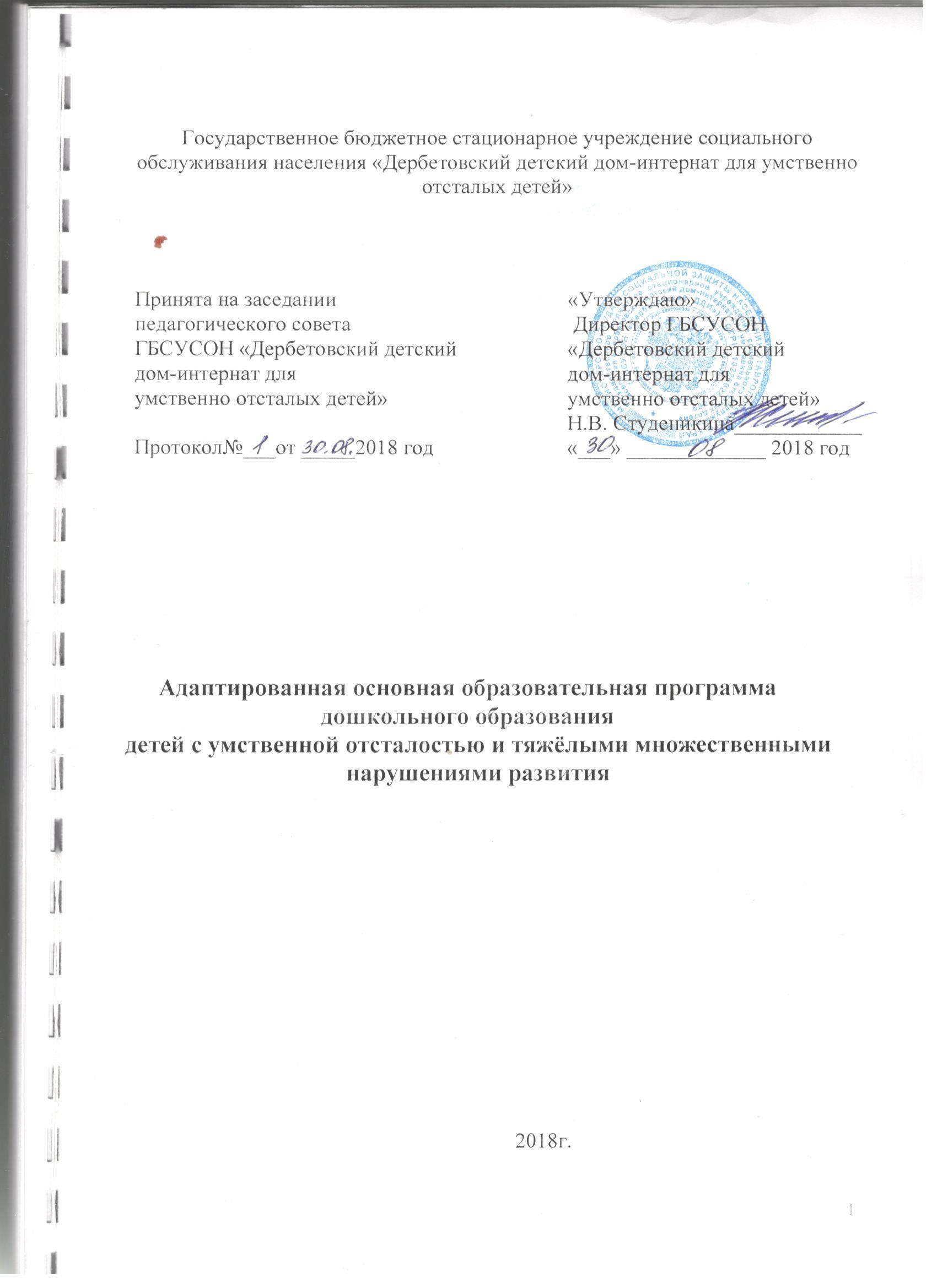 СОДЕРЖАНИЕАДАПТИРОВАННОЙ  ОБРАЗОВАТЕЛЬНОЙ ПРОГРАММЫДОШКОЛЬНОГО ОБРАЗОВАНИЯЦЕЛЕВОЙ РАЗДЕЛ	1.1. 	Пояснительная запискаВ ГБСУСОН «Дербетовский детский дом-интернат для умственно отсталых детей» реализуется Адаптированная основная образовательная программа дошкольного образования для детей с тяжелыми множественными нарушениями развития (ТМНР), разработанная специалистами  учреждения на основе «АООП ДО для детей с ТМНР» ГБОУ ЦЛП г.Пскова. На основе Адаптированной образовательной программы для воспитанников составляется Специальная индивидуальная программа развития (СИПР). Программа разработана в соответствии с Федеральным законом от 29 декабря 2012 г. № 273-ФЗ «Об образовании в Российской Федерации», Федеральным государственным образовательным стандартом дошкольного образования (далее – ФГОС ДО), «Порядком организации и осуществления образовательной деятельности по основным общеобразовательным программам - образовательным программам дошкольного образования» и иными нормативно-правовыми актами Российской Федерации (ПРИЛОЖЕНИЕ 1). Программа адресована воспитателям и специалистам-педагогам, работающим с обучающимися данной организации, родителям.  Программа направлена на создание развивающей образовательной среды для детей дошкольного возраста, открывающей возможности для позитивной социализации ребёнка, его всестороннего личностного развития, развития инициативы и творческих способностей, индивидуализации на основе сотрудничества с взрослыми и сверстниками в соответствующих дошкольному возрасту видах деятельности и учета особых образовательных потребностей детей-инвалидов.В Программе отражены содержание воспитания и обучения обучающихся, особенности организации образовательной деятельности в зависимости от возможностей  детей и их образовательного маршрута, определённого их индивидуальными особенностями, а также  участие родителей в реализации Программы.  Коррекционная составляющая Программы представлена в самом содержании образовательных и воспитательных задач, реализация которых удовлетворяет особые образовательные потребности детей с ТМНР. Это и является спецификой данной Программы. 1.1.1.Цели и задачи Программы Научно-теоретической базой Программы является культурно-историческая концепция развития психических функций российского психолога Л.С. Выготского.  Данная теория полагает, что развитие ребенка опосредованно его обучением и воспитанием. Согласно положениям данной теории, необходимо различать два плана развития человека - натуральный (результат биологической эволюции) и культурный (результат исторического развития общества), которые теснейшим образом взаимосвязаны в развитии психики. В этом подходе Л.С. Выготский предлагает рассматривать социальную среду не как один из факторов, а как главный источник развития личности. В развитии ребенка, замечает он, существует две переплетенных линии. Первая следует путем естественного созревания, вторая состоит в овладении культурой, способами поведения и мышления. По теории Выготского, развитие мышления и других психических функций происходит, в первую очередь, не через их саморазвитие, а через использование ребенком «психологических орудий», путем овладения системой знаков-символов, таких как  язык, письмо, система счета. Всё, что делает ребенок, он делает в сотрудничестве, вместе со взрослыми. Именно сотрудничество с другими людьми является главным источником развития личности ребенка, а важнейшей чертой сознания является диалогичность. Л.С. Выготский вводит понятие «зона ближайшего развития» - это то пространство действий, которые ребенок пока не может выполнить сам, но может осуществить вместе со взрослыми и благодаря им. В соответствии с учением Л.С. Выготского, только то обучение является хорошим, которое упреждает развитие. Взрослый, опираясь на «зону ближайшего развития», «забегает» немного вперед, опережая развитие ребенка. Взрослый «ведет» за собой детское развитие, которое вызывает к жизни целый ряд таких процессов развития, которые вне обучения вообще были бы невозможны. Обучение же представляет, по сути, особым образом организованное сотрудничество, общение. Общение со взрослым, овладение способами интеллектуальной деятельности под его руководством задают ближайшую перспективу развития ребенка. Поэтому  Программой предусмотрены  необходимые психолого-педагогические условия развивающего обучения и основные положения системно-деятельностного подхода. (Л.А. Венгер В.В. Давыдов, Л.В. Занков, А.В. Запорожец,  А.Н.Леонтьев, Д.Б. Эльконин). Системные методы позволяют представить учебную информацию в адекватном для восприятия и запоминания виде, дать более целостное описание предмета и перейти от индуктивного пути к индуктивно-дедуктивному. Суть деятельностного подхода в следующем: личностное, социальное, познавательное развитие воспитанников определяется характером организации их деятельности, в первую очередь образовательной. Это предполагает интегрирование образовательных областей. Интеграция как целостное явление, объединяющее образовательные области, разные виды детской деятельности, приёмы и методы в единую систему, выступает в дошкольном образовании ведущим средством организации образовательного процесса, в котором ведущими формами становятся не непосредственно  организованная образовательная деятельность (занятия) детей, а совместная со взрослыми и самостоятельная деятельность детей. Значимыми для Программы являются экспериментально обоснованные Л.С. Выготскимтеоретические принципы интеграционного подхода в воспитании и обучении детей с особыми потребностями. Еще в 30-е годы ХХ века им было сказано о «социальном вывихе» в условиях дифференцированного обучения. Л.С. Выготский разрабатывает теорию о «социальной компенсации» и «обходных путях» в развитии ребенка с проблемами. Согласно его культурно-исторической теории, недоразвитие высших функций у «отсталого» ребенка вызвано не непосредственно дефектом, а «проистекает из того факта, который мы можем назвать выпадением ненормального ребенка из коллектива. Из-за того или иного дефекта у ребенка возникает ряд особенностей, которые препятствуют нормальному развитию коллективного общения, сотрудничества и взаимодействия этого ребенка с окружающими людьми. Выпадение из коллектива или затруднение социального развития, в свою очередь, обуславливает недоразвитие психических функций, которые при нормальном течении дел возникают непосредственно в связи с развитием коллективной деятельности ребенка». Рассматривая конкретные категории детей (умственно отсталые, слепые, глухие), Л.С. Выготский приходит к выводу, что «глубоко антипедагогично то правило, сообразно которому для удобства подбираются однородные коллективы отсталых детей». По мнению ученого, это - противоестественно для развития детей, а лишение детей с проблемами в развитии возможности общения с нормально развивающимися только способствует ухудшению их состояния. Поэтому полезным является создание общих коллективов, подбор групп с разным уровнем развития. Так, сотрудничество слепого со зрячими - это источник компенсации слепоты, а сотрудничество глухих детей со слышащими – это необходимое условие коренного улучшения их воспитания». Таким образом, можно сказать, что значение интеграции и понимание необходимости объединения детей было присуще российской науке уже в начале ХХ века. Однако идеи Л.С. Выготского не были реализованы в связи с определенной политикой государства в области образования.  Программа  направлена на формирование общей культуры, соответствующей общепринятым нравственным и социокультурным ценностям, основанной на развитии личности и необходимых для самореализации и жизни в обществе практических представлений, умений и навыков, позволяющих достичь обучающемуся максимально возможной самостоятельности и независимости в повседневной жизни. Программа направлена на достижение ряда целей: обеспечение равных условий получения качественного образования каждым ребенком дошкольного возраста, независимо от пола, нации, языка, социального статуса, психофизиологических особенностей при разных стартовых возможностях; содействиеформированию общей культуры личности детей, развития их социальных, нравственных, эстетических, интеллектуальных, физических качеств, инициативности, самостоятельности и ответственности ребёнка, формирования предпосылок учебной деятельности; создание условий для профилактики, абилитации и, по возможности, коррекции  или ослабления тяжести последствий отклонений или нарушений развития; содействие формированию у участников образовательных отношений инклюзивной культуры, развитию инклюзивной политики интеграции.  Основными задачами Программы являются: обеспечить охрану и укрепление физического и психического здоровья детей, в том числе их эмоционального благополучия; создать благоприятные условия для гармоничного развития детей в соответствии с их возрастными, индивидуальными особенностями, склонностями и творческим потенциалом каждого ребёнка как субъекта отношений с самим собой, другими детьми, взрослыми и миром; а также с учетом его особых образовательных потребностей; объединить обучение и воспитание в целостный образовательный процесс на основе духовно-нравственных и социокультурных ценностей и принятых в обществе правил и норм поведения в интересах человека, семьи, общества; обеспечить преемственность и сопряжённость образовательных программ младенческого, раннего, дошкольного и начального общего образования;  обеспечить квалифицированную психолого-педагогическую и коррекционно-развивающую помощь детям-инвалидам для их разностороннего развития и социальной адаптации с учетом возрастных и индивидуальных особенностей и особых образовательных потребностей; 1.1.2. Значимые для разработки и реализации Программы характеристики Значимыми характеристиками для разработки и реализации Программы являются:  вариативность инфраструктуры дошкольного образовательного учреждения;  возрастной и типологический состав воспитанников;используемые технологии обучения и воспитания. Инфраструктура образовательного учреждения	Сформированная 	инфраструктура ГБСУСОН «Дербетовский ДДИ» обеспечивает   доступность дошкольного образования детям с 4-летнего возраста; позволяет специалистам и родителям (законным представителям)определить образовательный маршрут ребёнка с учётом его возрастных, индивидуальных особенностей, а также образовательных потребностей, создаёт условия для непрерывного психолого-педагогического сопровождения ребёнка.  При разработке и реализации Программы учитывается необходимость обеспечения целостности образовательного процесса и преемственности разных возрастных этапов психического развития ребенка, гибкости в определении  образовательного маршрута ребенка.  Особенности деятельности структурного подразделения даны в «Содержательном» и «Организационном разделе» Программы. Возрастной и типологический состав  воспитанниковПрограмма предусматривает организацию образовательного процесса для детей в возрасте от 4 до 7(8) лет различного психолого-педагогического статуса. Обучающимися являются  дети-инвалиды. Все дети имеют индивидуальные особенности развития,  здоровья, различные семейные условия воспитания и жизненные ситуации, особые личностные характеристики, особые образовательные потребности. Все это учитывается при разработке и реализации Программы, в том числе и Специальной индивидуальной программы развития. Подробные психолого-педагогические характеристики детей, значимые для Программы, отражены в ПРИЛОЖЕНИИ 2. В детском доме находятся дети с умеренной, тяжелой, глубокой умственной отсталостью; расстройствами аутистического спектра; тяжелыми множественными нарушениями развития. Группы комплектуются по разновозрастному принципу, учитывая совместимость детей, их образовательные способности и потребности, потребность в присмотре и уходе. В каждой группе обучается до 10 детей.Специфика организации учебно-воспитательного процесса проявляется также в невозможности учитывать рекомендации САНПиН о продолжительности занятий для детей разного возраста, так как зачастую паспортный возраст ребенка с ТМНР не совпадает с его физическим и психическим возрастом. 1.1.3. Педагогические принципы и подходы к формированию Программы Образовательная Программа дошкольного образования  ГБОУ ЦЛП разработана в соответствии с принципами и подходами, определёнными ФГОС ДО. При разработке Программы также учтена специфика деятельности дошкольного отделения, работающего с детьми с различными нарушениями развития: интеллектуальными, опорно-двигательными, сенсорными, эмоционально-волевой сферы. Это определяет наличие в Программе следующих групп принципов: методологические/базовые принципы; принципы построения содержания образовательной программы; организационные принципы реализации образовательной программы/ корпоративной культуры; принципы ресурсного обеспечения (см. рисунок 1) 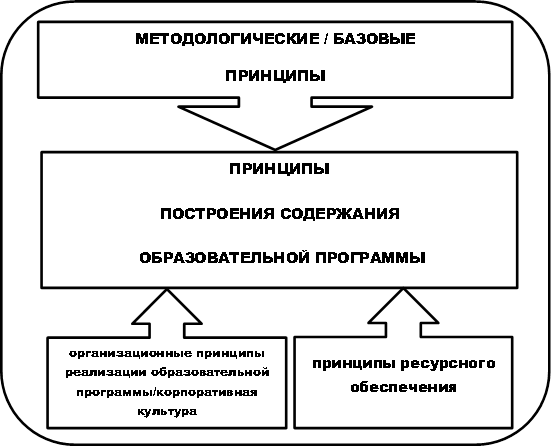 Рисунок 1. Принципы  Программы  Методологические/Базовые принципы определены ФГОС ДО и являются обязательными при разработке Программы (см. таблицу 1). Таблица 1Принципы построения содержания образовательной программы  отражают специфику образовательного процесса образовательного учреждения(см.таблицу2 ). Таблица 2Принципы ресурсного обеспечения  позволяют создать условия для эффективной реализации образовательной программы (см. таблицу 3). Таблица 3Организационные принципы реализации образовательной программы/корпоративная культура - принципы, определяющие стиль взаимоотношений участников образовательного процесса (см. таблицу 4). 	Таблица 4. 1.1.Планируемые результаты освоения ПрограммыСогласно требования ФГОС ДО, планируемые результаты освоения Программы представлены в виде целевых ориентиров дошкольного образования, которые представляют собой социально-нормативные возрастные характеристики возможных достижений ребенка на этапе завершения уровня дошкольного образования. В случае с детьми с ТМНР дело обстоит сложнее, так как их физический и психический возраст зачастую существенно отличается от паспортного. Поэтому содержание обучения и итоговые достижения обучающихся определяются индивидуальными возможностями ребенка и тем, что его образование нацелено на максимальное развитие жизненной компетенции. Деятельность направлена на достижение воспитанниками результатов, адекватных их индивидуальным возможностям, отвечающих индивидуальным наклонностям и способностям, и учитывающих особые образовательные потребности.  Итогом образования человека с умственной отсталостью, с ТМНР является нормализация его жизни. Под нормализацией понимается такой образ жизни, который является привычным и необходимым для подавляющего большинство людей: жить в семье, решать вопросы повседневной жизнедеятельности, выполнять полезную трудовую деятельность, определять содержание своих увлечений и интересов, иметь возможность самостоятельно принимать решения и нести за них ответственность. Общим результатом образования такого обучающегося может стать набор компетенций, позволяющих соразмерно психическим и физическим возможностям максимально самостоятельно решать задачи, направленные на нормализацию его жизни.  И тем не менее,  мы ориентируемся в своей работе на целевые ориентиры, представленные в таблице 5.Таблица 5Целевые ориентиры образования для детей с ТМНР                2. СОДЕРЖАТЕЛЬНЫЙ РАЗДЕЛ2.1.  Общие положенияСодержательный раздел определяет объём, содержание Программы, этапы её реализации, сроки освоения, обеспечивает единое образовательное пространство ДО через преемственность содержания образовательной деятельности в разных структурных подразделениях.  Сроки реализации Программы индивидуальны и определяются периодом обучения воспитанников, зафиксированным в «Договоре о сотрудничестве» (далее по тексту Договор), заключаемым между организацией и родителями (законными представителями) воспитанников. Возможные сроки обучения в ДО  представлены в таблице 6. Таблица 6Возможные сроки реализации Программы  Программа  реализуется в соответствии с тремя этапами: подготовительным, основным и заключительным, представленными  на рисунке 8. Каждый из этапов определяет формы взаимодействия взрослых участников образовательных отношений (педагогов и родителей (законных представителей)) и содержание их совместной деятельности, направленной на усвоение воспитанниками обязательного содержания Программы.  Содержание деятельности взрослых участников образовательных отношений на этапах Программы представлено в таблице 7. Таблица 7Содержание совместной деятельности взрослых участников  образовательных отношений 21 2.2. Содержание образовательной Программы Содержание Программы состоит из основной и вариативной части. Структура Программы представлена в таблице 8.  Таблица 8Структура содержания Программы Содержанием Программы предусматривается:  развитие обучающихся  во всех пяти взаимодополняющих образовательных областях с учётом их индивидуальных возможностей; возможная коррекция нарушений развития обучающихся; социализация всех воспитанников;  непрерывность психолого-педагогического сопровождения воспитанников и их семей на всех этапах реализации Программы; интеграция содержания образовательных областей.  В структуре Программы предусмотрены разделы, учитывающие особенности развития детей разных категорий, что отражается в содержании коррекционной работы. Содержание Программы представлено: основным содержанием коррекционной работы для детей с ТМНР (таблица 10); учебным планом совместной деятельности взрослых и детей по реализации образовательной программы в течение 10-ти часового режима работы учреждения (таблица 11);  ОСНОВНОЕ СОДЕРЖАНИЕ КОРРЕКЦИОННОЙ РАБОТЫ  ДЛЯ ДЕТЕЙ С ТМНРСОЦИАЛЬНО-КОММУНИКАТИВНОЕ РАЗВИТИЕСмыслом обучения социальному взаимодействию с окружающими является индивидуальное поэтапное планомерное расширение жизненного опыта и повседневных социальных контактов в доступных для ребенка пределах. Для этого организуется специальная работа по введению ребёнка в предметную и социальную среду, что предполагает планомерную, дозированную, заранее программируемую интеграцию в среду сверстников в доступных ребенку пределах, организованное включение в общениеКоммуникация и общение – неотъемлемые составляющие социальной жизни человека. Специфические нарушения развития ребенка значительно препятствуют и ограничивают его полноценное общение с окружающими. В связи с этим обучение детей речи и коммуникации должно включать целенаправленную педагогическую работу по формированию у них потребности в общении, на развитие сохранных речевых механизмов, а также на обучение использованию альтернативных средств коммуникации и социального общения.  I.1. Формирование  базовых учебных действийПояснительная записка Современные подходы к повышению эффективности обучения предполагают формирование у ребенка положительной мотивации к учению, умения учиться, получать и применять полученные знания в процессе жизни. На протяжении всего периода обучения и в образовательной организации, и в семье проводится целенаправленная работа по формированию учебной деятельности, в ходе которой взрослые особое внимание уделяют формированию базовых учебных действий. Базовые учебные действия являются основой подготовки обучающихся к реальной жизни, обеспечивают успешность освоения программного материала во всех образовательных областях, способствуют развитию личности обучающегося, формированию умения решать жизненные задачи, сотрудничать и работать в коллективе.Цель программы – формирование готовности к участию в обучении в среде сверстников и овладению содержанием АООП у детей с умеренной, тяжелой, глубокой умственной отсталостью, с ТМНР. Задачи: Создать благоприятную обстановку, способствующую формированию положительной мотивации пребывания в образовательной организации и эмоциональному конструктивному взаимодействию ребенка со взрослыми и сверстниками. Сформировать у обучающегося учебное поведение. Сформировать умение выполнять задания в соответствии с предъявляемыми требованиями. Задачи по формированию базовых учебных действий включаются в СИПР с учетом особых образовательных потребностей обучающихся. Решение поставленных задач происходит на групповых и индивидуальных занятиях по всем образовательным областям. Программа формирования базовых учебных действий содержит Приложение «Коррекция проблемного поведения», поскольку именно проблемы поведения часто не позволяют эффективно обучать ребенка и общаться с ним. Примерное содержание Создание благоприятной обстановки, способствующей формированию положительной мотивации пребывания в образовательной организации и эмоциональному конструктивному взаимодействию со взрослыми (родственник, специалист, ассистент и др.) и сверстниками.Спокойное пребывание в новой среде.Перемещение в новой среде без проявлений дискомфорта. Принятие контакта, инициированного взрослым. Установление контакта с педагогом и другими взрослыми, участвующими в образовательном процессе. Ориентация в  среде (пространство, материалы, расписание) группы: нахождение раздевалки, индивидуального шкафа для хранения личных вещей; нахождение своего (рабочего) места за столом; нахождение места хранения набора индивидуальных заданий; нахождение своего набора индивидуальных заданий; нахождение места для отдыха (спальня, кровать, ортопедический мешок); нахождение места для принятия пищи; нахождение туалетной комнаты; нахождение места, предназначенного для игровой деятельности; –нахождение места хранения игрушек. Планирование дня. Ориентация в расписании дня (последовательности событий/занятий, очередности действий). Следование расписанию дня. Формирование  учебного  поведения. Поддержание правильной позы. Направленность взгляда на лицо взрослого, на выполняемое задание. Подражание простым движениям и действиям с предметами. Выполнение простых речевых инструкций (дай, возьми, встань, сядь, подними и др.). Принятие помощи взрослого. Использование по назначению рабочих материалов. Выполнение заданий по подражанию. Выполнение простых действий с одним предметом. Выполнение действий с предметами. Выполнение простых действий с картинками. Выполнение заданий по образцу. Соотнесение одинаковых предметов. Соотнесение одинаковых изображений. Выполнение простых действий с предметами и изображениями. Соотнесения предмета с соответствующим изображением. Выполнение простых действий по наглядным алгоритмам (расписаниям). Сидение за столом в течение определенного временного промежутка  во время  групповой совместной деятельности.Выполнение движений и действий с предметами по подражанию и по образцу на групповом занятии. Выполнение речевых инструкций на групповом занятии. Выполнение задания в течение определенного временного промежутка на групповом занятии. •Принятие помощи педагога  на групповом занятии. Формирование 	умения 	выполнять 	задания 	в 	соответствии 	с 	определенными характеристиками. Выполнение задания полностью (от начала до конца). Выполнение задания в течение периода времени, обозначенного наглядно (при помощи таймера, будильника, песочных часов). Выполнение задания с заданными качественными параметрами. Переход от одного задания (операции, действия) к другому в соответствии с расписанием занятий, алгоритмом действия и т.д. Коррекция проблемного поведения. Стереотипии. Неадекватный крик. Неадекватный плач. Неадекватный смех. Физическое сопротивление. Невыполнение инструкций, направленных на прерывание социально неприемлемого поведения. Агрессия. Самоагрессия. I.2. КоммуникацияПояснительная записка Коммуникация - неотъемлемая составляющая социальной жизни  человека. Тяжелые и множественные нарушения развития значительно препятствуют и ограничивают полноценную коммуникацию ребенка.  Физическая недостаточность при ДЦП ограничивает формирование экспрессивных движений (мимика, указательные жесты и др.), работу артикуляционного аппарата, дети с трудом произносят отдельные звуки и слоги. У детей с РАС наблюдается специфическое нарушение или недоразвитие коммуникативной функции речи, что выражается в отсутствии  потребности к общению и взаимодействию. У детей с интеллектуальной недостаточностью  отмечается грубое недоразвитие речи и всех ее функций: коммуникативной, познавательной, регулирующей.  У большинства детей с ТМНР вербальная речь отсутствует или нарушена настолько, что понимание ее окружающими либо затруднено, либо невозможно. В этой связи при формировании у детей навыков коммуникации необходимы направленные педагогические меры  на развитие сохранных речевых возможностей, обучение использованию альтернативных средств общения.   Образовательные задачи по коммуникации направлены на формирование навыков установления, поддержания и завершения контакта. При составлении специальной индивидуальной программы развития выбираются обучающие задачи и, в зависимости от возможностей ребенка, подбирается средство коммуникации для реализации поставленных задач. Если ребенок не владеет устной речью, ему подбирается альтернативное средство коммуникации, например, жест, пиктограмма или др. К альтернативным средствам коммуникации относятся:  взгляд, жест, мимика, предмет, графические изображения (фотография, цветная картинка, черно-белая картинка, пиктограмма, напечатанное слово), электронные устройства (коммуникативные кнопки, коммуникаторы, планшетные компьютеры, компьютеры). 	Материально-техническое оснащение учебного предмета «Общение» включает: 1.графические средства для альтернативной коммуникации: таблицы букв, карточки с изображениями объектов, людей, действий (фотографии, пиктограммы, символы), с напечатанными словами, наборы букв, коммуникативные таблицы и тетради для общения; сюжетные картинки с различной тематикой для развития речи; электронные устройства для альтернативной коммуникации: записывающие и воспроизводящие устройства, коммуникаторы (например, Language Master «Big Mac», «Step by step», «GoTalk», “MinTalker” и др.), компьютерные устройства, синтезирующие речь (например, планшетный компьютер и др.); информационно-программное обеспечение: компьютерные программы для создания пиктограмм (например,  «Boardmaker», «Alladin» и др.), системы символов (например, «Bliss»); компьютерные программы для общения (например, «Общение» и др.), обучающие компьютерные программы и программы для коррекции различных нарушений речи; аудио и видеоматериалы. Примерное содержание Установление зрительного контакта с собеседником. Реагирование на собственное имя. Приветствие собеседника звуком (словом, предложением, взглядом, мимикой, жестом, с использованием электронного устройства, графического изображения, карточки с напечатанным словом). Привлечение к себе внимания звуком (словом, предложением, взглядом, мимикой, жестом, с использованием электронного устройства, графического изображения, карточки с напечатанным словом). Выражение своих желаний звуком (словом, предложением, взглядом, мимикой, жестом, с использованием электронного устройства, графического изображения, карточки с напечатанным словом). Обращение с просьбой о помощи, выраженное   звуком (словом, предложением, взглядом, мимикой, жестом,  с помощью электронного устройства, графического изображения, карточки с напечатанным словом). Выражение согласия (несогласия) звуком (словом, предложением, взглядом, мимикой, жестом, с использованием электронного устройства, графического изображения, карточки с напечатанным словом). Выражение благодарности звуком (словом, предложением, взглядом, мимикой, жестом, с использованием электронного устройства, графического изображения, карточки с напечатанным словом). Ответы на вопросы словом (предложением, взглядом, мимикой, жестом, с использованием электронного устройства, графического изображения, карточки с напечатанным словом). Задавание вопросов предложением (с использованием электронного устройства, графического изображения, карточки с напечатанным словом). Поддержание диалога на заданную тему: поддержание зрительного контакта с собеседником, соблюдение дистанции в разговоре. Поддержание диалога на заданную тему: поддержание зрительного контакта с собеседником, соблюдение очередности в разговоре. Прощание с собеседником звуком (словом, предложением, взглядом, мимикой, жестом, с использованием электронного устройства, графического изображения, карточки с напечатанным словом). I.3. Представление о себе и ближайшем окруженииПояснительная записка Приобщение ребенка к социальному миру начинается с развития представлений о себе. Становление личности ребенка происходит при условии его активности, познания им окружающего мира, смысла человеческих отношений, осознания себя в системе социального мира. Социальную природу «я» ребенок начинает понимать в процессе взаимодействия с другими людьми, и в первую очередь со своими родными и близкими. Программа представлена следующими разделами: «Представление о себе», «Представление о ближайшем окружении». Раздел «Представления о себе» включает следующее содержание: представления о своем теле, его строении, о своих двигательных возможностях,  возрастных изменениях.  В рамках раздела «Представление о ближайшем окружении» предполагается формирование представлений о своем ближайшем окружении: членах семьи, взаимоотношениях между ними, семейных традициях; членах детского коллектива,  сотрудников дошкольного учреждения. Ребенок учится соблюдать правила и нормы культуры поведения и общения в семье и дошкольном учреждении. Важно, чтобы образцом культуры общения для ребенка являлось доброжелательное и заботливое отношение к окружающим, спокойный приветливый тон. Ребенок учится понимать окружающих людей, проявлять к ним внимание, общаться и взаимодействовать с ними. Для реализации программы «Представление о себе и ближайшем окружении» материально-техническое обеспечение включает: предметные и сюжетные картинки, фотографии с изображением членов семьи ребенка, детей группы и сотрудников учреждения; пиктограммы действий и правил поведения.  Кроме того, используются видеоматериалы, презентации, мультипликационные фильмы, иллюстрирующие внутрисемейные взаимоотношения; семейный альбом, рабочие тетради с изображениями контуров взрослых и детей для раскрашивания, вырезания, наклеивания, составления фотоколлажей и альбомов. По возможности, используются технические средства: компьютер, видеопроектор и другое мультимедийное оборудование. Стеллажи для наглядных пособий, зеркала настенные и индивидуальные, столы, стулья с подлокотниками, подножками и др. Примерное содержание Представление о себе. Идентификация себя. Узнавание себя на фотографии. Идентификация себя как мальчика (девочки). Узнавание (различение) частей тела (голова (волосы, уши, шея, лицо), туловище (спина, живот), руки (локоть, ладонь, пальцы), ноги (колено, ступня, пальцы, пятка) на себе (другом человеке). Знание назначения частей тела. Узнавание (различение) частей лица человека (глаза, брови, нос, лоб, рот (губы, язык, зубы). Знание назначения частей лица. Сообщение о состоянии своего здоровья. Сообщение своего имени (фамилии) с помощью слова (электронного устройства, графического изображения, карточки с напечатанным словом). Сообщение своего возраста (даты рождения) с помощью слова (электронного устройства, графического изображения, карточки с напечатанным словом). Знание видов деятельности для организации своего свободного времени. Сообщение сведений о себе. Рассказ о себе. Представление о ближайшем окружении. Узнавание (различение) членов семьи. Узнавание (различение) членов семьи на фотографиях. Узнавание (различение) детей и взрослых. Представление о бытовой и досуговой деятельности членов семьи. Представление о профессиональной деятельности членов семьи. Рассказ о своей семье. Узнавание (различение) детей группы. Узнавание (различение) детей группы на фотографиях. Узнавание (различение) сотрудников учреждения. Узнавание (различение) сотрудников  учреждения на фотографиях. Представление о профессиональной деятельности сотрудников учреждения. I.4. СамообслуживаниеПояснительная записка Программа  нацелена на повышение уровня самостоятельности в процессе самообслуживания. Она представлена следующими разделами: «Гигиена тела», «Туалет», «Обращение с одеждой и обувью», «Прием пищи». Раздел «Гигиена тела»включает задачи по формированию умений умываться, чистить зубы, причесываться и т.д. Раздел «Обращение с одеждой и обувью» включает задачи по формированию уменийориентироваться в одежде, соблюдать последовательность действий при одевании и снятии предметов одежды. Раздел «Прием пищи» предполагает обучение использованию во время еды столовых приборов, питью из кружки, накладыванию пищи в тарелку, пользованию салфеткой. Задачи по формированию навыков обслуживания себя в туалете включены в  раздел «Туалет». Большинство разделов включает задачи, требующие обучения отдельным операциям, например, при мытье рук ребенок учится удерживать руки под струей воды, намыливать руки и т.д. После того как ребенок их освоит, он учится соблюдать последовательность этих операций. Процесс обучения предусматривает поэтапность в плане усложнения самих навыков. Например, на первом этапе ребёнок учится включать кран, на втором этапе обучается смешивать воду до получения комфортной температуры и т.д. При формировании навыков самообслуживания важно объединять усилия специалистов и родителей.  Работа, проводимая в саду, должна продолжаться дома. В домашних условиях возникает больше естественных ситуаций для совершенствования навыков самообслуживания. Для реализации программы «Самообслуживание»  материально-техническое обеспечение включает: специально оборудованные санузлы для пользования ими обучающимися на инвалидных креслах-колясках; тренажеры для обучения обращению с одеждой и обувью; насадки для столовых приборов, специальные кружки и другая посуда, облегчающая самостоятельный прием пищи детьми с нарушениями ОДА. Предметные и сюжетные картинки, пиктограммы с изображением действий, операций самообслуживания, используемых при этом предметов и др. По возможности, используются технические средства: компьютер, видеопроектор и другое мультимедийное оборудование. Стеллажи для наглядных пособий, зеркала настенные и индивидуальные, столы, стулья с подлокотниками, подножками и др. Примерное содержание Гигиена тела. Различение вентилей с горячей и холодной водой. Регулирование напора струи воды. Смешивание воды до комфортной температуры. Мытье рук. Вытирание рук полотенцем. Соблюдение последовательности действий при мытье: засучивание рукавов, открывание крана, регулирование напора струи и температуры воды, намачивание рук, намыливание рук, смывание мыла с рук, закрывание крана. Соблюдение последовательности при вытирании рук: нахождение своего полотенца, снятие полотенца с крючка, вытирание рук, возвращение полотенца на место. Мытье лица. Вытирание лица полотенцем. Соблюдение последовательности действий при мытье и вытирании лица: засучивание рукавов, открывание крана, регулирование напора струи и температуры воды, набирание воды в руки, выливание воды на лицо, протирание лица, закрывание крана, Соблюдение последовательности при вытирание лица: нахождение своего полотенца, снятие полотенца с крючка, вытирание лица, возвращение полотенца на место. Чистка зубов. Полоскание полости рта. Соблюдение последовательности действий при чистке зубов и полоскании полости рта: открывание тюбика с зубной пастой, намачивание  щетки, выдавливание зубной пасты на зубную щетку, чистка зубов, полоскание рта, мытье щетки, закрывание тюбика с зубной пастой. Очищение носового хода. Расчесывание волос. Мытье ног. Вытирание ног. Соблюдение 	последовательности 	действий 	при 	мытье 	ног: 	намачивание 	ног, намыливание ног, смывание мыла, вытирание ног. Соблюдение последовательности действий при вытирании ног: нахождение своего полотенца, снятие полотенца с крючка, вытирание ног, возвращение полотенца на место.Обращение с одеждой и обувью. Узнавание (различение) предметов одежды: куртка (варежки, шарф, свитер, футболка, майка, трусы, юбка, брюки, шорты, носки, колготки). Знание назначения предметов одежды. Узнавание (различение) деталей предметов одежды: пуговицы (молнии, рукава, воротник). Знание назначения деталей предметов одежды. Различение сезонной одежды (зимняя, летняя, демисезонная). Узнавание (различение) предметов обуви: сапоги (ботинки, кроссовки, сандалии, тапки). Знание назначения обуви. Различение сезонной обуви (зимняя, летняя, демисезонная). Узнавание (различение) головных уборов: шапка  (кепка, панама). Знание назначения головных уборов. Различение сезонных головных уборов. Узнавание (различение) по сезонам предметов одежды (предметов обуви, головных уборов). Узнавание (различение) видов одежды: домашняя (праздничная, для сна, для прогулки). Расстегивание (развязывание) липучки (молнии, пуговицы, ремня, кнопки, шнурка). Снятие предмета одежды: куртка (варежки, шарф, свитер, футболка, майка, трусы, юбка, брюки, шорты, носки, колготки). Соблюдение последовательности действий при снятии  предмета одежды (например, кофты: захват кофты за край правого рукава, стягивание правого рукава кофты, захват кофты за край левого рукава, стягивание левого рукава кофты). Снятие обуви: сапоги (ботинки, кроссовки, сандалии, тапки). Соблюдение последовательности действий при снятии обуви (например, ботинок: захват рукой задней части правого ботинка, стягивание правого ботинка, захват рукой задней части левого ботинка, стягивание левого ботинка). Снятие головного убора: шапка  (кепка, панама). Соблюдение последовательности действий при раздевании (например, верхней одежды: снятие варежек, снятие шапки, расстегивание куртки, снятие куртки, расстегивание сапог, снятие сапог). Застегивание (завязывание) липучки (молнии, пуговицы, кнопки, ремня, шнурка). Надевание предмета одежды: куртка (варежки, шарф, свитер, футболка, майка, трусы, юбка, брюки, шорты, носки, колготки). Соблюдение последовательности действий при надевании  предмета одежды (например, кофты: захват кофты за край правого рукава, стягивание правого рукава кофты, захват кофты за край левого рукава, стягивание левого рукава кофты). Обувание: сапоги (ботинки, кроссовки, сандалии, тапки). Соблюдение последовательности действий при обувании (например, ботинок: захват рукой задней части правого ботинка, стягивание правого ботинка, захват рукой задней части левого ботинка, стягивание левого ботинка). (например, брюк: захват брюк за пояс, вставление ноги в одну брючину, вставление ноги в другую брючину, натягивание брюк). Надевание головного убора. Соблюдение последовательности действий при одевании комплекта одежды (например: надевание колготок, надевание футболки, надевание юбки, надевание кофты). Контроль своего внешнего вида. Различение лицевой (изнаночной), передней (задней) стороны одежды, верха (низа) одежды. Различение правого (левого) ботинка (сапога, тапка). Выворачивание одежды. Туалет. Сообщение  о желании сходить в туалет. Сидение на унитазе и оправление малой/большой нужды. Пользование туалетной бумагой. Соблюдение последовательности действий в туалете (поднимание крышки (опускание сидения), спускание одежды (брюк, колготок, трусов), сидение на унитазе/горшке, оправление нужды в унитаз, пользование туалетной бумагой, одевание одежды (трусов, колготок, брюк), нажимание кнопки слива воды, мытье рук. Прием пищи. Сообщение о желании пить. Питье через соломинку. Питье из кружки (стакана): захват кружки (стакана), поднесение кружки (стакана) ко рту, наклон кружки (стакана), втягивание (вливание) жидкости в рот, опускание кружки (стакана) на стол. Наливание жидкости в кружку. Сообщение о желании есть. Еда руками. Еда ложкой: (правильный) захват ложки, зачерпывание ложкой пищи из тарелки, поднесение ложки с пищей ко рту, снятие с ложки пищи губами, опускание ложки в тарелку. Еда вилкой: (правильный) захват вилки, накалывание кусочка пищи, поднесение вилки ко рту, снятие губами с вилки кусочка пищи, опускание вилки в тарелку. Использование ножа и вилки во время приема пищи: отрезание ножом кусочка пищи от целого куска, наполнение вилки гарниром с помощью ножа. Использование салфетки во время приема пищи. •Накладывание пищи в тарелку. I.5. Социально-бытовая деятельность Пояснительная записка Привлекая детей к повседневному труду, важно формирование мотивации, развитие интереса к разным видам доступной трудовой деятельности, положительное отношение к результатам своего труда.  Детей  знакомят с различными материалами и инструментами, учат  подготавливать свое рабочее место в соответствии с используемыми материалами, инструментами, оборудованием. А также дети учатся соблюдать технику безопасности в ходе трудового процесса. У дошкольников постепенно накапливается практический опыт и совершенствуются формируемые   навыки.  Материально-техническое обеспечение трудового воспитания включает: дидактический материал: комплекты демонстрационных и раздаточного материалов; фото, картинки, пиктограммы с изображениями действий, операций, алгоритмов работы с использованием инструментов и оборудования; видеофильмы, иллюстрирующие труд людей;  наборы инструментов (ведра, лейки, лопатки и др.);  кухонная мебель, кухонная посуда (кастрюли, сковороды, чайники, тарелки, ложки, ножи, вилки, кружки и др.), таймер, тазики, ковролиновая, грифельная и магнитная доски, уборочный инвентарь (тряпки, веник, совок, ведра) и др. Примерное содержание  Обращение с кухонным инвентарем. Узнавание (различение) предметов посуды для сервировки стола (тарелка, кружка, ложка, вилка, нож). Узнавание (различение) кухонных принадлежностей (терка, венчик, разделочная доска, скалка и др.). Различение чистой и грязной посуды. Узнавание (различение) бытовых приборов по  назначению  (электрический чайник, холодильник, стиральная машина и др.). Знание правил техники безопасности при пользовании электробытовым прибором. Выбор посуды и столовых приборов. Раскладывание столовых приборов и посуды при сервировке стола. Соблюдение последовательности действий при сервировке стола: расставление посуды, раскладывание столовых приборов, раскладывание салфеток. Приготовление пищи. Выбор продуктов, необходимых для приготовления блюда. Выбор инвентаря, необходимого для приготовления блюда. Мытье продуктов. Резание ножом. Натирание продуктов на тёрке. Раскатывание теста. Перемешивание продуктов ложкой (венчиком, миксером).   Соблюдение последовательности действий при приготовлении бутерброда: выбор продуктов (хлеб, колбаса, помидор, масло), выбор кухонного инвентаря (тарелка, доска, нож), намазывание хлеба маслом, сборка бутерброда (хлеб с маслом, колбаса, помидор). Соблюдение последовательности действий при приготовлении салата: выбор продуктов, выбор кухонного инвентаря, нарезка овощей/фруктов,  добавление ингредиентов и заправки, перемешивание. Уход за вещами. Наполнение емкости водой. Погружение белья в емкость с водой. Намыливание белья. Застирывание белья. Полоскание белья. Выжимание белья. Вывешивание белья на просушку. Соблюдение последовательности действий при ручной стирке: наполнение емкости водой, погружение белья в емкость с водой, намыливание белья, застирывание белья, полоскание белья, выжимание белья, вывешивание белья на просушку. Уборка помещения. Наполнение таза водой. Приготовление тряпок. Уборка предметов с поверхности. Вытирание поверхности (стола, стула, полки). Выливание использованной воды. Раскладывание предметов по местам.Просушивание мокрых тряпок. Уборка пола. Сметание мусора на полу в определенное место. Заметание мусора на совок. Высыпание мусора в урну. Уборка территории. Узнавание (различение) инвентаря для уборки территории (грабли, лопаты). Уборка бытового и природного мусора (фантики, шишки, палочки). Сгребание травы и листьев. Уборка снега: сгребание, перебрасывание снега. Уход за растениями. Узнавание (различение) инвентаря (лейка, грабельки, пульверизатор). Определение необходимости полива растения. Определение количества воды для полива. Полив растения. Рыхление почвы. Опрыскивание растений. Удаление сухих листьев с растений. Мытье горшков и поддонов. Игра	Дидактическая игра.  	Сюжетная игра. Нравственное развитиеПрограмма 	нравственного 	развития 	направлена 	на 	обеспечение 	личностного 	и социокультурного развития обучающихся с умеренной, тяжелой, глубокой умственной отсталостью, с ТМНР в совместной, в самостоятельной деятельности как  в рамках учреждения, так и  в семье и  других институтах общества. В основу данной программы положены ключевые воспитательные задачи, базовые национальные ценности российского общества, общечеловеческие ценности в контексте формирования у обучающихся нравственных чувств, нравственного сознания и поведения. Программа предлагает следующие направления нравственного развития обучающихся: Осмысление ценности жизни (своей и окружающих). Развитие способности замечать и запоминать происходящее, радоваться новому дню, замечая какие события, встречи, изменения происходят в жизни; на доступном уровне осознавать значимость этих событий для каждого по отдельности и для всех людей. Отношение к себе и к другим, как к самоценности. Воспитание чувства уважения к другдругу, к человеку вообще. Формирование доброжелательного отношения к окружающим,  умение устанавливать контакт, общаться и взаимодействовать с людьми. Поддержание у ребенка положительных эмоций и добрых чувств в отношении окружающих с использованием общепринятых форм общения, как вербальных, так и невербальных. Независимо от внешних проявлений инвалидности, взрослые, сопровождающие  обучение и воспитание ребенка, общаются с ним как с обычным ребенком, без проявлений жалости, которая унижает человеческое достоинство развивающейся личности. Отношение к воспитаннику с уважением его достоинства является основным требованием ко всем работникам организации. Взрослый, являясь носителем нравственных ценностей, служит эталоном, примером для детей. Осмысление свободы и ответственности. Дети учатся выбирать деятельность, выбирать способ выражения своих желаний. Делая выбор, они учатся принимать на себя посильную ответственность и понимать результаты своих действий. Ребенок, на доступном ему уровне, учится предвидеть последствия своих действий, понимать, насколько его действия соотносятся с нормами и правилами жизни людей. Выбирая ту или иную деятельность, не всегда желаемую, но необходимую, ребенок учится управлять своими эмоциями и поведением, у него формируются волевые качества. Укрепление веры и доверия. Выполняя поручения или задания, ребенок учится верить в то, что «я смогу научиться делать это самостоятельно», в то, что «мне помогут, если у меня не получится» и в то, что «даже если не получится – меня все равно будут любить и уважать». Взрослые (педагоги, родители) создают ситуации успеха, мотивируют стремление ребенка к самостоятельным действиям, создают для него атмосферу доверия и доброжелательности. Формирование доверия к окружающим у ребенка с ТМНР происходит посредством общения с ним во время совместной и самостоятельной деятельности, а также  ухода: при кормлении, переодевании, осуществлении гигиенических процедур. В процессе ухода ребенок включается в общение со взрослым, который своим уважительным отношением (с эмпатией) и доброжелательным  общением  вызывает у ребенка доверие к себе и желание взаимодействовать. Уход следует рассматривать как часть воспитательного процесса, как способ коммуникации и взаимодействия с ребенком. Деятельность работника, осуществляющего уход, не должна сводиться к механическим действиям. Взаимодействие с окружающими на основе общекультурных норм и  правил социальногоповедения. Усвоение правил совместной деятельности происходит в процессе специально организованного общения, в игре, совместной деятельности, досуге. Для этого важны эталоны поведения, ориентиры («подсказки») и др. Таким эталоном для ребенка являются люди, живущие с ним рядом (носители гуманистических ценностей и социально одобряемых норм поведения). Ребенку с нарушением интеллекта трудно понять смысл и содержание нравственных категорий, поэтому их усвоение возможно только на основе общения, совместной деятельности, подражания взрослым. Ребенок «впитывает в себя» примеры и возможные способы реагирования на различные ситуации повседневной жизни, копируя и примеряя на себя поведение взрослых. Важно, чтобы все сотрудники, которые работают с детьми с инвалидностью, помнили о том, что независимо от степени выраженности нарушений каждый человек уникален, он равноправный член общества. Во время общения с ребенком возникают разные ситуации, в которых сотрудник  должен проявлять спокойствие, терпение, настойчивость, доброжелательность. От его реакции  зависит то, как ребенок станет в дальнейшем относиться к себе и к окружающим. Например, если кто-то из детей громко кричит и проявляет агрессию, другие дети, наблюдая за реакциями взрослого, учатся терпению и уважению к сверстнику, независимо от его поведения. Некоторые дети проявляют инициативу: подходят к ребёнку, пытаются ему помочь, успокаивают, протягивают игрушку, гладят по голове и т.д. Ориентация в религиозных ценностях и следование им на доступном уровне предпочтительна для семейного воспитания, но, по согласованию с родителями, возможна в образовательной организации. Работа по данному направлению происходит с учетом желания и вероисповедания обучающихся и их семей и предполагает знакомство с основными религиозными ценностями и святынями в ходе: подготовки и участии в праздниках, посещения храма  и т.д. Ребенку с нарушениями интеллектуального развития сложно постичь смысл религиозного учения и понять, почему верующие празднуют тот или иной праздник, почему ведут себя определенным образом в храме, что происходит во время богослужения. Участвуя в религиозных событиях, дети усваивают нормы поведения, связанные с жизнью верующего человека. Содержание программы реализуется во всех видах деятельности как в учреждении, так и за его пределами (проекты, экскурсии, праздники, походы и др), а также в семье. I.8. Формирование экологической культуры, здорового и безопасного образа жизниПрограмма формирования экологической культуры здорового и безопасного образа жизни нацелена на развитие стремления у воспитанника с умеренной, тяжелой, глубокой умственной отсталостью, с ТМНР вести здоровый образ жизни и бережно относиться к природе.  Программа направлена на решение следующих задач: -формирование представлений об основах экологической культуры на примере экологически сообразного поведения в быту и природе, безопасного для человека и окружающей среды;  -формирование и развитие познавательного интереса и бережного отношения к природе;  -формирование знаний о правилах здорового питания;  -использование оптимальных двигательных режимов (физкультуры и спорта) для обучающихся с учетом их возрастных, психофизических особенностей;  -формирование осознанного отношения к собственному здоровью на основе соблюдения правил гигиены, здоровье сбережения, режима дня; -формирование негативного отношения к факторам, нарушающим здоровье обучающихся: сниженная двигательная активность, нарушение правил гигиены, правильного питания и др.;  -формирование готовности ребенка безбоязненно общаться с врачом;  -формирование умений безопасного поведения в окружающей среде, простейших умений поведения в экстремальных (чрезвычайных) ситуациях. Содержание программы реализуется во всех видах деятельности как в учреждении, так и за его пределами (проекты, экскурсии, праздники, походы и др), а также в семье. II. ПОЗНАВАТЕЛЬНОЕ РАЗВИТИЕII.1. Сенсорное развитиеПояснительная записка Сенсорное развитие направлено на формирование полноценного восприятия окружающей действительности. Первой ступенью познания мира является чувственный опыт человека. Успешность умственного, физического, эстетического воспитания в значительной степени зависит от качества сенсорного опыта детей, т.е. от того, насколько полно ребенок воспринимает окружающий мир. У детей с ТМНР сенсорный опыт спонтанно не формируется. Чем тяжелее нарушения у ребенка, тем значительнее роль развития чувственного опыта: ощущений и восприятий. Дети с ТМНР наиболее чувствительны к воздействиям на сохранные анализаторы, поэтому педагогически продуманный выбор средств и способов сенсорного воздействия будет благоприятствовать их дальнейшему психическому и физическому развитию. Целью обучения является обогащение чувственного опыта в процессе целенаправленного систематического воздействия на сохранные анализаторы. Программно-методический материал включает 5 разделов: «Зрительное восприятие», «Слуховое восприятие», «Кинестетическое восприятие», «Восприятие запаха», «Восприятие вкуса». Содержание каждого раздела представлено по принципу от простого к сложному. Сначала проводится работа, направленная на расширение диапазона воспринимаемых ощущений ребенка, стимуляцию активности. Под активностью подразумеваются психические, физические, речевые реакции ребенка, например: эмоционально-двигательная отзывчивость, концентрация внимания, вокализация. В дальнейшем в ходе обучения формируются сенсорно-перцептивные действия. Ребенок учится не только распознавать свои ощущения, но и перерабатывать получаемую информацию, что в будущем поможет ему лучше ориентироваться в окружающем мире. Для реализации курса необходимо специальное материально-техническое оснащение, включающее: оборудованную сенсорную комнату, сухой (шариковый) и водный бассейны, игрушки и предметы со световыми, звуковыми эффектами, образцы материалов, различных по фактуре, вязкости, температуре, плотности, сенсорные панели, наборы аромобаночек, вибромассажеры и т.д. Примерное содержание Зрительное восприятие. Фиксация взгляда на лице человека. Фиксация взгляда на неподвижном светящемся предмете (фонарик, пламя свечи, светящиеся игрушки). Фиксация взгляда на неподвижном предмете, расположенном (на уровне глаз, выше и ниже уровня глаз) напротив ребенка (справа, слева от ребенка). Прослеживание взглядом за движущимся близко расположенным предметом (по горизонтали, по вертикали, по кругу, вперед/назад). Прослеживание взглядом за движущимся удаленным объектом. Узнавание (различение) цвета объектов (красный, синий, желтый, зеленый, черный и др.). Выделение изображения из фона. Соотнесение предмета с его фотоизображением (рисунком, пиктограммой). Нахождение одинаковых изображений (фотография, рисунок, пиктограмма). Слуховое восприятие.Реакция на звук (голос человека, бытовые шумы, музыкальные инструменты, музыка).   Локализация неподвижного источника звука, расположенного на уровне уха (плеча, талии). Прослеживание за близко расположенным перемещающимся источником звука. Локализация неподвижного удаленного источника звука. Соотнесение звука с его источником. Нахождение одинаковых по звучанию объектов. Кинестетическое восприятие.Эмоционально-двигательная реакция на прикосновения человека. Реакция на соприкосновение с материалами (дерево, металл, клейстер, пластмасса, бумага, вода и др.), различными по температуре (холодный, теплый), фактуре (гладкий, шероховатый), вязкости (жидкий, густой, сыпучий). Реакция на вибрацию, исходящую от объектов. Реакция на давление на поверхность тела. Реакция на горизонтальное (вертикальное) положение тела. Реакция на положение частей тела. Реакция на соприкосновение тела с разными видами поверхностей. Различение материалов (дерево, металл, клейстер, крупа, вода и др.) потемпературе (холодный,  горячий), фактуре (гладкий, шероховатый), влажности (мокрый, сухой), вязкости (жидкий, густой).   Восприятие запаха.Реакция на запахи. Узнавание (различение) объектов по запаху (лимон, банан, хвоя, кофе и др.). Восприятие вкуса.Реакция на продукты, различные по вкусовым качествам (горький, сладкий, кислый, соленый) и консистенции (жидкий, твердый, вязкий, сыпучий). Узнавание (различение) продуктов по вкусу (шоколад, груша и др.). Узнавание (различение) основных вкусовых качеств продуктов (горький, сладкий, кислый, соленый). II.2.	Предметно-практические действияПояснительная записка Вследствие органического поражения ЦНС у детей с умеренной, тяжелой, глубокой умственной отсталостью, с ТМНР процессы восприятия, памяти, мышления, речи, двигательных и других функций нарушены или искажены, поэтому формирование предметных действий происходит со значительной задержкой. У многих детей с ТМНР дошкольного  возраста действия с предметами остаются на уровне неспецифических манипуляций. В этой связи ребенку необходима специальная обучающая помощь, направленная на формирование разнообразных видов предметно-практической деятельности. Обучение начинается с формирования элементарных специфических манипуляций, которые со временем преобразуются в произвольные целенаправленные действия с различными предметами и материалами. Целью обучения является формирование целенаправленных произвольных действий с различными предметами и материалами. Программно-методический материал включает 2 раздела: «Действия с материалами», «Действия с предметами». В процессе обучения дети знакомятся с различными предметами и материалами и осваивают действия с ними. Сначала формируются приемы элементарной предметной деятельности, такие как: захват, удержание, перекладывание и др., которые в дальнейшем используются в разных видах продуктивной деятельности: изобразительной, доступной бытовой и трудовой деятельности, самообслуживании. Материально-техническое оснащение учебного предмета «Предметно-практические действия» включает: предметы для нанизывания на стержень, шнур, нить (кольца, шары, бусины), звучащие предметы для встряхивания, предметы для сжимания (мячи различной фактуры, разного диаметра), вставления (стаканчики одинаковой величины) и др. Примерное содержание Действия с материалами.Сминание материала (салфетки, туалетная бумага, бумажные полотенца, газета, цветная, папиросная бумага, калька и др.) двумя руками (одной рукой, пальцами). Разрывание материала (бумагу, вату, природный материал) двумя руками, направляя руки в  разные стороны (двумя руками, направляя одну руку к себе, другую руку от себя; пальцами обеих рук, направляя одну руку к себе, другую руку от себя). Размазывание материала руками (сверху вниз, слева направо, по кругу). Разминание материала (тесто, пластилин, глина, пластичная масса) двумя руками (одной рукой). Пересыпание материала (крупа, песок, земля, мелкие предметы) двумя руками, с использованием инструмента (лопатка, стаканчик и др.). Переливание материала (вода) двумя руками (с использованием инструмента (стаканчик, ложка и др.)). •Наматывание материала (бельевая веревка, шпагат, шерстяные нитки, шнур и др.). Действия с предметами. Захватывание, удержание, отпускание предмета (шарики, кубики, мелкие игрушки, шишки и др.). Встряхивание предмета, издающего звук (бутылочки с бусинками или крупой и др.). Толкание предмета от себя (игрушка на колесиках, ящик, входная дверь и др.). Притягивание предмета к себе (игрушка на колесиках, ящик и др.). Вращение предмета (завинчивающиеся крышки на банках, бутылках,  детали конструктора с болтами и гайками и др.). Нажимание на предмет (юла, рычаг, кнопка, коммуникатор и др.) всей кистью (пальцем). Сжимание предмета (звучащие игрушки из разных материалов, прищепки, губки и др.) двумя руками (одной рукой, пальцами). Вынимание предметов из емкости. Складывание предметов в емкость. Перекладывание предметов из одной емкости в другую. Вставление предметов в отверстия (одинаковые стаканчики, мозаика и др.). Нанизывание предметов (шары, кольца, крупные и мелкие бусины и др.) на стержень (нить). II.3.	Знакомство с окружающим миромПояснительная записка Важным аспектом обучения детей с нарушениями интеллектуального развития и с ТМНР является расширение представлений об окружающем природном и социальном мире. Подобранный программный материал рассчитан на формирование у обучающихся представлений о природе, её многообразии, о взаимосвязи живой, неживой природы и человека, об окружающем социальном мире и умений ориентироваться в нем, включаться в социальные отношения. В силу различных особенностей физического, интеллектуального, эмоционального развития дети с ТМНР испытывают трудности в осознании социальных явлений. В связи с этим программа позволяет планомерно формировать осмысленное восприятие социальной действительности и включаться на доступном уровне в жизнь общества. Цель обучения – формирование представлений о живой и неживой природе, о взаимодействии человека с природой, бережного отношения к природе, формирование представлений о человеке,  его социальном окружении, ориентации в социальной среде и общепринятых правилах поведения. Основными задачами программы являются: формирование представлений об объектах и явлениях неживой природы,  формирование временных представлений, формирование представлений о растительном и животном мире, знакомство с явлениями социальной жизни (человек и его деятельность, общепринятые нормы поведения), формирование представлений о предметном мире, созданном человеком (многообразие, функциональное назначение окружающих предметов, действия с ними).   Программа представлена следующими разделами: «Окружающий природный мир» (Растительный мир. Животный мир. Объекты и явления природы. Временные представления.); «Окружающий социальный мир» (Детский сад. Квартира, дом, двор. Предметы быта. Продукты питания. Предметы и материалы, изготовленные человеком. Город. Транспорт. Традиции и обычаи. Страна.). В процессе формирования представлений о неживой природе ребенок получает знания о явлениях природы (снег, дождь, туман и др.), о  цикличности в природе – сезонных изменениях (лето, осень, весна, зима), суточных изменениях (утро, день, вечер, ночь), учится устанавливать общие закономерности природных явлений. Ребенок знакомится с разнообразием растительного и животного мира, получает представления о среде обитания животных и растений, учится выделять характерные признаки, объединять в группы по этим признакам, устанавливать связи между ними. Внимание ребенка обращается на связь живой и неживой природы: растения и животные приспосабливаются к изменяющимся условиям среды, ветер переносит семена растений и др. Наблюдая за трудом взрослых по уходу за домашними животными и растениями, ребенок учится выполнять доступные действия: посадка, полив, уход за растениями, кормление аквариумных рыбок, животных и др. Особое внимание уделяется воспитанию любви к природе, бережному и гуманному отношению к ней. Формирование представлений происходит по принципу «от частного к общему». Сначала ребенок знакомится с конкретным объектом, например, яблоко: его строением, местом, где растет, учится узнавать этот объект среди нескольких предложенных объектов (кубик, яблоко, ложка). Затем ребенок знакомится с разными фруктами (апельсин, груша, банан), учится их различать, объединять в группу. Ребенок получает представление о значении фруктов в природе и жизни человека, о способах их переработки (варка, консервирование, сушка).  По возможности, организуются выездные мероприятия в места содержания животных (зоопарк, ферма и т.д.), в парки для непосредственного контакта и наблюдения за живыми обитателями природы  (аквариумными рыбками, птицами, хомячками, морскими свинками, утками и т.д.). При наличии соответствующих ресурсов в организации может быть организованы занятия с лошадьми (иппотерапия), собаками (канистерапия). Организуется уход за комнатными и уличными растениями (полив, рыхление и др.). Такие занятия с животными и растениями способствуют нормализации эмоционального состояния детей в процессе их непосредственного контакта с живой природой.   В процессе реализации программы по разделу «Окружающий социальный мир» у ребенка формируются представления о детском садике, своем доме, дворе, родном городе, в котором он проживает, о России, её культуре. Знакомясь с рукотворными объектами и социальными явлениями окружающей действительности, ребенок учится выделять их характерные признаки, объединять в группы по этим признакам, устанавливать связи между ними. Получая представления о социальной жизни, в которую он включен, ребенок учится соотносить свое поведение и поступки других людей с нравственными ценностями (эталонами) и общепринятыми нормами поведения. Ребенок учится ориентироваться в различных ситуациях: избегать риски и угрозы его жизни и здоровью, в частности, учится быть внимательным и осторожным на улице, дома, в школе. Жизнь в обществе предполагает следование определенным правилам. Для формирования умения соблюдать нормы поведения в обществе необходима совместная целенаправленная последовательная работа специалистов и родителей. Важно сформировать у ребенка типовые модели поведения в различных ситуациях: поездки в общественном транспорте, покупки в магазине, поведение в опасной ситуации и др.  Специфика работы по разделу «Окружающий социальный мир» заключается в том, что занятия проводятся не только в классе, но и в местах общего пользования (парк, зоопарк, театр и т.д.). Ребенок выходит в город (поселок), наблюдает за деятельностью окружающих людей, учится вести себя согласно общепринятым нормам поведения. Материально-техническое обеспечение раздела «Окружающий природный мир» включает: объекты природы: камни, почва, семена, комнатные растения и другие образцы природного материала (в т.ч. собранного вместе с детьми в ходе экскурсий); наглядный изобразительный материал (видео, фотографии, рисунки для демонстрации обучающимся); муляжи овощей, фруктов; пиктограммы с изображениями действий, операций по уходу за растениями, животными; изображения сезонных изменений в природе; листы с изображениями различных объектов природы для раскрашивания, вырезания, наклеивания; аудио- и видеоматериалы; аквариум, «огород» на подоконники, и др. Для реализации раздела «Окружающий социальный мир» материально-техническое обеспечение включает: натуральные объекты, муляжи, макеты, предметные и сюжетные картинки, пиктограммы с изображением объектов (в детском садике, во дворе, в городе), действий, правил поведения и т.д. Кроме того, используются аудио и видеоматериалы, презентации, мультипликационные фильмы, иллюстрирующие социальную жизнь людей, правила поведения в общественных местах и т.д.; рабочие листы с изображениями различных объектов окружающего социального мира для раскрашивания, вырезания, наклеивания и другой материал. По возможности, используются технические и транспортные средства. Необходимым оборудованием для иллюстрации социальных явлений являются: компьютер, видеопроектор и другое мультимедийное оборудование. Оборудованное (по возможности с подъемником) транспортное средство позволит детям (в частности, не передвигающимся самостоятельно детям) выезжать в город для участия в занятиях в местах общего доступа. Примерное содержание Окружающий природный мир. Растительный мир. Узнавание (различение) растений (дерево, куст, трава). Узнавание (различение) деревьев (берёза, дуб, клён, ель, сосна, каштан). Знание строения дерева (ствол, корень, ветки, листья). Узнавание (различение) фруктов (яблоко,  банан, лимон, апельсин, груша, мандарин, киви) по внешнему виду (вкусу, запаху). Различение съедобных и несъедобных частей фрукта. Знание способов  переработки фруктов. Узнавание (различение) овощей (лук, картофель, морковь, капуста, свекла, перец) по внешнему виду (вкусу, запаху). Различение съедобных и несъедобных частей овоща. Знание способов переработки  овощей. Узнавание (различение) ягод (смородина, клубника, малина, земляника, черника, вишня, слива) по внешнему виду (вкусу, запаху). Знание способов переработки ягод. Узнавание (различение) грибов (белый гриб, мухомор, лисичка, поганка) по внешнему виду. Знание строения гриба (ножка, шляпка). Различение съедобных и несъедобных грибов. Знание способов переработки грибов. Узнавание (различение) цветов(тюльпан, роза,  ромашка, колокольчик, одуванчик). •Знание строения цветов (корень, стебель, листья, цветок). Животный мир. Знание строения домашнего (дикого) животного (голова, туловище, шерсть, лапы, хвост, ноги, копыта, рога, грива, пятачок, вымя, уши). Узнавание (различение) домашних животных (корова, свинья, лошадь, коза, овца (баран), кошка, собака). Знание питания домашних животных. Объединение животных в группу «домашние животные». Знание значения домашних животных в жизни человека. Знание  видовухода за домашними животными (кормить, поить, расчесывать, мыть). Узнавание 	(различение) 	детенышей 	домашних 	животных 	(теленок, 	поросенок, жеребенок, козленок, ягненок, котенок, щенок). Узнавание (различение) диких животных (лиса, заяц, волк, медведь, белка, еж). Знание питания диких животных. Знание способов передвижения диких животных. Объединение диких животных в группу «дикие животные».   Узнавание (различение) детенышей диких животных (волчонок, лисенок, медвежонок, зайчонок, бельчонок, ежонок). Знание строения птицы (голова, туловище, хвост, крылья, клюв, лапы, перья) Узнавание (различение) домашних птиц (курица, петух, утка, гусь, индюк). Знание питания птиц. Объединение  птиц в группу «домашние птицы». Знание значения домашних птиц в жизни человека. Узнавание (различение) детенышей домашних птиц (цыпленок, утенок, гусенок, индюшонок). Узнавание (различение) диких птиц (голубь, ворона, воробей, дятел, синица, снегирь, сова). Знание питания птиц. Объединение  птиц в группу «дикие птицы». Знание строения рыбы(голова, туловище, хвост, плавники, чешуя). Знание питания рыб. Знание строения насекомого (голова, туловище, крылья,  лапы). Знание питания насекомых. Узнавание (различение) насекомых (жук, бабочка, стрекоза, пчела, муравей, кузнечик, муха, комар). Знание способов передвижения насекомых (летают, прыгают, ползают). Объекты и явления природы. Узнавание Солнца. Знание значения солнца в жизни человека и в природе. Узнавание Луны. Узнавание  звезд. Знание свойств    воздуха.   Знание значения воздуха в природе и жизни человека. Узнавание земли (почвы) Представление о составе земли (песок, глина, камни, почва) Определение месторасположения земли и неба. Определение месторасположения объектов на земле и небе. Узнавание воды. Знание свойств воды. Знание значения воды в природе и жизни человека. Узнавание водоёмов (река, озеро). Соблюдение правил поведения на реке (озере). Узнавание огня. Знание свойств огня. Знание значения огня в жизни человека. Соблюдение правил обращения с огнем. Узнавание (различение) явлений природы (дождь, снегопад, листопад, гроза (молния, гром), радуга, туман, ветер). Временные представления. Узнавание (различение) частей суток (утро, день, вечер, ночь). Представление о сутках как о последовательности (утро, день, вечер, ночь). Соотнесение частей суток с видами деятельности. Определение частей суток по расположению солнца. Узнавание (различение) дней недели. Представление о неделе как о последовательности 7 дней. Различение выходных и рабочих дней. Узнавание (различение) времен года (весна, лето, осень, зима) по характерным признакам. Представление о годе как о последовательности сезонов. Знание изменений, происходящих в жизни человека в разное время года. Знание изменений, происходящих в жизни животных в разное время года. Знание изменений, происходящих в жизни растений в разное время года. Соотнесение явлений природы с временем года. Рассказ о погоде текущего дня.   Окружающий социальный мир. Детский дом. Узнавание (различение) помещений детского дома (группа, раздевалка, туалет, спальня, физкультурный зал, игровой зал, шариковый бассейн, кабинетлогопеда, кабинет психолога, актовый зал, столовая, массажный кабинет, кабинет врача, прачечная, кухня). Узнавание (различение) мест общего пользования  (лестница, лифт, подъемник). Соблюдение правил при пользовании лифтом (подъемником): ждать открытия и закрытия  дверей, не прикасаться руками дверей лифта, стоять во время движения лифта. Соблюдение правил при спускании и поднимании по лестнице (держаться за перила, не бегать). Знание назначения помещений детского дома.Нахождение помещений детского дома.Знание профессий людей, работающих в детском доме (врач, медсестра, воспитатель, массажист, водитель, психолог, логопед, повар).Соотнесение работника с его профессией. Узнавание участка  территории детского дома (игровая площадка, спортивная площадка ). Узнавание (различение) объектов на игровой площадке детского дома (качели, песочница, беседка, батут). Знание назначения объектов на игровой площадке детского дома. Знание (соблюдение) правил поведения на игровой площадке детского дома. Представление о себе как члене коллектива «группы».Узнавание (различение) мальчика и девочки по внешнему виду.Умение адекватно выражать свой интерес к другому человеку.Умение проявлять дружеские чувства.Квартира, дом, двор. Узнавание (различение) частей дома (стена, крыша, окно, дверь, потолок, пол).Узнавание (различение) мест общего пользования в доме (подъезд, лестница, лифт). Соблюдение правил при пользовании лифтом: ждать открытия и закрытия  дверей, не прикасаться руками дверей лифта, стоять во время движения лифта. Узнавание (различение) помещений квартиры: комната, прихожая, кухня, ванная комната, туалет, балкон).Знание функционального назначения помещений квартиры.Узнавание (различение) тепло-, электро- и сантехнического оборудования квартиры: батарея (унитаз, кран, раковина, розетка).Узнавание (различение) предметов посуды: тарелка (кружка, ложка, вилка, нож, кастрюля, сковорода, чайник).Узнавание (различение) основных частей территории двора (игровая площадка, место для парковки автомобилей,  место для контейнеров с мусором, газон).Знание (соблюдение) правил безопасности и поведения во дворе.Предметы быта. Узнавание (различение) электробытовых приборов (телевизор, утюг, лампа, микроволновая печь, электрический чайник, фен, стиральная машина).Знание назначения электроприборов. Узнавание (различение) предметов мебели (стол, стул, диван, шкаф, полка, кресло, кровать). Знание назначения предметов мебели.Узнавание (различение) предметов посуды (тарелка, кружка, ложка, вилка, нож, кастрюля, сковорода, чайник). Знание назначение предметов посуды. Узнавание (различении) предметов интерьера (зеркало, штора, ваза, часы, люстра).   Продукты питания. Узнавание (различение) напитков: вода (чай, сок, какао, компот, кисель, кефир, снежок) по внешнему виду, на вкус. Узнавание (различение) мясных продуктов: колбаса (сосиска, котлета) по внешнему виду, на вкус. Узнавание (различение) мучных изделий: хлеб (батон,  макароны) по внешнему виду, на вкус. Узнавание (различение) круп, бобовых и блюд из них: греча (рис,  горох)  по внешнему виду, на вкус. Узнавание (различение) кондитерских изделий (торт, печенье, пряник, сушка, конфета, шоколад) по внешнему виду, на вкус. Предметы и материалы, изготовленные человеком. Узнавание предметов, изготовленных из бумаги (салфетка, коробка, газета, книга и др.). Узнавание предметов, изготовленных из дерева (стол, полка, деревянные игрушки, двери и др.). Знание свойств дерева (прочность, твёрдость, плавает в воде, дает тепло, когда горит). Узнавание предметов, изготовленных из стекла (ваза, стакан, оконное стекло, очки и др.). Знание свойств  предметов, изготовленных из стекла (хрупкий) Узнавание предметов, изготовленных из резины (резиновые перчатки, сапоги, игрушки и др.). Знание свойств предметов, изготовленных из резины. Узнавание предметов, изготовленных из металла (ведро, ключ, кастрюля и др.). Знание свойств металла (прочность, твёрдость – трудно сломать, тонет в воде). Узнавание предметов, изготовленных из ткани (одежда, скатерть, штора, покрывала, постельное бельё, обивка мебели и др.). Знание свойств ткани (мягкая, мнется, намокает, рвётся). Узнавание предметов, изготовленных из пластмассы (предметы посуды, игрушки, фломастеры, контейнеры и т.д.). Знание свойств пластмассы (лёгкость, хрупкость). Село / Город. Узнавание (различение) элементов инфраструктуры (улицы, здания, парк). Узнавание (различение), назначение зданий (школа, детский сад, кафе, вокзал, поликлиника, парикмахерская, магазин, театр, цирк, жилой дом)Узнавание (различение) профессий (врач, полицейский, пожарный, продавец, повар, строитель, парикмахер, воспитатель, учитель, дворник). Знание особенностей деятельности людей разных профессий. Знание (соблюдение) правил поведения в общественных местах.   Узнавание (различение) частей территории улицы (проезжая часть, тротуар). Узнавание (различение) технических средств организации дорожного движения (дорожный знак «Пешеходный переход», разметка «Зебра», светофор). Знание (соблюдение) правил перехода улицы. Знание (соблюдение) правил поведения на улице.   Узнавание (различение) достопримечательностей своего села (церковь, памятники). Транспорт. Узнавание (различение) наземного транспорта (автомобиль, велосипед, автобус, грузовик).Знание назначения наземного транспорта. Узнавание (различение) составных частей наземного транспортного средства. Узнавание железнодорожного транспорта (поезд) Знание назначения железнодорожного транспорта. Узнавание (различение) составных частей железнодорожного транспортного средства. •Узнавание (различение) воздушного транспорта (самолёт, вертолёт) Знание назначения воздушного транспорта. Узнавание (различение) составных частей воздушного транспортного средства. Узнавание (различение) водного транспорта (лодка, корабль). Знание назначения водного транспорта. Узнавание (различение) составных частей водного транспортного средства. Знание (называние) профессий людей, работающих на транспорте (водитель, летчик, капитан, машинист). Узнавание (различение) специального транспорта (пожарная машина, скорая помощь, полицейская машина). Знание назначения специального транспорта. Знание профессий людей, работающих на специальном транспорте (пожарный, врач, полицейский). Традиции, обычаи. Знание традиций и атрибутов праздников (Новый Год, День Победы, 8 марта, Масленица, 23 февраля, Пасха). Знание традиций детского дома. Знание символики и атрибутов православной церкви (храм, икона, крест, Библия, свеча, ангел).   Страна. Знание названия государства, в котором мы живем (Россия). Знание (узнавание) государственной символики (флаг, гимн). Узнавание президента РФ (на фото, видео). Знание государственных праздников(23 февраля, 8 марта, 9 мая, и т.д.)   Знание названия своего села (Дербетовка). II.4. Формирование элементарных математических представлений, конструированиеПояснительная записка В повседневной жизни, участвуя в разных видах деятельности, ребенок с тяжелыми и множественными нарушениями развития попадает в ситуации, требующие от него использования математических знаний. Так, накрывая на стол на трёх человек, нужно поставить три тарелки, положить три столовых прибора и т.д. У большинства обычно развивающихся детей основы математических представлений формируются в естественных ситуациях. Дети с выраженным нарушением интеллекта не могут овладеть элементарными математическими представлениями без специально организованного обучения. Создание практических ситуаций, в которых дети непроизвольно осваивают доступные для них элементы математики, является важным приемом в обучении. Ребенок учится использовать математические представления для решения жизненных задач: определять время по часам, узнавать номер автобуса, на котором он сможет доехать домой, расплачиваться в магазине за покупку, брать необходимое количество продуктов для приготовления блюда (например, 2 помидора, 1 ложка растительного масла) и т.п. Цель обучения математике – формирование элементарных математических представлений и умений. Применение их в повседневной жизни. Примерная программа построена на основе следующих разделов: «Количественные представления», «Представления о форме», «Представления о величине», «Пространственные представления», «Временные представления». Знания, умения, навыки, приобретаемые ребенком в ходе освоения программного материала по математике, необходимы ему для ориентировки в окружающей действительности, т.е. во временных, количественных, пространственных отношениях, решении повседневных практических задач. Умение устанавливать взаимно-однозначные соответствия могут использоваться при сервировке стола, при раздаче материала и инструментов участникам какого-то общего дела, при посадке семян в горшочки и т.д. Умение пересчитывать предметы необходимо при выборе ингредиентов для приготовления блюда, при отсчитывании заданного количества листов в блокноте, при определении количества испеченных изделий и т.д. Изучая цифры, у ребенка закрепляются сведения о дате рождения, домашнем адресе, номере телефона, календарных датах, номерах пассажирского транспорта, каналах телевизионных передач и многое другое. Материально-техническое обеспечение предмета включает: различные по форме, величине, цвету наборы материала (в т.ч. природного); наборы предметов для занятий (Монтессори-материал и др.); пазлы (из 2-х, 3-х, 4-х и более частей; мозаики; пиктограммы с изображениями занятий, режимных моментов и др. событий; карточки с изображением цифр, денежных знаков и монет; макеты циферблата часов; весы; рабочие тетради с различными геометрическими фигурами, цифрами для раскрашивания, вырезания, наклеивания и другой материал; обучающие компьютерные программы, способствующие формированию у детей доступных математических представлений). Примерное содержание Количественные представления. Нахождение одинаковых предметов. Разъединение множеств. Объединение предметов в единое множество. Различение множеств («один», «много», «мало», «пусто»). Сравнение множеств (без пересчета, с пересчетом). Преобразование множеств (увеличение, уменьшение, уравнивание множеств). Пересчет предметов по единице. Узнавание цифр. Соотнесение количества предметов с числом. Обозначение числа цифрой. Написание цифры. Знание отрезка числового ряда 1 – 3 (1 – 5). Определение места числа (от 0 до 5) в числовом ряду. Счет в прямой последовательности. Представления о величине. Различение однородных (разнородных по одному признаку) предметов по величине. Сравнение двух предметов по величине способом приложения (приставления), «на глаз», наложения. Определение среднего по величине предмета из трех предложенных предметов. Составление упорядоченного ряда по убыванию (по возрастанию). Различение однородных (разнородных) предметов по длине. Сравнение предметов по длине. Различение однородных (разнородных) предметов по ширине. Сравнение предметов по ширине. Различение предметов по высоте. Сравнение предметов по высоте. Различение предметов по весу. Сравнение предметов по весу. Узнавание весов, частей весов; их назначение. Сравнение предметов по весу с помощью весов (тяжелый/тяжелее, легкий/легче). Измерение веса предметов, материалов с помощью весов. Различение предметов по толщине. Сравнение предметов по толщине. •Различение предметов по глубине. Сравнение предметов по глубине. Измерение с помощью мерки. Представление о форме. Узнавание (различение) геометрических тел: «шар», «куб», «призма», «брусок». Соотнесение формы предмета с геометрическими телами,  фигурой. Узнавание (различение) геометрических фигур: треугольник, квадрат, круг, прямоугольник, точка, линия (прямая, кривая, ломаная).  Соотнесение геометрической формы с геометрической фигурой. Соотнесение формы предметов с геометрической фигурой (треугольник, квадрат, круг, прямоугольник). Сборка геометрической фигуры (треугольник, квадрат, круг, прямоугольник) из 2-х (3-х, 4-х) частей. Составление геометрической фигуры (треугольник, квадрат, прямоугольник) из счетных палочек. Штриховка геометрической фигуры (треугольник, квадрат, круг, прямоугольник). Обводка геометрической фигуры (треугольник, квадрат, круг, прямоугольник) по шаблону (трафарету, контурной линии). Построение геометрической фигуры (прямоугольник, точка, линия (прямая, ломаная), отрезок) по точкам. Рисование геометрической фигуры (прямоугольник, точка, линия (прямая, ломаная), круг). Пространственные представления. Ориентация в пространственном расположении частей тела на себе (другом человеке, игрушке, изображении): верх (вверху), низ (внизу), перед (спереди), зад (сзади), правая (левая) рука (нога, сторона тела).Определение месторасположения предметов в пространстве: близко (около, рядом, здесь), далеко (там), сверху (вверху), снизу (внизу), впереди, сзади, справа, слева, на, в, внутри, перед, за, над, под, напротив, между, в середине, в центре.Перемещение в пространстве в заданном направлении: вверх, вниз, вперёд, назад, вправо, влево.Ориентация на плоскости: вверху (верх), внизу (низ), в середине (центре), справа, слева, верхний (нижний, правый, левый) край листа, верхняя (нижняя, правая, левая) часть листа, верхний (нижний) правый (левый) угол.Составление предмета (изображения) из нескольких  частей.Составление ряда из предметов (изображений): слева направо, снизу вверх, сверху вниз.Определение отношения порядка следования: первый, последний, крайний, перед, после, за, следующий, следом, между.Определение, месторасположения предметов в ряду.Временные представления. Узнавание (различение) частей суток.Знание порядка следования частей суток.Узнавание (различение) дней недели. Знание последовательности дней недели.Знание смены дней: вчера, сегодня, завтра.Соотнесение деятельности с временным промежутком: сейчас, потом, вчера, сегодня, завтра, на следующий день, давно.Различение времен года.Знание порядка следования сезонов в году.Сравнение людей по возрасту (малыш, ребенок, взрослый).Соотнесение времени с началом и концом деятельности (с помощью таймера, часов и др.). III. РЕЧЬ И АЛЬТЕРНАТИВНАЯ (ДОПОЛНИТЕЛЬНАЯ) КОММУНИКАЦИЯПояснительная записка Общение – неотъемлемая составляющая социальной жизни человека. Специфические нарушения развития ребенка значительно препятствуют и ограничивают его полноценное общение с окружающими. Физические ограничения при ДЦП затрудняют формирование экспрессивных движений (мимика, указательные жесты и др.), работу артикуляционного аппарата, дети с трудом произносят отдельные звуки и слоги. У детей, имеющих нарушение интеллекта в сочетании с аутистическими расстройствами, отсутствует потребность в коммуникативных связях, имеются трудности выбора и использования форм общения, включая коммуникативную речь и целенаправленность речевой деятельности. У детей с выраженными нарушениями интеллекта отмечается грубое недоразвитие речи и ее функций: коммуникативной, познавательной, регулирующей. У многих детей с тяжелыми и множественными нарушениями развития устная (звучащая) речь отсутствует или нарушена настолько, что понимание ее окружающими либо значительно  затруднено, либо невозможно. В связи с этим, обучение детей речи и коммуникации должно включать целенаправленную педагогическую работу по формированию у них потребности в общении, на развитие сохранных речевых механизмов, а также на обучение использованию альтернативных средств коммуникации и социального общения. Цель обучения – формирование коммуникативных и речевых навыков с использованием средств вербальной и невербальной коммуникации, умения пользоваться ими в процессе социального взаимодействия. Смыслом обучения социальному взаимодействию с окружающими является индивидуальное поэтапное планомерное расширение жизненного опыта и повседневных социальных контактов в доступных для ребенка пределах. Для этого организуется специальная работа по введению ребёнка в более сложную предметную и социальную среду, что предполагает планомерную, дозированную, заранее программируемую интеграцию в среду сверстников в доступных ребенку пределах, организованное включение в общение.   Примерная программа представлена следующими разделами: «Развитие речи средствами вербальной и невербальной коммуникации» (Импрессивная речь. Экспрессивная речь. Экспрессия с использованием средств невербальной коммуникации),  «Предпосылки к осмысленному чтению и письму» (Глобальное чтение. Пропедевтика чтения и письма) Материально-техническое оснащение включает: графические средства для альтернативной коммуникации: таблицы букв, карточки с изображениями объектов, людей, действий (фотографии, пиктограммы, символы), с напечатанными словами, наборы букв, коммуникативные таблицы и тетради для общения; сюжетные картинки с различной тематикой для развития речи; электронные устройства для альтернативной коммуникации: записывающие и воспроизводящие устройства, коммуникаторы (например, Language Master «Big Mac», «Step by step», «GoTalk», “MinTalker” и др.), компьютерные устройства, синтезирующие речь (например, планшетный компьютер и др.); информационно-программное обеспечение: компьютерные программы для создания пиктограмм (например,  «Boardmaker», «Alladin» и др.), системы символов (например, «Bliss»); компьютерные программы для общения (например, «Общение» и др.), обучающие компьютерные программы и программы для коррекции различных нарушений речи; аудио и видеоматериалы. Примерное содержание Развитие речи средствами вербальной и невербальной коммуникации. Импрессивная речь. Понимание простых по звуковому составу слов (мама, папа, дядя и др.). Реагирование на собственное имя.Узнавание (различение) имён членов семьи, учащихся класса, педагогов. Понимание слов, обозначающих предмет (посуда, мебель, игрушки, одежда, обувь, животные, овощи, фрукты, бытовые приборы, школьные принадлежности, продукты, транспорт, птицы и др.). Понимание обобщающих понятий (посуда, мебель, игрушки, одежда, обувь, животные, овощи, фрукты, бытовые приборы, школьные принадлежности, продукты, транспорт, птицы и др.). Понимание слов, обозначающих действия предмета (пить, есть, сидеть, стоять, бегать, спать, рисовать, играть, гулять и др.). Понимание слов, обозначающих признак предмета (цвет, величина, форма и др.). Понимание слов, обозначающих признак действия, состояние (громко, тихо, быстро, медленно, хорошо, плохо, весело, грустно и др.). Понимание слов, указывающих на предмет, его признак (я, он, мой, твой и др.). Понимание слов, обозначающих число, количество предметов (пять, второй и др.). Понимание слов, обозначающих взаимосвязь слов в предложении(в, на, под, из, из-за и др.). Понимание простых предложений. Понимание сложных предложений. Понимание содержания текста. Экспрессивная речь. Называние (употребление) отдельных звуков, звукоподражаний,  звуковых комплексов. Называние (употребление)  простых по звуковому составу слов (мама, папа, дядя и др.). Называние собственного имени. Называние имён членов семьи (учащихся класса, педагогов класса). Называние (употребление) слов, обозначающих предмет (посуда, мебель, игрушки, одежда, обувь, животные, овощи, фрукты, бытовые приборы, школьные принадлежности, продукты, транспорт, птицы и др.). Называние (употребление) обобщающих понятий (посуда, мебель, игрушки, одежда, обувь, животные, овощи, фрукты, бытовые приборы, школьные принадлежности, продукты, транспорт, птицы и др.). Называние (употребление) слов, обозначающих действия предмета (пить, есть, сидеть, стоять, бегать, спать, рисовать, играть, гулять и др.). Называние (употребление) слов, обозначающих признак предмета (цвет, величина, форма и др.). Называние (употребление) слов, обозначающих признак действия, состояние (громко, тихо, быстро, медленно, хорошо, плохо, весело, грустно и др.). Называние (употребление) слов, указывающих на предмет, его признак (я, он, мой, твой и др.). Называние (употребление) слов, обозначающих число, количество предметов (пять, второй и др.). Называние (употребление) слов, обозначающих взаимосвязь слов в предложении(в, на, под, из, из-за и др.). Называние (употребление) простых предложений. Называние (употребление) сложных предложений. Ответы на вопросы по содержанию текста. Составление рассказа по последовательно продемонстрированным действиям. Составление рассказа по одной сюжетной картинке. Составление рассказа по серии сюжетных картинок. Составление рассказа о прошедших, планируемых событиях. Составление рассказа о себе. Пересказ текста по плану, представленному графическими изображениями (фотографии, рисунки, пиктограммы). Экспрессия с использованием средств невербальной коммуникации. Сообщение собственного имени посредством напечатанного слова (электронного устройства). Сообщение имён членов семьи (детей группы, педагогов) посредством напечатанного слова (электронного устройства). Использование графического изображения (электронного устройства)  для обозначения предметов и объектов (посуда, мебель, игрушки, одежда, обувь, животные, овощи, фрукты, бытовые приборы, школьные принадлежности, продукты, транспорт, птицы и др.). Использование графического изображения (электронного устройства)  для обозначения действия предмета (пить, есть, сидеть, стоять, бегать, спать, рисовать, играть, гулять и др.). Использование графического изображения (электронного устройства)  для обозначения признака предмета (цвет, величина, форма и др.). Использование графического изображения (электронного устройства)  для обозначения обобщающих понятий (посуда, мебель, игрушки, одежда, обувь, животные, овощи, фрукты, бытовые приборы, школьные принадлежности, продукты, транспорт, птицы и др.). Использование графического изображения (электронного устройства)  для обозначения признака действия, состояния (громко, тихо, быстро, медленно, хорошо, плохо, весело, грустно и др.). Использование напечатанного слова (электронного устройства,) для обозначения слова, указывающего на предмет, его признак (я, он, мой, твой и др.). Использование электронного устройства для обозначения числа и количества предметов (пять, второй и др.). Составление простых предложений с использованием графического изображения (электронного устройства). Ответы на вопросы по содержанию текста с использованием графического изображения (электронного устройства). Составление рассказа по последовательно продемонстрированным действиям с использованием графического изображения (электронного устройства). Составление рассказа по одной сюжетной картинке с использованием графического изображения (электронного устройства). Составление рассказа по серии сюжетных картинок с использованием графического изображения (электронного устройства). Составление рассказа о прошедших, планируемых событиях с использованием графического изображения (электронного устройства). Составление рассказа о себе с использованием графического изображения (электронного устройства). Предпосылки к осмысленному чтению и письму. Глобальное чтение. Узнавание (различение) напечатанных слов, обозначающих имена людей (названия предметов, действий). Узнавание (различение) напечатанных слогов. Использование карточек с напечатанными словами как средства коммуникации. Пропедевтика чтения и письма. Узнавание (различение) образов букв. Графические действия с использованием элементов графем: обводка, штриховка, печатание букв (слов). IV. ХУДОЖЕСТВЕННО-ЭСТЕТИЧЕСКОЕ РАЗВИТИЕПояснительная записка Изобразительная деятельность занимает важное место в работе с ребенком с умеренной, тяжелой, глубокой умственной отсталостью, с ТМНР. Вместе с формированием умений и навыков изобразительной деятельности у ребенка воспитывается эмоциональное отношение к миру, формируются восприятия, воображение, память, зрительно-двигательная координация. На занятиях по аппликации, лепке, рисованию дети имеют возможность выразить себя как личность, проявить интерес к деятельности или к предмету изображения, доступными для них способами осуществить выбор изобразительных средств. Многообразие используемых в изобразительной деятельности материалов и техник позволяет включать в этот вид деятельности всех детей без исключения. Несмотря на то, что некоторые дети с ДЦП не могут использовать приемы захвата кисти, карандаша, они могут создать сюжет изображения, отпечатывая картинки штампами или выдувая краску на трафарет. Разнообразие используемых техник делает работы детей выразительнее, богаче по содержанию, доставляет им много положительных эмоций. Целью обучения изобразительной деятельности является формирование умений изображать предметы и объекты окружающей действительности художественными средствами. Основные задачи: развитие интереса к изобразительной деятельности, формирование умений пользоваться инструментами, обучение доступным приемам работы с различными материалами, обучение изображению (изготовлению) отдельных элементов, развитие художественно-творческих способностей. Программа по изобразительной деятельности включает три раздела: «Лепка», «Рисование», «Аппликация». Во время занятий изобразительной деятельностью необходимо вызывать у ребенка положительную эмоциональную реакцию, поддерживать и стимулировать его творческие устремления, развивать самостоятельность. Ребенок обучается уважительному  отношению к своим работам, оформляя их вместе со взрослым в рамы, участвуя в выставках, творческих показах. Ему важно видеть и знать, что результаты его творческой деятельности полезны и нужны другим людям. Это делает жизнь ребенка интереснее и ярче, способствует его самореализации, формирует чувство собственного достоинства.  Материально-техническое оснащение учебного предмета «Изобразительная деятельность» предусматривает: наборы инструментов для занятий изобразительной деятельностью, включающие кисти, ножницы (специализированные, для фигурного вырезания, для левой руки и др.), шило, коврики, фигурные перфораторы, стеки, индивидуальные доски, пластиковые подложки и т.д.; натуральные объекты, изображения (картинки, фотографии, пиктограммы) готовых изделий и операций по их изготовлению; репродукции картин; изделия из глины; альбомы с демонстрационными материалами, составленными в соответствии с содержанием учебной программы; рабочие альбомы (тетради) с материалом для раскрашивания, вырезания, наклеивания, рисования; видеофильмы, презентации, аудиозаписи; оборудование: мольберты, планшеты, музыкальный центр, компьютер, проекционное оборудование; стеллажи для наглядных пособий, изделий, для хранения бумаги и работ учащихся и др.; магнитная и ковролиновая доски; расходные материалы для ИЗО: клей, бумага (цветная, папиросная, цветной ватман и др.), карандаши (простые, цветные), мелки (пастель, восковые и др.), фломастеры, маркеры, краски (акварель, гуашь, акриловые краски), бумага разных размеров для рисования; пластичные материалы (пластилин, соленое тесто, пластичная масса, глина) и др. 			Примерное содержаниеIV.1. Изобразительная деятельностьЛепка. Узнавание (различение) пластичных материалов: пластилин, тесто, глина. Узнавание (различение) инструментов и приспособлений для работы с пластичными материалами: стека, скалка, валик, форма, подложка, штамп. Разминание пластилина (теста, глины). Раскатывание теста (глины) скалкой. Отрывание  кусочка  материала от целого куска. Откручивание  кусочка материала от целого куска. Отщипывание кусочка материала от целого куска. Отрезание кусочка материала стекой. Размазывание пластилина по шаблону (внутри контура). Катание колбаски на доске (в руках). Катание  шарика на доске (в руках). Получение формы путем выдавливания формочкой. Вырезание заданной формы по шаблону стекой. Сгибание колбаски в кольцо. Закручивание колбаски в жгутик. Проделывание отверстия в детали. Расплющивание материала на доске (между ладонями, между пальцами). Скручивание колбаски (лепешки, полоски). Защипывание краев детали. Соединение деталей  изделия прижатием (примазыванием, прищипыванием). Лепка предмета из одной (нескольких) частей. Выполнение тиснения (пальцем, штампом, тканью и др.). Нанесение декоративного материала на изделие. Дополнение изделия мелкими деталями. Раскрашивание готового изделия. Аппликация. Узнавание (различение) разных видов бумаги: цветная бумага, картон, фольга, салфетка. Узнавание (различение) инструментов и приспособлений, используемых для изготовления аппликации: ножницы, шило, войлок, трафарет, дырокол. Сминание бумаги. Отрывание кусочков бумаги заданной размера. Сгибание листа бумаги пополам (вчетверо, по диагонали). Скручивание листа бумаги. Намазывание всей (части) поверхности клеем. Приклеивание деталей к фону. Выкалывание шилом: прокол бумаги, выкалывание по прямой линии, выкалывание по контуру. Разрезание бумаги ножницами: выполнение надреза, разрезание листа бумаги. Вырезание по контуру. Сборка изображения объекта из нескольких деталей. Конструирование объекта из бумаги: заготовка отдельных деталей, соединение деталей между собой. Соблюдение последовательности действий при изготовлении предметной аппликации: заготовка деталей, сборка изображения объекта, намазывание деталей клеем, приклеивание деталей к фону. Соблюдение последовательности действий при изготовлении декоративной аппликации: заготовка деталей, сборка орнамента способом чередования объектов, намазывание деталей клеем, приклеивание деталей к фону. Рисование.Узнавание (различение) материалов и инструментов, используемых для рисования: краски, мелки, карандаши, фломастеры, палитра, мольберт, кисти, емкость для воды. Оставление графического следа (пальцем, карандашом, фломастером, кисточкой, мелком, штампом). Освоение приемов рисования карандашом. Соблюдение последовательности действий при работе с красками: опускание кисти в баночку с водой, снятие лишней воды с кисти, обмакивание ворса кисти в краску, снятие лишней краски о край баночки, рисование на листе бумаги, опускание кисти в воду и т.д. Освоение приемов рисования кистью: прием касания, прием примакивания, прием наращивания массы. Выбор цвета для рисования. Получение цвета краски путем смешивания красок других цветов. Рисование точек. Рисование вертикальных (горизонтальных, наклонных) линий. Соединение точек. Рисование геометрической фигуры (круг, овал, квадрат, прямоугольник, треугольник). Закрашивание внутри контура (заполнение всей поверхности внутри контура). Заполнение контура точками. Штриховка слева направо (сверху вниз, по диагонали), двойная штриховка. Рисование контура предмета по контурным линиям (по опорным точкам, по трафарету, по шаблону, по представлению). Дорисовывание части (отдельных деталей, симметричной половины) предмета. Рисование предмета (объекта) с натуры. Рисование растительных (геометрических) элементов орнамента. Дополнение готового орнамента растительными (геометрическими) элементами. Дополнение сюжетного рисунка отдельными предметами (объектами), связанными между собой по смыслу. Рисование с использованием нетрадиционных техник: монотипии, «по - сырому», рисования с солью, рисования шариками и др. IV.2. Музыка и движениеПояснительная записка Педагогическая работа с ребенком с умеренной, тяжелой, глубокой умственной отсталостью и с ТМНР направлена на его социализацию и интеграцию в общество. Одним из важнейших средств в этом процессе является музыка. Физические недостатки могут ограничивать желание и умение танцевать, но музыка побуждает ребенка двигаться иными способами. У человека может отсутствовать речь, но он, возможно, будет стремиться к подражанию и «пропеванию»  мелодии доступными ему средствами. Задача педагога состоит в том, чтобы музыкальными средствами помочь ребенку научиться воспринимать  звуки окружающего мира, развить эмоциональную отзывчивость на музыкальный ритм, мелодику звучания разных жанровых произведений. Участие ребенка в музыкальных выступлениях способствует его самореализации, формированию чувства собственного достоинства. Таким образом, музыка рассматривается как средство развития эмоциональной и личностной сферы, как средство социализации и самореализации ребенка.  На музыкальных занятиях развивается не только способность эмоционально воспринимать и воспроизводить музыку, но и музыкальный слух, чувство ритма, музыкальная память, индивидуальные способности к пению, танцу, ритмике. Программно-методический материал включает 4 раздела: «Слушание  музыки», «Пение», «Движение под музыку», «Игра на музыкальных инструментах». В системе коррекционно-развивающих занятий также возможно использование элементов музыкального воспитания в дополнительной индивидуальной работе с обучающимися. Материально-техническое оснащение включает: дидактический материал: изображения (картинки, фото, пиктограммы) музыкальных инструментов; карточки с обозначением выразительных возможностей различных музыкальных средств для различения высотности, громкости звуков, темпа, характера музыкального произведения; карточки для определения содержания музыкального произведения; платки, флажки, ленты, обручи, а также игрушки-куклы, игрушки-животные и др.; музыкальные инструменты: фортепиано, гитара, барабаны, бубны, маракасы, румбы, бубенцы,  ложки, палочки, трещотки, колокольчики; оборудование: музыкальный центр, компьютер, проекционное оборудование, стеллажи для наглядных пособий, нот, музыкальных инструментов и др., ковролиновая и магнитная доски, ширма, затемнение на окна и др.; аудиозаписи, видеофильмы, презентации (записи со звучанием музыкальных инструментов и музыкантов, играющих на различных инструментах, оркестровых коллективов; фрагментов из оперных спектаклей, мюзиклов, балетов, концертов разной по жанру музыки), текст песен. Примерное содержание  Слушание. Адекватная (позитивная, нейтральная) реакция на звучание музыкальных инструментов,  музыки, пение человека. Слушание  контрастных по звучанию музыкальных инструментов, сходных по звучанию музыкальных инструментов. Слушание (различение) тихого и громкого звучания музыки. Определение начала и конца звучания музыки. Слушание (различение)  быстрой, медленной музыки. Слушание различных жанров музыки (марш, танец, песня). Слушание (различение) веселой и грустной  музыки. Слушание мелодии, исполненной на разных музыкальных инструментах. Эмоционально-двигательная реакция на звучание знакомой песни (мелодии). Узнавание знакомой песни. Слушание (различение) сольного и хорового исполнения произведения. Слушание (узнавание) оркестра (народного, симфонического, духового), в исполнении которого звучит музыкальное произведение. Пение. Подражание характерным звукам животных во время звучания знакомой песни. Подпевание отдельных или повторяющихся звуков, слогов и слов. Подпевание мотива песни. Пение слов песни (отдельных фраз, всей песни). Движение под музыку. Топанье под музыку. Хлопки в ладоши под музыку. Покачивание с одной ноги на другую. Начало движения вместе с началом звучания музыки и окончание движения по ее окончании. Движения: ходьба,  бег, прыжки, кружение, приседание под музыку разного характера. Выполнение под музыку действия с предметами: наклоны предмета в разные стороны, опускание/поднимание предмета, подбрасывание/ловля предмета, взмахивание  предметом и т.п. Выполнение движений разными частями тела под музыку: «фонарики», «пружинка», наклоны головы и др. Соблюдение последовательности  простейших танцевальных движений. Имитация  движений  животных. Выполнение движений, соответствующих словам песни. Движение в хороводе. Движение под музыку в медленном, умеренном и быстром темпе. Ритмичная ходьба под музыку. Изменение скорости движения под музыку (ускорять, замедлять). Выполнение танцевальных  движений в паре с другим танцором. Имитация (исполнение) игры на музыкальных инструментах. Игра на музыкальных инструментах. Различение контрастных по звучанию музыкальных инструментов, сходных по звучанию музыкальных инструментов. Освоение приемов игры на музыкальных инструментах, не имеющих звукоряд: барабан (колокольчик, треугольник, палочки, маракас, бубенцы, бубен, трещотка, ложки). Тихая и громкая игра на музыкальном инструменте, не имеющих звукоряд •Быстрая и медленная игра на музыкальном инструменте, не имеющих звукоряд. Сопровождение мелодии игрой на музыкальном инструменте. Своевременное вступление и окончание игры на музыкальном инструменте. V. АДАПТИВНАЯ ФИЗИЧЕСКАЯ КУЛЬТУРА Пояснительная записка Одним из важнейших направлений работы с ребенком, имеющим умственную отсталость, ТМНР, является физическое развитие, Двигательная активность является естественной потребностью человека. Развитие двигательных навыков необходимо для нормальной жизнедеятельности всех систем и функций органов человека. Программа по адаптивной физическойкультуре включает в себя два раздела: «Двигательное развитие» и «Адаптивная физическая культура». Раздел «Двигательное развитие» разработан для детей с ТМНР, имеющих тяжелые нарушения опорно-двигательных функций, значительно ограничивающие возможности самостоятельной деятельности обучающихся. Исходя из этого, работа нацелена на обогащение сенсомоторного опыта, поддержание и развитие способности к движению и функциональному использованию двигательных навыков.  Основные задачи: мотивация двигательной активности, поддержка и развитие имеющихся движений, расширение диапазона движений и профилактика возможных нарушений; освоение новых способов передвижения, включая передвижение с помощью технических средств реабилитации. Целенаправленное развитие движений на специально организованных занятиях, которые проводятся инструкторами лечебной физкультуры и/или учителями адаптивной физкультуры. Развитие двигательных умений у обучающихся с детским церебральным параличом тесно связано с профилактикой возникновения у них патологических состояний. В ходе работы тело ребенка фиксируется в таких позах (горизонтальных, сидячих, вертикальных), которые снижают активность патологических рефлексов, обеспечивая максимально комфортное положение ребенка в пространстве и возможность реализации движений. Придание правильной позы и фиксация обеспечивается при помощи специального оборудования и вспомогательных приспособлений с соблюдением индивидуального режима. Такая работа организуется в физкультурном зале, в группе и дома в соответствии с рекомендациями врача-ортопеда и специалиста по лечебной физкультуре. Обеспечение условий для придания и поддержания правильного положения тела создает благоприятные предпосылки для обучения ребенка самостоятельным движениям, действиям с предметами, элементарным операциям самообслуживания, способствует развитию познавательных процессов. Техническое оснащение включает: технические средства реабилитации (кресла-коляски, ходунки, вертикализаторы); средства для фиксации ног, груди, таза; мягкие формы и приспособления для придания положения лежа, сидя, стоя; ограничители; автомобильные кресла; гимнастические мячи различного диаметра, тележки, коврики, тренажеры и др.Цельюзанятий поадаптивной физической культуре является повышение двигательной активности детей и обучение использованию полученных навыков в повседневной жизни. Основные задачи: формирование и совершенствование основных и прикладных двигательных навыков; умения кататься на велосипеде, держаться на воде, играть в подвижные игры, знакомить с элементами спортивных игр; укрепление и сохранение здоровья  детей, профилактика  болезней и  возникновения вторичных заболеваний. Программа по адаптивной физической культуре  включает 3 раздела: «Коррекционные подвижные игры», «Велосипедная подготовка», «Физическая подготовка». Содержание раздела «Коррекционные подвижные игры» включает элементы спортивных игр и спортивных упражнений, подвижные игры. Основными задачами являются формирование умения взаимодействовать в процессе игры, соблюдать правила игры. На занятиях по велосипедной подготовке обучающиеся осваивают езду на трехколесном велосипеде. Раздел «Физическая подготовка» включает построения и перестроения, общеразвивающие и коррегирующие упражнения.  Материально-техническое оснащение предусматривает как обычное для спортивных залов школ оборудование и инвентарь, так и специальное адаптированное (ассистивное) оборудование для детей с различными нарушениями развития, включая тренажеры, инвентарь для подвижных и спортивных игр и др. Материально-техническое оснащение НОД «Адаптивная физкультура» включает: дидактический материал: изображения (картинки, фото, пиктограммы) спортивного инвентаря; альбомы с демонстрационным материалом в соответствии с темами занятий; спортивный инвентарь: маты, батуты, гимнастические мячи разного диаметра, гимнастические скамейки, гимнастические лестницы, обручи, кегли, мягкие модули различных форм, гимнастические коврики, корзины, футбольные, волейбольные, баскетбольные мячи, бадминтон, 2-х- и 3-х- колесные велосипеды, самокаты, кольца; технические средства реабилитации: кресла-коляски комнатные и прогулочные, опоры для стояния (вертикализаторы, ходунки), опоры для ползания, тренажеры.V.1. Двигательное развитиеПримерное содержание Удержание головы в положении лежа на спине (на животе, на боку (правом, левом), в положении сидя. Выполнение движений головой: наклоны (вправо, влево, вперед  в положении лежа на спине/животе, стоя или сидя), повороты (вправо,       влево в положении лежа на спине/животе, стоя или сидя), «круговые» движения (по часовой стрелке и против часовой стрелки). Выполнение движений руками: вперед, назад, вверх, в стороны, «круговые». Выполнение движений пальцами рук: сгибание /разгибание фаланг пальцев, сгибание пальцев в кулак /разгибание. Выполнение движений плечами. Опора на предплечья, на кисти рук. Бросание мяча двумя руками (от груди, от уровня колен, из-за головы), одной рукой (от груди, от уровня колен, из-за головы). Отбивание мяча от пола двумя руками (одной рукой). Ловля мяча на уровне груди (на уровне колен, над головой). Изменение позы в положении лежа: поворот на бок (правый, левый), поворот со спины на живот, поворот с живота на спину. Изменение позы в положении сидя: поворот (вправо, влево), наклон (вперед, назад, вправо, влево). Изменение позы в положении стоя: поворот (вправо, влево), наклон (вперед, назад, вправо, влево). Вставание на четвереньки. Ползание: на животе, на четвереньках. Сидение на полу (с опорой, без опоры), на стуле, садиться из положения «лежа на спине».   Вставание на колени из положения «сидя на пятках». Стояние на коленях. Ходьба на коленях. Вставание из положения «стоя на коленях». Стояние с опорой (вертикализатор, костыли, трость и др.), без опоры. Выполнение движений ногами: подъем ноги вверх, отведение ноги в сторону, отведение ноги назад. Ходьба по ровной горизонтальной поверхности (с опорой, без опоры), по наклонной поверхности (вверх, вниз; с опорой, без опоры), по      лестнице (вверх, вниз; с опорой, без опоры). Ходьба на носках (на пятках, высоко поднимая бедро, захлестывая голень, приставным шагом, широким шагом, в полуприседе, в приседе). Бег с высоким подниманием бедра (захлестывая голень назад, приставным шагом). Прыжки на двух ногах на месте, с продвижением (вперед, назад, вправо, влево). Прыжки на одной ноге. Удары по мячу ногой с места (с нескольких шагов, с разбега). V.2. Адаптивная физкультураПлавание. Вход в воду. Приседания в воде. Прыжки в воде.  Ходьба в воде. Бег в воде. Погружение в воду по шею, с головой. Выполнение выдоха на поверхность воды. Выполнение выдоха под водой. Удержание на воде с использованием плавательных средств (доска, круг, нарукавники и др.).  Скольжение по поверхности воды на животе, на спине с использованием плавательных средств (доска, круг, нарукавники и др.). Выполнение движений ногами, лежа на животе, на спине, держась за бортик. Выполнение движений руками стоя в воде. Плавание с использованием плавательных средств (доска, круг, нарукавники и др.).   Соблюдение правил поведения и безопасности в бассейне: нельзя спрыгивать с бортика бассейна, нельзя пить воду из бассейна.  Коррекционные подвижные игры. Подвижные игры. Соблюдение правил игры «Болото»: брать коврик класть перед собой; переступать с коврика на коврик; брать коврик, который остался сзади, перекладывать его вперед; переходить по коврикам (наступая только на коврик) до обозначенной цели. Соблюдение последовательности действий в игре-эстафете «Полоса препятствий»: ходьба по скамейке, прыжки через кирпичики, проползание по туннелю, бег, передача эстафеты. Соблюдение правил игры «День - Ночь»: бегать, когда звучит музыка; сесть на скамейку, когда музыка не звучит. Соблюдение правил игры «Самолеты»: бег по кругу, руки в стороны, когда звучит музыка; сесть на коврик, когда музыка не звучит. Соблюдение последовательности действий в игре-эстафете «Собери пирамидку»: бег к пирамидке, надевание кольца, бег в обратную сторону, передача эстафеты. Соблюдение правил игры «Бросай-ка»: поднимать мячик по сигналу; бросать через условное препятствие.  Соблюдение последовательности действий в игре-эстафете «Строим дом»: бежать с модулем до цели; поставить модуль на модуль; вернуться к линии старта; передать эстафету. Велосипедная подготовка. Узнавание (различение) составных частей трехколесного велосипеда: руль, колесо, педали, седло. Соблюдение последовательности действий при посадке на трехколесный велосипед: перекидывание правой ноги через раму, постановка правой ноги на педаль, посадка на седло, постановка левой ноги на педаль. Управление трехколесным велосипедом без вращения педалей. Вращение педалей с фиксацией ног (без фиксации ног). Торможение (остановка велосипеда). Езда на трехколесном велосипеде по прямой и с поворотом. Посадка на велобег. Начало движения, сидя на велобеге. Езда на велобеге по прямой и с поворотом. Торможение (остановка велобега). Разворот на велобеге. Объезд препятствий. Преодоление подъемов (спусков). Соблюдение правил движения во время езды: начало и остановка движения по сигналу. Уход за велосипедом (содержание в чистоте, сообщение о неисправности велосипеда). Физическая подготовка. Построения и перестроения. Принятие исходного положения для построения и перестроения: основная стойка.  Построение в колонну по одному, в одну шеренгу, перестроение из шеренги в круг. Ходьба в колонне по одному. Бег в колонне. Общеразвивающие и корригирующие упражнения.Дыхательные упражнения: произвольный вдох (выдох) через рот (нос), произвольный вдох через нос (рот), выдох через рот(нос). Одновременное (поочередное) сгибание (разгибание) пальцев. Противопоставление первого пальца остальным на одной руке (одновременно двумя руками), пальцы одной руки пальцам другой руки поочередно (одновременно). Сгибание пальцев в кулак на одной руке с одновременным разгибанием на другой руке. Круговые движения кистью. Сгибание фаланг пальцев. Одновременные (поочередные) движения руками в исходных положениях «стоя», «сидя», «лежа» (на боку, на спине, на животе): вперед, назад, в стороны, вверх, вниз, круговые движения. Круговые движения руками в исходном положении «руки к плечам». Движения плечами вперед (назад, вверх, вниз). Движения головой: наклоны вперед (назад, в стороны), повороты, круговые движения. Поднимание головы в положении «лежа на животе». Наклоны туловища вперед (в стороны, назад). Повороты туловища вправо (влево). Круговые движения прямыми руками вперед (назад). Наклоны туловища в сочетании с поворотами. Стояние на коленях. Ходьба с высоким подниманием колен. Хлопки в ладони под поднятой прямой ногой. Движения стопами: поднимание, опускание, наклоны, круговые движения. Приседание. Ползание на четвереньках. Поочередные (одновременные) движения ногами: поднимание (отведение) прямых (согнутых) ног, круговые движения. Переход из положения «лежа» в положение «сидя» (из положения «сидя» в положение «лежа»). Ходьба по доске, лежащей на полу. Ходьба по гимнастической скамейке: широкой (узкой) поверхности гимнастической скамейки, 	ровной 	(наклонной) 	поверхности 	гимнастической 	скамейки, 	движущейся поверхности, с предметами (препятствиями). Прыжки на двух ногах (с одной ноги на другую). Стойка у вертикальной плоскости в правильной осанке. Движение руками и ногами, стоя у вертикальной плоскости: отведение рук в стороны, поднимание вверх и возвращение в исходное положение, поочередное поднимание ног вперед, отведение в стороны. Отход от стены с сохранением правильной осанки. Ходьба и бег. Ходьба с удержанием рук за спиной (на поясе, на голове, в стороны). Движения руками при ходьбе: взмахи, вращения, отведение рук назад, в стороны, подъем вверх. Ходьба ровным шагом, на носках, пятках, высоко поднимая бедро, захлестывая голень, приставным шагом, широким шагом, в полуприседе, приседе. Ходьба в умеренном (медленном, быстром) темпе. Ходьба с изменением темпа, направления движения. Бег в умеренном (медленном, быстром) темпе. Бег с изменением темпа и направления движения. Преодоление препятствий при ходьбе (беге). Бег с высоким подниманием бедра (захлестыванием голени, приставным шагом). Прыжки.Прыжки на двух ногах на месте (с поворотами, с движениями рук), с продвижением вперед (назад, вправо, влево). Прыжки на одной ноге на месте, с продвижением вперед (назад, вправо, влево)). Перепрыгивание с одной ноги на другую на месте, с продвижением вперед. Прыжки в длину с места, с разбега. Прыжки в высоту, глубину. Ползание, подлезание, лазание, перелезание. Ползание на животе, на четвереньках. Подлезание под препятствия на животе, на четвереньках. Лазание по гимнастической стенке вверх (вниз, в стороны), по наклонной гимнастической скамейке вверх (вниз), через препятствия, по гимнастической сетке вправо (влево), по канату. Вис на канате, рейке. Перелезание через препятствия. Броски, ловля, метание, передача предметов и перенос груза.Передача предметов в шеренге (по кругу, в колонне). Броски среднего (маленького) мяча двумя руками вверх (о пол, о стенку). Ловля среднего (маленького) мяча одной (двумя) руками. Бросание мяча на дальность. Сбивание предметов большим (малым) мячом. Броски (ловля) мяча в ходьбе (беге). Метание в цель (на дальность).Перенос груза. 2.3. Формы, способы, методы и средства реализации Программы Реализация Программы осуществляется в ходе всего образовательного процесса в разных формах: самостоятельная детская деятельность, непрерывная образовательная деятельность/занятия, прогулки. Исключение составляет время сна. Требования к их продолжительности определены «Санитарно-эпидемиологическими требованиями к устройству, содержанию и организации режима работы дошкольных учреждений» (постановление главного государственного санитарного врача РФ от 15.05.2013 N 26 «Об утверждении СанПиН 2.4.1.3049-13 «Санитарно-эпидемиологические требования к устройству, содержанию и организации режима работы дошкольных образовательных организаций»). Во время бодрствования дети все время чем-то заняты. Сквозными для развития детей всех возрастов и категорий являются общение, игра, познавательно-исследовательская деятельность. Для детей дошкольного возраста (4 года - 7 лет) Программой предусмотрены  такие  виды деятельности, как: игровая, включая сюжетно-ролевую игру, игру с правилами и другие виды игры; коммуникативная (общение и взаимодействие со взрослыми и сверстниками); познавательно-исследовательская (исследования объектов окружающего мира и экспериментирования с ними); восприятие художественной литературы и фольклора; самообслуживание и элементарный бытовой труд (в помещении и на улице); конструирование из разного материала, включая конструкторы, модули, бумагу, природный и иной материал; изобразительная (рисование, лепка, аппликация); музыкальная (восприятие и понимание смысла музыкальных произведений, пение, музыкально-ритмические движения, игры на детских музыкальных инструментах); двигательная (овладение основными движениями).  Для всех видов деятельности создаются определенные развивающие предметно-пространственные условия и эмоционально комфортная среда для всех участников образовательного процесса, и в первую очередь – для детей. Все ситуации повседневной жизни детского дома имеют образовательное значение: на прогулке и во время режимных моментов ребенок выстраивает отношение к себе и другим, учится быть инициативным и принимать решения, использовать свое мышление и воображение. Дети разного уровня развития проживают события вместе при непосредственном или опосредованном участии сотрудников и родителей. Обстановка  в детском доме предполагает возможность чувствовать себя свободно и в физическом и психологическом  плане. Все помещения, предназначенные для детей, оборудованы таким образом, чтобы дети чувствовали себя комфортно, где можно  заняться интересным, любимым делом. Комфортность среды дополняется ее художественно-эстетическим оформлением, которое положительно влияет на ребенка, вызывает эмоции, яркие и неповторимые ощущения. Большую роль в достижении положительных результатов играет характер взаимодействия  всего коллектива учреждения с детьми и их родителями. Значимые для реализации программы условия предоставлены в таблице 19Таблица 19 Условия реализации Программы (разработаны на основе проекта Программы «От рождения до школы) 2.4. Механизм адаптации Программы.  2.4.1. Основные положения У всех детей с особенностями развития независимо от вида нарушений имеются как общие недостатки, так и специфические трудности, которые связаны непосредственно с характером и выраженностью первичных нарушений и с особенностями вторичных отклонений. Первичные нарушения вытекают непосредственно из биологического характера болезни, а вторичные отклонения возникают вследствие первичных нарушений и зависят от ранней коррекционной помощи и от ее направленности. По утверждению Л.С. Выготского, именно вторичные отклонения являются основным объектом психолого-педагогического изучения и коррекционного воздействия. При этом необходимо учитывать, что одни и те же вторичные отклонения в развитии могут наблюдаться при разных первичных нарушениях, и, наоборот — при одном и том же первичном нарушении отсутствует полная картина вторичных отклонений, которые в целом типичны для того или иного вида дефицитарного развития у детей. Эти факты подтверждают мысль Л.С. Выготского о том, что не только первичное нарушение определяет структуру и характер отклонений, но и условия воспитания, которые могут либо усиливать дефицитарность, либо способствовать ее преодолению. Например, при нарушении слуха, если нарушение слуха является первичным, у одного ребенка может быть сформировано адекватное слуховое поведение и приемлемые формы общения с детьми и взрослыми, а у другого ребенка отмечается отсутствие реакции даже на громкие звуки, и использование неадекватных возрасту способов и средств общения с окружающими. Вместе с тем, вторичные отклонения такого характера могут наблюдаться у детей с другими нарушениями: например, у детей с эмоциональными расстройствами. К числу общих проблем воспитанника с ОВЗ относятся: социальная дезадаптированность ребенка; низкий уровень психических процессов (внимания, предметного и социального восприятия и представлений, памяти, мышления); несформированность мотивационно-потребностной и эмоционально-волевой сферы; недостаточность моторного развития; снижении произвольности психических процессов, деятельности и поведения. Это приводит к существенной задержке развития  психических новообразований на каждом возрастном этапе и к качественному своеобразию становления личностных качеств ребенка. Перечисленные общие недостатки могут проявляться у детей с различными видами нарушений в неодинаковой степени и в разных комбинациях. Специфические трудности обусловлены характером и степенью выраженности имеющихся отклонений у детой с различными типами нарушений и условиями социально-педагогического окружения ребенка на ранних этапах его развития. Поэтому необходимо как можно раньше выявлять имеющиеся проблемы развития ребенка и обеспечивать профессиональную коррекцию. Основные характеристики детей, имеющих те или иные особенности/нарушения  развития, даны в  ПРИЛОЖЕНИИ 2.  Для детей-инвалидов необходимо создание специальных условий обучения и воспитания, которые представлены в таблице 20. Таблица 20 Специальные условия обучения и воспитания детей-инвалидов Для организации и реализации  коррекционной работы в учреждении функционирует «Психолого-медико-педагогический консилиум» (ПМПк). ПМПк является одной из форм взаимодействия специалистов образовательного учреждения, объединяющихся для психолого-медико-педагогического сопровождения воспитанников. Деятельность ПМПк учреждения осуществляется на основе принятого учреждением «Положения о психолого-медико-педагогическом консилиуме»В задачи ПМПк входит: анализ проблемы обучения и воспитания ребенка в детскомдоме, вызывающей тревогу у родителей и (или) специалистов; подбор психолого-педагогических и медицинских средств для оказания оптимальной поддержки ребенку в учении и повседневной жизни; разработка согласованных мер, предпринимаемых специалистами различного профиля и родителями в отношении конкретного ребенка; рекомендации воспитателю, другим специалистам по воспитанию, обучению и проведению лечебно-профилактических мероприятий; решение вопроса о создании  условий, адекватных индивидуальным особенностям развития ребенка; определение готовности к школьному обучению детей старшего дошкольного возраста;рекомендации Педагогическому совету и администрации о направлении ребенка на ЦПМПК с целью его перевода с одного уровня образования на другой или в другое образовательное учреждение.  Учебно-методический комплекс, обеспечивающий реализацию Программы, включает: рабочую программу воспитателей (рабочая программа составляется двумя воспитателями на одну группу); рабочую программу педагога-психолога; рабочую программу музыкального руководителя; рабочую программу инструктора по АФК;  рабочую программу учителя-логопеда.Рабочие программы составляются на основании локального акта учреждения «Положение о рабочей программе». Специальные индивидуальные программы развития (СИПР) являются основным механизмом адаптации основной образовательной программы дошкольного образования, в которых учитываются все специальные условия. 2.4.2. Образовательная деятельность по профессиональной коррекции нарушений  развития и образования детей с особыми образовательными потребностями. Образовательная деятельность по профессиональной коррекции нарушений  развития и образования детей с особыми образовательными потребностями строится на основе целей, задач, принципов и планируемых результатов освоения Программы (см. «Целевой раздел»). Содержание коррекционной работы отражено в разделе 2.1.  Цель коррекционной работы – создание условий для максимального развития реальных и потенциальных возможностей ребенка-инвалида, его разностороннего развития при усвоении Программы, социальной адаптации с учетом возрастных, индивидуальных особенностей и особых образовательных потребностей.  Задачами коррекционной работы являются: Определение особых образовательных потребностей ребенка.  Разработка и реализация СИПР.  Обеспечение перехода ребенка на другую ступень образования по достижении школьного возраста. Содержание коррекционной работы представлено в таблице 21. Таблица 21 Виды деятельности в коррекционной работе, и их содержание Конкретизация содержания коррекционной работы отражается в рабочих программах специалистов, адаптированных для воспитанников с определённой структурой нарушений развития. 3. Организационный раздел Программа реализуется в соответствии с графиком работы ГБСУСОН «Дербетовский детский дом-интернат для умственно отсталых детей» по пятидневной (шестидневной) рабочей неделе (понедельник, вторник, среда, четверг, пятница (суббота)), выходные дни - воскресенье и праздничные дни, установленные Постановлением Правительства РФ, и в режиме круглосуточного  функционирования групп.3.1. 	Режим дня и организация образовательной деятельности В соответствии с постановлением Главного государственного санитарного врача РФ от 15.05.2013 №26 «Об утверждении СанПин 2.4.1.3049-13 «Санитарно-эпидемиологические требования к устройству, содержанию и организации режима работы дошкольных образовательных организаций» режимы дня групп соответствуют возрастным особенностям детей, способствуют их гармоничному развитию и учитывают следующие рекомендации: максимальная продолжительность непрерывного бодрствования детей 4 - 7 лет составляет 5,5 - 6 часов; в течение каждого периода бодрствования предусматривается проведение прогулки, дневная суммарная продолжительность которых должна составлять 3-4 часа; самостоятельная деятельность детей занимает в течение дня 3-4 часа, которые используются для личной гигиены, подготовки к образовательной деятельности и игры; период дневного сна  - 2-2,5 часа;  объем двигательной активности воспитанников 5 - 7 лет в организованных формах оздоровительно-воспитательной деятельности предусматривается в количестве 6 - 8 часов в неделю. В режиме дня соблюдается временное распределение основных организационных периодов, предусмотренных СанПин 2.4.1.3049-13. Таблица 24 Распределение допустимого объёма НОД  Уровень психофизического развития детей с тяжелыми множественными нарушениями невозможно соотнести с какими-либо возрастными параметрами, поэтому группы детского дома  комплектуются по разновозрастному принципу, при котором учитывается совместимость детей, их образовательные способности и потребности, потребность в присмотре и уходе.  Специфика организации учебно-воспитательного процесса проявляется также в невозможности учитывать рекомендации САНПиН о продолжительности занятий для детей разного возраста, так как зачастую паспортный возраст ребенка с ТМНР не совпадает с его физическим и психическим возрастом. Поэтому распределение допустимого объема НОД носит ориентировочный характер, реальная же продолжительность каждого занятия должна соотноситься с каждым ребенком и учитывать все его особенности и состояния. Режимы дня и организации образовательной деятельности каждого ребенка  подлежат корректировке на начало каждого учебного года с учётом графика работы педагогических сотрудников, индивидуальных психолого-педагогических характеристик воспитанников и  принимаются решением Педагогического совета до 5 сентября текущего года. 3.2. 	Организация развивающей предметно-пространственной среды. Инфраструктура развивающей предметно-пространственной среды представлена  перечнем помещений (помимо групповых), используемых в образовательной деятельности. Таблица 25 Перечень помещений, используемых в образовательной деятельности Для обеспечения единства образовательного пространства всего учреждения разработаны дополнительные принципы построения развивающей предметно-пространственной среды (далее-РППС), которые детализируют основные положения  требований федерального государственного образовательного стандарта  дошкольного образования (далее ФГОС ДО) к организации пространства.Дополнительные принципы были разработаны на основе теоретических положений педагогики Марии Монтессори, определяющих ведущие линии сенситивных периодов в развитии детей дошкольного возраста. Важным для формирования психического развития дошкольника является период порядка, который проявляется на втором году жизни, и длится около двух лет. Своего апогея он достигает на третьем году жизни. В течение этого времени для ребёнка характерно исключительное стремление к порядку, упорядоченности вещей  в пространстве и во времени; крайняя нетерпимость, граничащая со стрессовыми ситуациями, к любому нарушению привычного порядка и уклада. Важно, чтобы каждый предмет имел своё постоянное место, и каждый день протекал привычным образом. Опираясь на заведомо знакомые, не несущие изменений явления, ребёнок способен сделать новый шаг в своём развитии, усвоить новую информацию, которая также будет уложена в строго упорядоченную систему накапливающихся знаний об окружающем мире. В ГБСУСОН «Деребетовский ДДИ» при построении РППС руководствуются следующими принципами: Принцип постоянства – воспитанник принимается в конкретную группу, за которой закреплены определённые помещения  и педагоги.  Принцип порядка в РППС реализуется в чётком планировании группового пространства по основным ведущим направлениям детской деятельности, закреплении полифункционального зонирования, что способствует интеграции разных видов детской деятельности.  Принцип свободы выбора  позволяет ребёнку самостоятельно выбирать вид деятельности, интересующий его сегодня, здесь и сейчас. Наполняемость дидактическим, игровым оборудованием отвечает реализуемому этапу Программы, обеспечивает возможность выбора, учитывает индивидуальные особые образовательные потребности воспитанников. Принцип разумногонаполнения регулирует деятельность педагога при планировании образовательного процесса. Способствует целесообразному введению игрового, дидактического материала, адекватному подбору и использованию образовательных технологий, учитывающих различный темп освоения воспитанниками содержания образовательных областей, предусмотренных Программой.  При проектировании пространства помещений, используемых в образовательной деятельности, соблюдается основное требование: из любого места педагог должен видеть весь коллектив воспитанников, для этого высота детской мебели не должна превышать рост ребёнка. Соблюдение безопасности РППС обеспечивается эргономичностью мебели с округлыми углами, использованием экологичных материалов, сертифицированным игровым и дидактическим материалами. Единство планирования образовательного пространства обеспечивается соблюдением требований к количеству зон детской активности и их наполнению в соответствии с содержанием реализуемого этапа Программы. В рабочих программах воспитателей, учителей-логопедов, учителей-дефектологов, педагогов-психологов представлены планы помещений с указанием места расположения зон детской активности. Перечень зон детской активности в помещениях образовательного пространства представлен в таблице 26. ТАБЛИЦА  26 Кроме этого, для проведения праздников имеется актовый зал. Для прогулок оборудована детская игровая площадка и спортивная площадка, имеется парк, сосновый бор.Для обеспечения взаимодействия всех взрослых участников образовательного процесса при планировании содержания РППС необходимо реализовывать принцип информационной открытости. Данный принцип предполагает организацию конкретных мероприятий по информированию родителей, сотрудников образовательного учреждения и социальных партнёров. Работа строится по двум направлениям:  информирование о внутренних событиях и мероприятиях; информирование о внешних событиях, значимых для учреждения, которые реализуются в различных формах. 3.3. 	Материально-техническое 	обеспечение 	Программы. 	Средства 	обучения 	и воспитания. При формировании материально-технического обеспечения Программы необходимо осуществлять подбор материалов и оборудования, руководствуясь основными характеристиками ФГОС ДО: материалы и оборудование должны быть полифункциональны, обеспечивая трансформируемость РППС – создавать условия для изменений предметно-пространственной среды в зависимости от образовательной ситуации, в том числе от меняющихся интересов и возможностей детей; традиционные материалы и материалы нового поколения должны подбираться сбалансированно, сообразно педагогической ценности (среда не должна быть архаичной, она должна быть созвучна времени, но и традиционные материалы, показавшие свою развивающую ценность, не должны полностью вытесняться в угоду новому как ценному самому по себе; начиная с 4—5 лет, необходимо учитывать полоролевую специфику и обеспечивать среду как общим, так и специфичным материалом для мальчиков и девочек. Игровое, дидактическое оборудование, включающееся в РППС, должно обеспечивать виды детской деятельности по всем направлениям развития. Материалы должны подбираться с учетом возрастных изменений этих видов деятельности, способствуя продвижению развития ребенка вперед. Обязательный перечень игрового и дидактического оборудования по видам детской деятельности представлен в ПРИЛОЖЕНИИ 3. Непрерывное обновление содержания, методов и организационных форм образовательного процесса в современных условиях информатизации невозможно без использования ИКТ-технологий. Специалисты и воспитатели  имеют индивидуальные автоматизированные рабочие места, оснащённые комплектом оргтехники. Учреждение имеет доступ к высокоскоростному ИНТЕРНЕТ - соединению через оптоволокно. Для реновации развивающей предметно-пространственной среды педагогическим коллективом используются предложения издательства «Просвещения» по комплексному оснащению дошкольных образовательных организаций. 3.4. 	Методическое обеспечение. Методическое обеспечение Программы представлено в виде списка рекомендуемой литературы по основным направлениям развития (социально-коммуникативное, познавательное, речевое, художественно-эстетическое и физическое), по коррекционно-развивающей работе и по научно-практическим и организационным вопросам совместного образования (см. ПРИЛОЖЕНИЕ 4).  ПРИЛОЖЕНИЕ 1 Нормативно-правовое обеспечение Программы ПРИЛОЖЕНИЕ 2 Психолого-педагогические характеристики детей.  Считаем целесообразным сначала представить психолого-педагогическую характеристику обычно развивающегося ребенка, так как это поможет педагогу видеть этапы, последовательность, особенности  ребенка с ОВЗ. Психолого-педагогическая характеристика детей младенческого и раннего возраста.Психолого-педагогическая характеристика детей младшего дошкольного возраста (от трех до четырех лет). Психолого-педагогическая характеристика детей среднего дошкольного возраста (от 4-х до -5-ти  лет).Психолого-педагогическая характеристика детей  старшегодошкольноговозраста (от 5до 6 лет).Психолого-педагогическая характеристика дошкольников подготовительной к школе группы (от6-ти до 8-ми лет). Проект вариативной примерной основной образовательной программы дошкольного образования  «Истоки» /Под редакцией Л.А. Парамоновой, 2014., http://www.firo.ru.Гарбузов В.И. От младенца до подростка. СПб., «Респекс». Винер-Усманова И.А, Горбулина Н.М, Цыганкова О.Д «Основы физического воспитания в дошкольном детстве»/Под редакцией ВинерУсмановой, М., 2013.   http://www.firo.ru/wp-content/uploads/2014/02/Viner-Usmanova.pdf.Психолого-педагогические характеристики детей  с ОВЗПсихолого-педагогическая характеристика речи дошкольников  с тяжелыми нарушениями речи (ТНР) В группы детского сада «Лесовичок» поступают дети с заключениями задержка речевого развития (далее ЗРР) и общее недоразвитие речи (далее ОНР) разных уровней. Это дети до трех лет с ЗРР и  дети от трех до семи-восьми лет с ОНР  различного генеза (по клинико-педагогической классификации). Задержка речевого развития ставится после комплексного обследования специалистов детям до 3-х лет, еслиимеются отставания в речевом развитии от установленной нормы: у них не сформирован минимальный словарный запас слов, они не говорят предложения с употреблением больше 3-4 слов, не используют прилагательные и наречия, мало задают вопросов. Речь ребенка с ЗРР больше напоминает лепетание и звукоподражание. Дети с ЗРР осваивают необходимые речевые навыки так же, как и дети без проблем в речевом развитии, но в более поздние сроки. У них позже, чем положено в среднестатистические сроки, появляется речь, и развивается она медленнее, чем у других детей. ЗРР отражается на формировании всей психики ребенка. Она затрудняет общение ребенка с окружающими, препятствует правильному формированию познавательных процессов, влияет на эмоционально-волевую сферу. Если проблемы с речью у ребёнка остаются и в дальнейшем, используется уже другой термин: общее недоразвитие речи разного уровня.  Общее недоразвитие речи рассматривается как системное нарушение речевой деятельности, сложные речевые расстройства, при которых у детей нарушено формирование всех компонентов речевой системы, касающихся и звуковой, и смысловой сторон, при нормальном слухе и сохранном интеллекте. Системный речевой дефект часто приводит к возникновению вторичных отклонений в умственномразвитии,к своеобразному формированию психики.  Речевая недостаточность при ОНР у дошкольников может варьироваться от полного отсутствия речи до развернутой речи с выраженными проявлениями лексико-грамматического и фонетико-фонематического недоразвития. В настоящее время выделяют четыре уровня речевого развития, отражающие состояние всех компонентов языковой системы у детей с ОНР (Р.Е.Левина,Филичева Т. Б).  Характеристика первого уровня речевого развитияАктивный словарь детей с тяжелыми нарушениями речи находится в зачаточном состоянии. Он включает звукоподражания, лепетные слова и небольшое количество общеупотребительных слов. Значения слов неустойчивы и недифференцированы.       Звуковые комплексы непонятны окружающим (пол -ли, дедушка - де), часто сопровождаются жестами. Лепетная речь представляет собой набор речевых элементов, сходных со словам (петух - уту, киска - тита), а также совершенно непохожих на произносимое слово (воробей - ки). В речи детей могут встречаться отдельные общеупотребительные слова, но они недостаточно сформированы по структуре и звуковому составу, употребляются в неточных значениях. Дифференцированное обозначение предметов и действий почти отсутствует. Дети с тяжелыми нарушениями речи объединяют предметы под одним названием, ориентируясь на сходство отдельных частных признаков. Например, слово лапа обозначает лапы животных, ноги человека, колеса машины, то есть все, с помощью чего живые и неживые предметы могут передвигаться; слово лед обозначает зеркало, оконное стекло, полированную крышку стола, то есть все, что имеет гладкую блестящую поверхность. Исходя из внешнего сходства, дети с ТНР один и тот же объект в разных ситуациях называют разными словами, например, паук - жук, таракан, пчела, оса и т. п. Названия действий дети часто заменяют названиями предметов (открывать - дверь) или наоборот (кровать - спать). Небольшой словарный запас отражает непосредственно воспринимаемые детьми предметы и явления. Слова, обозначающие отвлеченные понятия, дети с ТНР не используют. Они также не используют морфологические элементы для выражения грамматических значений. У детей отмечается преобладание корневых слов, лишенных флексий, или неизменяемых звуковых комплексов. Лишь у некоторых детей можно обнаружить попытки грамматического оформления с помощью флексий (акой - открой) Пассивный словарь детей с первым уровнем речевого развитии шире активного, однако, понимание речи вне ситуации ограничено. На первый план выступает лексическое значение слов, в то время как грамматические формы детьми не учитываются. Для них характерно непонимание значений грамматических изменений слова: единственное и множественное число существительных, прошедшее время глагола, мужской и женский род прилагательного и т. д., например, дети одинаково реагируют: на просьбу «Дай карандаш» и «Дай карандаши». У них отмечается смешение значений слов, имеющих сходное звучание (например, рамка - марка, деревья - деревня). Фразовая речь у детей первого уровня речевого развития почти полностью отсутствует. Лишь иногда наблюдаются попытки оформления мысли в лепетное предложение: Папа туту - папа уехал. Способность воспроизводить звуковую и слоговую структуру слова у детей не сформирована. Бедность словарного запаса не позволяет точно определить состояние звукопроизношения у таких детей. При этом отмечается непостоянный характер звукового оформления одних и тех же слов: дверь - теф, вефь, веть. Произношение отдельных звуков лишено постоянной артикуляции. Способность воспроизводить слоговые элементы слова у детей с ТНР ограничена. В их самостоятельной речи преобладают односложные и двусложные образования. В отраженной речи заметна тенденция к сокращению повторяемого слова до одного-двух слогов: кубики - ку. Лишь некоторые дети используют единичные трех- и четырехсложные слова с достаточно постоянным составом звуков (обычно это слова, часто употребляемые в речи). Звуковой анализ слова детям с ТНР недоступен. Они не могут выделить отдельные звуки в слове. Характеристика второго уровня речевого развитияАктивный словарь детей расширяется не только за счет существительных и глаголов, но и за счет использования некоторых прилагательных (преимущественно качественных) и наречий. В результате коррекционно-логопедической работы дети начинают употреблять личные местоимения, изредка предлоги и союзы в элементарных значениях. Пояснение слова иногда сопровождается жестом (слово чулок и жест надевания чулка, режет хлеб - хлеб, ножик и жест резания). Нередко нужное слово заменяется названием сходного предмета с добавлением частицы не (помидор - яблоко не). В речи детей встречаются отдельные формы словоизменения, наблюдаются и попытки изменять слова по родам, числам и падежам, глаголы - по временам, но часто эти попытки оказываются неудачными. Существительные употребляются в основном в именительном, падеже, глаголы - в инфинитиве или в форме 3-го лица единственного и множественного числа настоящего времени. При этом глаголы могут не согласовываться с существительными в числе и роде. Употребление существительных в косвенных падежах носит случайный характер. Фраза, как правило, бывает аграмматичной (играет с мячику). Также аграмматично изменение имен существительных по числам (две уши). Форму прошедшего времени глагола дети нередко заменяют формой настоящего времени и наоборот (например: Витя елку иду). В речи детей встречаются взаимозамены единственного и множественного числа глаголов (кончилась чашки), смешение глаголов прошедшего времени мужского и женского рода (например: мама купил). Средний род глаголов прошедшего времени в активной речи детей не употребляется. Прилагательные используются детьми значительно реже, чем существительные и глаголы, они могут не согласовываться в предложении с другими словами (вкусная грибы). Предлоги в речи детей встречаются редко, часто заменяются или опускаются (собака живет на будке, я был елка). Союзами и частицами дети пользуются крайне редко. Обнаруживаются попытки найти нужную грамматическую форму слова, но эти попытки чаще всего бывают неуспешными (на пример, при составлении предложения по картинке: на ... на ... стала лето ... лета ... лето). Способами словообразования дети не владеют. У детей начинает формироваться фразовая речь. Они начинают более или менее развернуто рассказывать о хорошо знакомых событиях, о семье, о себе, о товарищах, Однако, в их речи ещё очень отчетливо проявляются недостатки: незнание многих слов, неправильное произношение звуков, нарушение структуры слов, аграмматизмы. Понимание речи детьми улучшается, расширяется их пассивный словарь. Они начинают различать некоторые грамматические формы, но это различение неустойчиво. Дети способны дифференцировать формы единственного и множественного числа существительных и глаголов, мужского и женского рода глаголов прошедшего времени, особенно с ударными окончаниями. Они начинают ориентироваться не только на лексическое значение, но и на смыслоразличительные морфологические элементы. В то же время у них отсутствует понимание форм числа и рода прилагательных, значения предлогов они различают только в хорошо знакомых ситуациях. 3вукопроизношение у детей значительно нарушено. Обнаруживается их неподготовленность к овладению звуковым анализом и синтезом. В то же время отмечается более точная дифференциация звуковой стороны речи. Дети могут определять правильно и неправильно произносимые звуки. Количество неправильно произносимых звуков в детской речи достигает 16-20. Нарушенными чаше оказываются звуки [С], [С], [3], [3'], [Ц], [Ш], [Ж], [Ч], [Щ], [Р], [Р'], [Т], [Т'], [Д], [Д'], [Г], [Г']. Для детей характерны замены твердых согласных мягкими и наоборот. Гласные артикулируются неотчетливо. Между изолированным воспроизведением звуков и их употреблением в речи существуют резкие расхождения. Несформированность, звукопроизношения у детей ярко проявляется при произнесении слов и предложений. Детям доступно воспроизведение слоговой структуры слов, но слоговой состав этих слов является диффузным. Они правильно передают звуковой состав односложных слов без стечения согласных (мак), в то же время, повторить двусложные слова, состоящие из прямых слогов, во многих случаях не могут (ваза – вая) Дети испытывают ярко выраженные затруднения при воспроизведении звукового состава двусложных слов, включающих обратный и прямой слог. Количество слогов в слове сохраняется, но звуковой состав слов, последовательность звуков и слогов воспроизводятся неверно: окно - кано. При повторении двусложных слов с закрытым и прямым слогом в речи детей обнаруживается выпадение звуков: банка - бака. Наибольшие затруднения вызывает у детей произнесение односложных и двусложных слов со стечением согласных. В их речи часто наблюдается пропуск нескольких звуков:  звезда – вида.  	В трехсложных словах дети наряду с искажением и пропуском звуков допускают перестановки слогов или опускают их совсем: голова – ава, коволя. Искажения в трехсложных словах по сравнению с двусложными более выражены. Четырёх-, пятисложные слова произносятся детьми искаженно, происходит упрощение многосложной структуры: велосипед - сипед, тапитет. Еще более часто нарушается произнесение слов во фразовой речи. Нередко слова, которые произносились правильно либо с небольшими искажениями, во фразе теряют всякое сходство с исходным словом: В клетке лев. - Клеки вефь. Недостаточное усвоение звукового состава слов задерживает формирование словаря детей и овладение ими грамматическим строем, о чем свидетельствуют смешения значений слов (грива понимается как грибы, шерсть как шесть). Характеристика речи  третьего уровня развитияНа фоне сравнительно развернутой речи наблюдается неточное знание и неточное употребление многих обиходных слов. В активном словаре преобладают существительные и глаголы, реже употребляются слова, характеризующие качества, признаки состояния предметов и действий, а также способы действий. При употреблении простых предлогов дети допускают большое количество ошибок и почти не используют сложные предлоги. Отмечается незнание и неточное употребление некоторых слов детьми: слова могут заменяться другими, обозначающими сходный предмет или действие (кресло - диван, вязать - плести) или близкими по звуковому составу (смола - зола). Иногда, для того, чтобы назвать предмет или действие, дети прибегают к пространным объяснениям. Словарный запас детей ограничен, поэтому часто отмечается неточный выбор слов. Некоторые слова оказываются недостаточно закрепленными в речи из-за их редкого употребления, поэтому при построении предложений дети стараются избегать их (памятник - героям ставят). Даже знакомые глаголы часто недостаточно дифференцируются детьми по значению (поить – кормить). Замены слов происходят как по смысловому, так и по звуковому признаку. Прилагательные преимущественно употребляются качественные, обозначающие непосредственно воспринимаемые признаки предметов - величину, цвет, форму, некоторые свойства предметов. Относительные и притяжательные прилагательные используются только для выражения хорошо знакомых отношений (мамина сумка). Наречия используются редко. Дети употребляют местоимения разных разрядов, простые предлоги (особенно для выражения пространственных отношений - в, к, на, под и др.). Временные, причинные, разделительные отношения с помощью предлогов выражаются значительно реже. Редко используются предлоги, выражающие обстоятельства, характеристику действия или состояния, свойства предметов или способ действия (около, между, через, сквозь и др.). Предлоги могут опускаться или заменяться. Причем один и тот же предлог при выражении различных отношений может и опускаться, и заменяться. Это указывает на неполное понимание значений даже простых предлогов. У детей третьего уровня недостаточно сформированы грамматические формы. Они допускают ошибки в падежных окончаниях, в употреблении временных и видовых форм глаголов, в согласовании и управлении. Способами словообразования дети почти не пользуются. Большое количество ошибок допускается при словоизменении, из-за чего нарушается синтаксическая связь в предложениях: смешение окончаний существительных мужского и женского рода (висит ореха); замена окончаний существительных среднего рода в именительном падеже окончанием существительного женского рода (зеркало - зеркалы, коnыто - копыты). Склонение имен существительных среднего рода как существительных женского рода (пасет стаду); неправильные падежные окончания существительных женского рода с основой на мягкий согласный (солит 'сольи, нет мебеля); неправильное соотнесение существительных и местоимений (солнце низкое, он греет плохо); ошибочное ударение в слове (с полА, по ствОлу); неразличение видов глагола (сели, пока не перестал дождь - вместо сидели); ошибки в беспредложном и предложном управлении (пьет воды, кладет дров); неправильное согласование существительных и прилагательных, особенно среднего рода (небо синяя), реже – неправильное согласование существительных и глаголов (мальчик рисуют). Словообразование у детей сформировано недостаточно. Отмечаются трудности подбора однокоренных слов. Часто словообразование заменяется словоизменением (снег - снеги). Редко используются суффиксальный и префиксальный способы словообразования, причем, образование слов является неправильным (садовник – садник). Изменение слов затруднено звуковыми смешениями, например, к слову город подбирается родственное слово голодный (смешение [Р] - [Л]), к слову свисток - цветы (смешение [С] -[Ц]). В активной речи дети используют преимущественно простые предложения. Большие затруднения (а часто и полное неумение) отмечаются у детей при распространении предложений и при построении сложносочиненных и сложноподчиненных предложений, Во фразовой речи детей обнаруживаются отдельные аграмматизмы, часто отсутствует правильная связь слов в предложениях, выражающих временные, пространственные и причинно-следственные отношения (Сегодня уже весь снег растаял, как прошел меся.). У большинства детей сохраняются недостатки произношения звуков и нарушения звукослоговой структуры слова, что создает значительные трудности в овладении детьми звуковым анализом и синтезом. Дефекты звукопроизношения проявляются в затруднениях при различении сходных фонем. Диффузность смешений, их случайный характер отсутствуют. Дети пользуются полной слоговой структурой слов. Редко наблюдаются перестановки звуков, слогов (колбаса - кобалса). Подобные нарушения проявляются главным образом при воспроизведении незнакомых и сложных по звукослоговой структуре слов. Понимание обиходной речи детьми в основном хорошее, но иногда обнаруживается незнание отдельных слов и выражений, смешение смысловых значений слов, близких по звучанию, недифференцированность грамматических форм. Возникают ошибки в понимании речи, связанные с недостаточным различением форм числа, рода и падежа существительных и прилагательных, временных форм глагола, оттенков значений однокоренных слов, а также тех выражений, которые отражают причинно-следственные, временные, пространственные, отношения. Характеристика речи четвертого уровня развитияВ речи четвертого уровня речевого развития, отсутствуют грубые нарушения звукопроизношения, но при этом наблюдается недостаточно четкая дифференциация звуков. Нарушения звукослоговой структуры слов проявляются у детей в различных вариантах искажения звуконаполняемости, поскольку детям трудно удерживать в памяти грамматический образ слова. У них отмечаются персеверации (бибиблиотекарь – библиотекарь), перестановки звуков и слогов (nотрной - портной), сокращение согласных при стечении (качиха кет кань - ткачиха ткетткань), замены слогов (кабукетка - табуретка), реже – опускание слогов (трехтажный - трехэтажный). Среди нарушений фонетико-фонематического характера наряду с полной несформированностью звукослоговой структуры слова у детей отмечаются недостаточная внятность, выразительность речи, нечеткая дикция, создающие впечатление общей смазанности речи, смешение звуков, что свидетельствует о низком уровне сформированности дифференцированного восприятия фонем и является важным показателем незавершенного процесса фонемообразования. Дети этого уровня речевого развития имеют отдельные нарушения смысловой стороны языка. Несмотря на разнообразный предметный словарь, в нем отсутствуют слова, обозначающие некоторых животных (филин, кенгуру), растений (кактус, вьюн), профессии людей (экскурсовод, пианист), частей тела (пятка, ноздри). Отвечая на вопросы, дети смешивают родовые и видовые понятия (деревья – березки, елки, лес). 		При обозначении действий и признаков предметов дети используют сходные названия (прямоугольный - квадрат, перебежал - бежал). Лексические ошибки проявляются в замене слов, близких по значению (мальчик чистит метлой двор вместо мальчик подметает), и неточном употреблении и смешении признаков (высокий дом - большой, смелый мальчик – быстрый. В то же время для детей этого уровня речевого развития характерны достаточная сформированность лексических средств языка и умения устанавливать системные связи и отношения, существующие внутри лексических групп. Они довольно легко справляются с подбором общеупотребительных антонимов, отражающих размер предмета (большой - маленький), пространственную противоположность (далеко - близко), оценочную характеристику (плохой - хороший).Дети испытывают трудности при выражении антонимических отношений абстрактных слов (бег - хождение, бежать, ходить, набег; жадность - нежадность, вежливость; вежливость - злой, доброта, невежливость), которые возрастают по мере абстрактности их значения (молодость - немолодость; парадная дверь - задок, задник, не передничек). Недостаточный уровень сформированности лексических средств языка особенно ярко проявляется в понимании и употреблении фраз, пословиц с переносным значением (румяный как яблоко трактуется ребенком как много съел яблок). При наличии необходимого запаса слов, обозначающих профессии, у детей возникают значительные трудности при назывании лиц мужского и женского рода (летчик вместо летчица), появляются собственные формы словообразования, не свойственные русскому языку (скрепучка вместо скрипачка). Выраженные трудности отмечаются при образовании слов с помощью увеличительных суффиксов. Дети либо повторяют названное слово (большой дом вместо домище), либо называют его произвольную форму (домуща вместо домище). Стойкими остаются ошибки при употреблении уменьшительно-ласкательных суффиксов (гнездко - гнездышко), суффиксов единичности (чайка - чаинка). На фоне использования многих сложных слов, часто встречающихся в речевой практике (листопад, снегопад, самолет, вертолет), у детей отмечаются трудности при образовании малознакомых сложных слов (лодка вместо ледокол, пчельник вместо пчеловод). Сложности возникают при дифференциации глаголов, включающих приставки ото-, вы- (выдвинуть - подвинуть, отодвинуть - двинуть). В грамматическом оформлении речи детей часто отмечаются ошибки в употреблении существительных родительного и винительного падежа множественного числа (Дети увидели медведев, воронов). Имеют место нарушения согласования прилагательных с существительными мужского и женского рода (Я раскрашиваю шарик красным фломастером и красным ручкой), единственного и множественного числа (Я раскладываю книги на большом столах и маленьком стулах), нарушения в согласовании числительных с существительными (Собачка увидела две кошки и побежала за двумями кошками). Особую сложность для детей четвертого уровня речевого развития представляют конструкции с придаточными предложениями, что выражается в пропуске союзов (Мама предупредила, я не ходил далеко - чтобы не ходил далеко), в замене союзов (Я пообежал, куда сидел щенок - где сидел щенок), в инверсии (Наконец, все увидели долго искали которого котенка - увидели котенка – увидели котенка, которого долго искали). Лексико-грамматические формы языка у всех детей сформированы неодинаково. С одной стороны, может отмечаться незначительное количество ошибок, которые носят непостоянный характер, возможность осуществления верного выбора при сравнении правильного и неправильного ответов. С другой стороны, ошибки имеют устойчивый характер, особенно в самостоятельной речи. Отличительной особенностью детей четвертого уровня речевого развития являются недостатки связной речи: нарушения логической последовательности, застревание на второстепенных деталях, пропуски главных событий, повторы отдельных эпизодов при составлении рассказа на заданную тему, по картине, по серии сюжетных картин. При рассказывании о событиях из своей жизни, при составлении рассказов на свободную тему с элементами творчества дети используют в основном простые малоинформативные предложения. При описании речи дошкольников  с  тяжелыми нарушениями речи (ТНР) были использованы: Примерная адаптированная основная образовательная программа для дошкольников с тяжелыми нарушениями речи /под редакцией профессора Л.В. Лопатиной.  http://www.firo.ru/wp-content/uploads/2014/02/lopatina.pdfНищева Н.В. Вариативная примерная адаптированная основная образовательная программа для детей с тяжелыми нарушениями речи (общим недоразвитием речи) с 3 до 7 лет.   http://www.firo.ru/wp-content/uploads/2014/02/Nisheva.pdfЛевина Р.Е. Основы теории и практики логопедии. М., Просвещение, 1968. Филичева Т. Б., Туманова Т. В., Чиркина Г. В. Воспитание и обучение детей дошкольного возраста с общим недоразвитием речи. Программно-методические рекомендации. — М., 2009.  ФиличеваТ. Б.,Чиркина Г. В. Устранение общего недоразвития речи у детей дошкольного возраста. — М., 2007 Психолого-педагогическая характеристика обучающихсяс умеренной, тяжелой, глубокой умственной отсталостью (интеллектуальными нарушениями), тяжелыми и множественными нарушениями развития. Для обучающихся данной группы характерно интеллектуальное и психофизическое недоразвитие в умеренной, тяжелой или глубокой степени, которое может сочетаться с локальными или системными нарушениями зрения, слуха, опорно-двигательного аппарата, расстройствами аутистического спектра, эмоционально-волевой сферы, выраженными в различной степени тяжести. У некоторых детей выявляются текущие психические и соматические заболевания, которые значительно осложняют их индивидуальное развитие и обучение.  Дети с умеренной и тяжелой умственной отсталостью характеризуются выраженным недоразвитием мыслительной деятельности, препятствующим освоению предметных учебных знаний. Наряду с нарушением базовых психических функций, памяти и мышления отмечается своеобразное нарушение всех структурных компонентов речи: фонетико-фонематического, лексического и грамматического. У детей с тяжелой и глубокой степенью умственной отсталости затруднено или невозможно формирование устной и письменной речи, что требует для большей части обучающихся использование разнообразных средств невербальной коммуникации, а также логопедической коррекции. Внимание у обучающихся с умеренной и тяжелой умственной отсталостью отличается низким уровнем продуктивности из-за быстрой истощаемости, неустойчивости, отвлекаемости. Слабость активного внимания препятствует решению сложных задач познавательного содержания, формированию устойчивых учебных действий, однако, при продолжительном и направленном использовании методов и приемов коррекционной работы становится заметной положительная динамика общего психического развития детей, особенно при умеренном недоразвитии мыслительной деятельности.  Психофизическое недоразвитие характеризуется также нарушениями координации, точности, темпа движений, что осложняет формирование физических действий: бег, прыжки и др., а также навыков несложных трудовых действий. У части детей с умеренной умственной отсталостью отмечается замедленный темп, рассогласованность, неловкость движений. У других – повышенная возбудимость сочетается с хаотичной нецеленаправленной деятельностью. Наиболее типичными для данной категории обучающихся являются трудности в овладении навыками, требующими тонких точных дифференцированных движений: удержание позы, захват карандаша, ручки, кисти, шнурование ботинок, застегивание пуговиц, завязывание ленточек, шнурков и др. Некоторые обучающиеся полностью зависят от помощи окружающих при одевании, раздевании, при приеме пищи, совершении гигиенических процедур и др.  Дети с глубокой умственной отсталостью часто не владеют речью, они постоянно нуждаются в уходе и присмотре. Значительная часть детей с тяжелой и глубокой умственной отсталостью имеют и другие нарушения, что дает основание говорить о тяжелых и множественных нарушениях развития (ТМНР), которые представляют собой не сумму различных ограничений, а сложное качественно новое явление с иной структурой, отличной от структуры каждой из составляющих. Различные нарушения влияют на развитие человека не по отдельности, а в совокупности, образуя сложные сочетания. В связи с этим человек требует значительной помощи, объем которой существенно превышает содержание и качество поддержки, оказываемой при каком-то одном нарушении: интеллектуальном или физическом.  Уровень психофизического развития детей с тяжелыми множественными нарушениями невозможно соотнести с какими-либо возрастными параметрами. Органическое поражение центральной нервной системы чаще всего является причиной сочетанных нарушений и выраженного недоразвития интеллекта, а также сенсорных функций, движения, поведения, коммуникации. Все эти проявления совокупно препятствуют развитию самостоятельной жизнедеятельности ребенка, как в семье, так и в обществе. Динамика развития детей данной группы определяется рядом факторов: этиологией, патогенезом нарушений, временем возникновения и сроками выявления отклонений, характером и степенью выраженности каждого из первичных расстройств, спецификой их сочетания, а также сроками начала, объемом и качеством оказываемой коррекционной помощи. В связи с выраженными нарушениями и (или) искажениями процессов познавательной деятельности, прежде всего: восприятия, мышления, внимания, памяти и др. непродуктивными оказываются подходы, требующие формирования абстрактно-логического мышления и речемыслительных процессов. В этой связи возникают непреодолимые препятствия в усвоении «академического» компонента различных программ дошкольного, а тем более школьного образования. Специфика эмоциональной сферы определяется не только ее недоразвитием, но и специфическими проявлениями гипо- и гиперсензитивности. В связи с неразвитостью волевых процессов дети не способны произвольно регулировать свое эмоциональное состояние в ходе любой организованной деятельности, что нередко проявляется в негативных поведенческих реакциях. Интерес к какой-либо деятельности не имеет мотивационно - потребностных оснований и, как правило, носит кратковременный, неустойчивый характер.  Особенности и своеобразие психофизического развития детей с умеренной, тяжелой, глубокой умственной отсталостью, с ТМНР определяют специфику их образовательных потребностей. Умственная отсталость обучающихся данной категории, как правило, в той или иной форме осложнена нарушениями опорно-двигательных функций, сенсорными, соматическими нарушениями, расстройствами аутистического спектра и эмоционально-волевой сферы или другими нарушениями, различное сочетание которых определяет особые образовательные потребности детей. Наиболее характерные особенности обучающихся позволяют выделить, с точки зрения их потребности в специальных условиях, три условные группы, каждая из которых включает детей с умеренной, тяжелой, глубокой умственной отсталостью, с ТМНР.  Часть детей, отнесенных к категории обучающихся с ТМНР, имеют тяжёлые нарушения неврологического генеза – сложные формы ДЦП (спастический тетрапарез, гиперкинез и т.д.), вследствие которых они полностью или почти полностью зависят от помощи окружающих их людей в передвижении, самообслуживании, предметной деятельности, коммуникации и др. Большинство детей этой группы не может самостоятельно удерживать тело в положении сидя. Спастичность конечностей часто осложнена гиперкинезами. Процесс общения затруднен из-за органического поражения речевого аппарата и невозможности овладения средствами речи.  Вместе с тем, интеллектуальное развитие таких детей может быть различно по степени умственной отсталости и колебаться от умеренной до глубокой. Дети с умеренной формой интеллектуального недоразвития проявляют элементарные способности к развитию представлений, умений и навыков, значимых для их социальной адаптации. Так, у этой группы обучающихся проявляется интерес к общению и взаимодействию с детьми и взрослыми, что является позитивной предпосылкой для обучения детей вербальным и невербальным средствам коммуникации. Их интеллектуальное развитие позволяет им овладевать основами счета, письма, чтения и др. Способность ребенка к выполнению некоторых двигательных действий: захват, удержание предмета, контролируемые движения шеи, головы и др. создает  предпосылки для обучения некоторым приемам и способам по самообслуживанию и развитию предметно-практической  и трудовой деятельности.  Особенности развития другой группы обучающихся обусловлены выраженными нарушениями поведения (чаще как следствие аутистических расстройств). Они проявляются в расторможенности, «полевом», нередко агрессивном поведении, стереотипиях, трудностях коммуникации и социального взаимодействия. Аутистические проявления затрудняют установление подлинной тяжести интеллектуального недоразвития, так как контакт с окружающими отсутствует или он возникает как форма физического обращения к взрослым в ситуациях, когда ребёнку требуется помощь в удовлетворении потребности. У детей названной группы нет интереса к деятельности окружающих, они не проявляют ответных реакций на попытки педагога (родителя) организовать их взаимодействие со сверстниками. Эти дети не откликаются на просьбы, обращения в случаях, запрещающих то или иное действие, проявляют агрессию или самоагрессию, бросают игрушки, предметы, демонстрируют деструктивные действия. Такие реакции наблюдаются при смене привычной для ребенка обстановки, наличии рядом незнакомых людей, в шумных местах. Особенности физического и эмоциональноволевого развития детей с аутистическими проявлениями затрудняют их обучение в условиях группы, поэтому на начальном этапе обучения они нуждаются в индивидуальной программе и индивидуальном сопровождении специалистов.  У третьей группы детей отсутствуют выраженные нарушения движений и моторики, они могут передвигаться самостоятельно. Моторная дефицитарность проявляется в замедленности темпа, недостаточной согласованности и координации движений. У части детей также наблюдаются деструктивные формы поведения, стереотипии, избегание контактов с окружающими и другие черты, сходные с детьми, описанными выше. Интеллектуальное недоразвитие проявляется преимущественно в форме умеренной степени умственной отсталости. Большая часть детей данной группы владеют элементарной речью: могут выразить простыми словами и предложениями свои потребности, сообщить о выполненном действии, ответить на вопрос взрослого отдельными словами, словосочетаниями или фразой. У некоторых – речь может быть развита на уровне развернутого высказывания, но часто носит формальный характер и не направлена на решение задач социальной коммуникации. Другая часть детей, не владея речью, может осуществлять коммуникацию при помощи естественных жестов, графических изображений, вокализаций, отдельных слогов и стереотипного набора слов. Обучающиеся могут выполнять отдельные операции, входящие в состав предметных действий, но недостаточно осознанные мотивы деятельности, а также неустойчивость внимания и нарушение последовательности выполняемых операций препятствуют выполнению действия как целого.  Описанные индивидуально-типологические особенности детей учитывают также клинические аспекты онтогенеза, но не отражают общепринятую диагностику ОВЗ в части умственной отсталости (см. МКБ-10). Учет типологических особенностей с позиции специальной психологии и педагогики позволяет решать задачи организации условий обучения и воспитания детей в образовательной организации, имея в виду достаточное количество персонала и специалистов для удовлетворения потребностей в физическом сопровождении детей, выбор необходимых технических средств индивидуальной помощи и обучения, планирование форм организации учебно-воспитательного процесса. Описание групп обучающихся строится на анализе психолого-педагогических данных, но не предполагает разделение детей в образовательной организации на группы/классы по представленным выше характеристикам. Состав обучающихся в группе включает представителей разных типологических групп. Смешанное  комплектование обучающихся создает условия, где дети учатся подражать и помогать друг другу, при этом важно рациональное распределение учебных, воспитательных, сопровождающих функций персонала.  Определение круга лиц, участвующих в образовании, и их взаимодействие. Необходимо учитывать потребность в согласованных требованиях, предъявляемых к ребенку со стороны всех окружающих его людей; потребность в совместной работе специалистов разных профессий: специальных психологов и педагогов, социальных работников, специалистов здравоохранения, а также родителей ребенка с ТМНР в процессе его образования. Кроме того, при организации образования необходимо учитывать круг контактов особого ребенка, который может включать обслуживающий персонал организации, волонтеров, родственников, друзей семьи и др.   Для реализации особых образовательных потребностей обучающегося с умственной отсталостью, с ТМНР обязательной является специальная организация всей его жизни, обеспечивающая развитие его жизненной компетенции в условиях образовательной организации и в семье.   с нарушением зрения Различают следующие категории детей с нарушением зрения: слепые/незрячие дети (острота зрения на лучшем видящем глазу от 0-0, 01 до 0,04); слабовидящие дети (острота зрения на лучшем видящем глазу при коррекции от 0,05 до 0,2); дети с косоглазием и амблиопией (с остротой зрения менее 0,3). Нарушение зрения затрудняет пространственную ориентировку, задерживает формирование двигательных навыков, координации; ведет к снижению двигательной и познавательной активности. У некоторых детей отмечается значительное отставание в физическом развитии. При нарушении зрения зрительное восприятие резко отличается от восприятия нормально видящих людей по степени полноты, точности и скорости отображения. Из-за нарушения зрения дети довольно часто могут видеть не основные, а второстепенные признаки объектов, в связи с чем образ объекта искажается и таким закрепляется в памяти. Информация, получаемая слабовидящими детьми с помощью остаточного зрения, становится более полной, если поступает в комплексе с сенсорной и осязательной информацией. Для формирования речи детям с нарушениями зрения необходимо активное взаимодействие с окружающими людьми и насыщенность предметно-практического опыта за счет стимуляции разных анализаторов (слуховой, зрительный, кинестетический). Дети с глубокими нарушениями зрения не имеют возможности в полном объеме воспринимать артикуляцию собеседника, из-за чего они часто допускают ошибки при звуковом анализе слова и его произношении. Трудности, связанные с овладением звуковым составом слова и определением порядков звуков, нередко проявляются в письменной речи. Кроме того, довольно часто нарушается соотнесенность слова и предмета, достаточно беден словарный запас и наблюдается отставание в понимании значений слов. Дети со зрительными нарушениями имеют особенности усвоения и использования неязыковых средств общения, мимики, жестов, интонации. Особое значение для слепых и слабовидящих детей имеет развитие слухоречевой памяти, так как большое количество информации им приходится хранить в памяти. Дети с нарушениями зрения не видят строк, путают сходные по начертанию предметы и буквы, не видят написанного на доске, таблице, что вызывает утомление и снижение работоспособности. Детям с нарушением зрения необходимо помогать в передвижении по помещениям Организации, в ориентировке в пространстве. Ребенок должен знать основные ориентиры организации, группы, где проводятся занятия, путь к своему месту. Важно выбрать оптимально освещенное рабочее место (повышенная общая освещенность (не менее 1000 люкс) или местное освещение на рабочем месте не менее 400-500 люкс), где слабовидящему ребенку максимально видно доску и педагога. Для детей с глубоким снижением зрения, опирающимся в своей работе на осязание и слух, важна слышимость во всех зонах группы. Дети, имеющие зрительные нарушения, с разрешения педагога, должны иметь возможность подходить к наглядному материалу и рассматривать его. На специально организованных занятиях и в режимных моментах рекомендуется использовать аудиозаписи. Необходимо четко дозировать зрительную нагрузку: не более 10-20 минут непрерывной работы. На занятиях следует обращать внимание на количество комментариев, которые будут компенсировать обеднённость и схематичность зрительных образов. Особое внимание следует уделять точности высказываний, описаний, инструкций, не полагаясь на жесты и мимику. Дети могут учиться через прикосновения или слух с прикосновением, они должны иметь возможность потрогать предметы. Важные фрагменты занятия можно записывать на диктофон. Наглядный и раздаточный материал должен быть крупный, хорошо видимый по цвету, контуру, силуэту. Размещать демонстрационные материалы нужно так, чтобы они не сливались в единую линию, пятно. Некоторым детям могут понадобиться увеличивающие вспомогательные средства: приспособления, увеличивающие целую страницу или линии, полезные при чтении. Использование приложений Office Web Apps (Майкрософт) расширяет возможности обучения и воспитания детей с нарушенным зрением.  с нарушением слуха Выделяют две основные категории детей со стойкими нарушениями слуха: глухие; слабослышащие.  Глухие дети могут реагировать на голос повышенной громкости около уха, но при этом без специального обучения они не понимают слова и фразы. Для глухих детей обязательно использование слухового аппарата или кохлеарного импланта. Однако даже при использовании этих приспособлений глухие дети испытывают трудности в восприятии и понимании речи окружающих. Устная речь у детей самостоятельно не развивается, что обусловливает необходимость систематической коррекционно-развивающей работы по развитию лексической, грамматической и синтаксической сторон речи, слухового восприятия и речевого слуха, формированию произношения. В единстве с формированием словесной речи идет процесс развития познавательной деятельности и развития всех сторон личности ребенка. Слабослышащие дети имеют разные степени нарушения слуха (легкую, умеренную, значительную, тяжелую) - от незначительных трудностей в восприятии шепотной речи до резкого ограничения возможности воспринимать речь разговорной громкости. Необходимость и порядок использования слуховых аппаратов, особенно на занятиях, определяется специалистами (врачом-сурдологом и сурдопедагогом). Слабослышащие дети по сравнению с глухими могут самостоятельно, хотя бы в минимальной степени, накапливать словарный запас и овладевать устной речью. Однако для полноценного развития речи этих детей также требуются специальные коррекционно-развивающие занятия с сурдопедагогом, включающие вышеперечисленные направления слухоречевого развития. Уровень психического и речевого развития у детей с нарушениями слухового восприятия зависит от степени снижения слуха и времени возникновения этого нарушения, адекватности медицинской коррекции слуха, наличия своевременной, квалифицированной и систематической психолого-педагогической помощи, особенностей ребенка и его воспитания в семье. Посещение такими детьми дошкольного учреждения требует создания специальных условий, учитывающих разноуровневую подготовку детей на момент поступления. Учитывая особые образовательные потребности детей с нарушениями слуха, педагог должен быть готов к выполнению обязательных правил: сотрудничать с сурдопедагогом и родителями ребенка; стимулировать полноценное взаимодействие глухого/слабослышащего ребенка со сверстниками и способствовать скорейшей и наиболее полной адаптации его в детском коллективе; соблюдать необходимые методические требования (месторасположение относительно ребенка с нарушенным слухом; требования к речи взрослого; наличие наглядного и дидактического материала на всех занятиях и в режимных моментах; контроль понимания ребенком заданий и инструкций до их выполнения и т. д.); организовать 	рабочее 	пространство 	ребенка 	с 	нарушением 	слуха 	(проверить 	наличие 	исправных 	слуховых аппаратов/кохлеарного импланта; подготовить индивидуальные дидактические пособия и т. д.); включать глухого/слабослышащего ребенка в обучение на занятии, используя специальные методы, приемы и средства, учитывая возможности ребенка и избегая гиперопеки, не задерживая при этом темп проведения занятия; решать ряд задач коррекционной направленности в процессе занятия (стимулировать слухозрительное внимание; исправлять речевые ошибки и закреплять навыки грамматически правильной речи; расширять словарный запас; оказывать специальную помощь при составлении пересказов и т. д.). с нарушением опорно-двигательного аппарата Дети с нарушениями опорно-двигательного аппарата (далее –ОДА) - неоднородная группа, основной характеристикой которой являются задержки формирования, недоразвитие, нарушение или утрата двигательных функций. Двигательные расстройства характеризуются нарушениями координации, темпа движений, ограничением их объема и силы, что приводит к невозможности или частичному нарушению осуществления движений. Большинство детей с нарушениями ОДА - дети с детским церебральным параличом (ДЦП). При ДЦП у ребенка могут выявляться нарушения зрения, слуха, особенности формирования и развития психических функций, расстройства устной речи (дизартрия, алалия). У детей с ДЦП нарушена пространственная ориентация. Это проявляется в замедленном освоении понятий, обозначающих положение предметов и частей собственного тела в пространстве, неспособности узнавать и воспроизводить геометрические фигуры, складывать из частей целое. У детей с ДЦП часто страдает произвольность внимания, его устойчивость и переключаемость. Ребенок с трудом и на короткое время сосредоточивается на предлагаемом объекте или действии, часто отвлекается. Память может быть нарушена в системе одного анализатора (зрительного, слухового, двигательно-кинестетического). Мыслительные процессы характеризуются инертностью, низким уровнем сформированности операции обобщения. Расстройства эмоциональной-волевой сферы у одних детей могут проявляться в виде повышенной возбудимости, раздражительности, двигательной расторможенности, у других - наоборот, в виде заторможенности, вялости. С учетом особых образовательных потребностей детей с нарушениями ОДА необходимо соблюдать следующие условия: создавать безбарьерную архитектурно-планировочную среду; соблюдать ортопедический режим; осуществлять профессиональную подготовку и/или повышение квалификации педагогов к работе с детьми с двигательной патологией; соблюдать рекомендации лечащего врача по определению режима нагрузок, организации образовательного процесса (организация режима) дня, режима ношения ортопедической обуви, смены видов деятельности на занятиях, проведение физкультурных пауз и т. д.); организовывать коррекционно-развивающие занятия по коррекции нарушенных психических функций; осуществлять работу по формированию навыков самообслуживания и гигиены у детей с двигательными нарушениями; оказывать логопедическую помощь по коррекции речевых расстройств; подбирать мебель, соответствующую потребностям детей; предоставлять ребенку возможность передвигаться по дошкольному учреждению тем способом, которым он может, и в доступном для него темпе; проводить целенаправленную работу с родителями детей с ОВЗ, обучать их доступным приемам коррекционно-развивающей работы; формировать толерантное отношение к детям с ОВЗ у нормально развивающихся детей и их родителей; привлекать персонал, оказывающий физическую помощь детям при передвижении, принятии пищи, пользовании туалетом и др.; привлекать детей с ОДА к участию в совместных досуговых и спортивно-массовых мероприятиях. При включении ребенка с двигательными нарушениями в образовательный процесс обязательным условием является организация его систематического, адекватного, непрерывного психолого-медико-педагогического сопровождения. Психолого-педагогическая характеристика дошкольников с расстройствами аутистического спектра Расстройства аутистического спектра в настоящее время рассматриваются как особый тип нарушения психического развития. У всех детей с РАС нарушено развитие средств коммуникации и социальных навыков. Общими для них являются проблемы эмоционально-волевой сферы и трудности в общении, которые определяют их потребность в сохранении постоянства в окружающем мире и стереотипность собственного поведения. У детей с РАС ограничены когнитивные возможности, и прежде всего это трудности переключения с одного действия на другое, за которыми стоит инертность нервных процессов, проявляющаяся в двигательной, речевой, интеллектуальной сферах. Наиболее трудно преодолевается инертность в мыслительной сфере, что необходимо учитывать при организации образовательной деятельности детей с РАС. Для детей с РАС важна длительность и постоянство контактов с педагогом и тьютором. Вследствие особенностей восприятия, обучение в среде нормативно развивающихся сверстников не является простым и легким процессом для аутичного ребенка. Аутичному ребенку, у которого часто наблюдаются отставание в развитии речи, низкая социальная мотивация, а также гипер- или гипочувствительность к отдельным раздражителям, сложно установить контакт со сверстниками без помощи взрослого, поэтому сопровождение его тьютором может стать основным, если не самым необходимым компонентом, который приведет к успеху в процессе социализации. К особым образовательным потребностям детей с нарушениями аутистического спектра (по О. С. Никольской) относятся потребности: в периоде индивидуализированной подготовки к обучению; в индивидуально дозированном введении в ситуацию обучения в группе детей; в специальной работе педагога по установлению и развитию эмоционального контакта с ребенком, позволяющего оказать ему помощь в осмыслении происходящего, соотнесении общего темпа группы с индивидуальным; в создании условий обучения, обеспечивающих сенсорный и эмоциональный комфорт ребенка; в дозировании введения в жизнь ребенка новизны и трудностей; в дозированной подаче новой информации с учетом темпа и работоспособности ребенка; в четком соблюдении режима дня, представленного в виде символов и пиктограмм (в зрительном доступе ребенка), и упорядоченной предметно-пространственной образовательной среде; в специальной отработке форм адекватного поведения ребенка, навыков коммуникации и взаимодействия с взрослым; в сопровождении тьютора при наличии поведенческих нарушений; в создании адаптированной образовательной программы; в постоянной помощи ребенку в осмыслении усваиваемых знаний и умений; в проведении индивидуальных и групповых занятий с педагогом-психологом, а при необходимости с учителем-дефектологом и учителем-логопедом; в организации занятий, способствующих формированию представлений об окружающем мире, отработке средств коммуникации и социально-бытовых навыков; в психологическом сопровождении, оптимизирующем взаимодействие ребенка с педагогами и детьми; в психологическом сопровождении, отлаживающем взаимодействие семьи и образовательной организации и с родителями нормально развивающихся детей; в индивидуально дозированном и постепенном расширении образовательного пространства ребенка за пределы образовательной организации; в определении оптимального педагогического маршрута; в обеспечении индивидуальным сопровождением каждого ребенка с ОВЗ в дошкольном учреждении; в планировании коррекционных мероприятий, разработке программы коррекционной работы; в оценке динамики развития и эффективности коррекционной работы; в определении условий воспитания и обучения ребенка; в консультировании родителей ребенка с ОВЗ. При 	 описании 	психолого-педагогических особенностей развития детей с ОВЗ и детей-инвалидов  	 использованы:  Диагностика – развитие – коррекция: Программа дошкольного образования детей с интеллектуальной недостаточностью /Л. Б. Баряева, О. П. Гаврилушкина, А. Зарин, Н. Д. Соколова. – СПб.: ЦДК проф. Л, Б. Баряевой, 2012.  Жигорева М.В. Система психолого-педагогической помощи детям с комплексными нарушениями развития. Автореферат  диссертации на соискание ученой степени доктора педагогических наук. Специальность: 13.00.03-коррекционная педагогика. Москва, 2009. Программа воспитания и обучения дошкольников с задержкой психического развития /Л.Б.Баряева, И.Г. Вечканова, О. П. Гаврилушкина/под редакцией Л.Б. Баряевой, Е.А. Логиновой. – Спб: ЦДК проф. Л.Б. Баряевой, 2010. Проект вариативной примерной основной образовательной программы дошкольного образования «От рождения до школы»/Под редакцией Н.Е. Вераксы, Т.С. Комаровой, М.А.Васильевой , 2014г. , http://www.firo.ruПРИЛОЖЕНИЕ 3 Перечень игрового и дидактического материалаПРИЛОЖЕНИЕ 4 Методическое обеспечение Программы  1. ЦЕЛЕВОЙ РАЗДЕЛ ЦЕЛЕВОЙ РАЗДЕЛ 41.1. Пояснительная записка. Пояснительная записка. 41.1.1. Цели и задачи Программы. Цели и задачи Программы. 51.1.2. Значимые для разработки и реализации Программы характеристики. Значимые для разработки и реализации Программы характеристики. 81.1.3 Педагогические принципы и подходы к формированию Программы. Педагогические принципы и подходы к формированию Программы. 91.2. Планируемые результаты освоения Программы. Планируемые результаты освоения Программы. 132. СОДЕРЖАТЕЛЬНЫЙ РАЗДЕЛ СОДЕРЖАТЕЛЬНЫЙ РАЗДЕЛ 152.1. Общие положения. Общие положения. 15ОСНОВНОЕ СОДЕРЖАНИЕ КОРРЕКЦИОННОЙ РАБОТЫ  ДЛЯ ДЕТЕЙ С ТМНРОСНОВНОЕ СОДЕРЖАНИЕ КОРРЕКЦИОННОЙ РАБОТЫ  ДЛЯ ДЕТЕЙ С ТМНР18I. Социально-коммуникативное развитие I. Социально-коммуникативное развитие 18I.1. Формирование  базовых учебных действий.  I.1. Формирование  базовых учебных действий.  18I.2. Коммуникация. I.2. Коммуникация. 20I.3. Представление о себе и ближайшем окружении. I.3. Представление о себе и ближайшем окружении. 22I.4. Самообслуживание. I.4. Самообслуживание. 24I.5. Социально-бытовая, трудовая  деятельность I.5. Социально-бытовая, трудовая  деятельность 27I.6. Игра. I.6. Игра. 30I.7. Нравственное развитие. I.7. Нравственное развитие. 31I.8. Формирование экологической культуры, здорового и безопасного образа жизни. I.8. Формирование экологической культуры, здорового и безопасного образа жизни. 31II. ПОЗНАВАТЕЛЬНОЕ РАЗВИТИЕII. ПОЗНАВАТЕЛЬНОЕ РАЗВИТИЕ32II.1. Сенсорное развитие. II.1. Сенсорное развитие. 32II.2. Предметно-практические действия. II.2. Предметно-практические действия. 34II.3 Знакомство с окружающим миром. II.3 Знакомство с окружающим миром. 35II.4. Формирование элементарных математических представлений, конструирование. II.4. Формирование элементарных математических представлений, конструирование. 44 III. РЕЧЬ И АЛЬТЕРНАТИВНАЯ (ДОПОЛНИТЕЛЬНАЯ) КОММУНИКАЦИЯIII. РЕЧЬ И АЛЬТЕРНАТИВНАЯ (ДОПОЛНИТЕЛЬНАЯ) КОММУНИКАЦИЯ47IV. ХУДОЖЕСТВЕННО-ЭСТЕТИЧЕСКОЕ РАЗВИТИЕIV. ХУДОЖЕСТВЕННО-ЭСТЕТИЧЕСКОЕ РАЗВИТИЕ51IV.1. Изобразительная деятельность. IV.1. Изобразительная деятельность. 52IV.2. Музыка и движение. IV.2. Музыка и движение. 54V. АДАПТИВНАЯ ФИЗИЧЕСКАЯ КУЛЬТУРА V. АДАПТИВНАЯ ФИЗИЧЕСКАЯ КУЛЬТУРА 56V.1. Двигательное развитие. V.1. Двигательное развитие. 58V.2. Адаптивная физкультура. V.2. Адаптивная физкультура. 592.3. Формы, способы, методы и средства реализации ПрограммыФормы, способы, методы и средства реализации Программы632.4. Механизм адаптации Программы для детей с ограниченными возможностями здоровья и детей-инвалидов. Механизм адаптации Программы для детей с ограниченными возможностями здоровья и детей-инвалидов. 712.4.1. Основные положения. Основные положения. 712.4.2. Образовательная деятельность по профессиональной коррекции нарушений развития и образования детей с особыми образовательными потребностями. Образовательная деятельность по профессиональной коррекции нарушений развития и образования детей с особыми образовательными потребностями. 743. ОРГАНИЗАЦИОННЫЙ РАЗДЕЛ ОРГАНИЗАЦИОННЫЙ РАЗДЕЛ 763.1. Режим дня и организация образовательной деятельности Режим дня и организация образовательной деятельности 763.2. Организация развивающей предметно-пространственной среды Организация развивающей предметно-пространственной среды 773.3. Материально-техническое 	обеспечение 	Программы. 	Средства обучения и воспитания. Материально-техническое 	обеспечение 	Программы. 	Средства обучения и воспитания. 803.4. Методическое обеспечение. Методическое обеспечение. 81ПРИЛОЖЕНИЯ ПРИЛОЖЕНИЯ ПРИЛОЖЕНИЯ ПРИЛОЖЕНИЕ 1 ПРИЛОЖЕНИЕ 1 Нормативно-правовое обеспечение Программы 82ПРИЛОЖЕНИЕ 2 ПРИЛОЖЕНИЕ 2 Психолого-педагогические 	характеристики 	детей дошкольного возраста. 83Психолого-педагогические 	характеристики 	детей дошкольного возраста с ОВЗ 137ПРИЛОЖЕНИЕ 3 ПРИЛОЖЕНИЕ 3 Обязательный перечень игрового и дидактического оборудования по видам детской деятельности. 158ПРИЛОЖЕНИЕ 4 ПРИЛОЖЕНИЕ 4 Методическое обеспечение Программы 170Методологические/Базовые принципыПоддержка разнообразия детства; сохранение уникальности и самоценности детства как важного этапа в общем развитии человека, самоценность детства – понимание (рассмотрение) детства как периода жизни значимого самого по себе, без всяких условий; значимого тем, что происходит с ребенком сейчас, а не тем, что этот период есть период подготовки к следующему периоду. Личностно-развивающий и гуманистический характер взаимодействия взрослых (родителей (законных представителей), педагогических и иных  работников Организации) и детей. Уважение личности ребенка. Реализация Программы в формах, специфических для детей данной возрастной группы, прежде всего в форме игры, познавательной и исследовательской деятельности, в форме творческой  активности, обеспечивающей художественноэстетическое развитие ребенка. Полноценное проживание ребёнком всех этапов детства (младенческого, раннего и дошкольного возраста), обогащения (амплификации) детского развития. Индивидуализация дошкольного образования (построение образовательной деятельности на основе индивидуальных особенностей каждого ребенка, при котором сам ребенок становится активным в выборе содержания своего образования, становится субъектом образования). Содействие и сотрудничество детей и взрослых, признание ребенка полноценным участником (субъектом) образовательных отношений. Поддержка инициативы детей в различных видах деятельности. Сотрудничество Организации с семьёй. Приобщение детей к социокультурным нормам, традициям семьи, общества и государства. Формирование познавательных интересов и познавательных действий ребенка в различных видах деятельности. Возрастная адекватность (соответствия условий, требований, методов возрасту и особенностям развития). Учёт этнокультурной ситуации развития детей. Признание равной ценности для общества всех участников образовательного процесса (всех детей, родителей, взрослых работников образовательной организации). Исключение изолированности участия в  жизни детского сада. Использование методов и технологий, отвечающих разнообразным потребностям всех воспитанников учреждения. Различие между детьми – это ресурсы, способствующие образовательному процессу, а не препятствия, которые необходимо преодолевать. Создание благоприятных условий для всех участников образования. Признание того, что совместное дошкольное образование – это первая ступень инклюзии в обществе. Принципы построения содержания образовательной программыПринципы построения содержания образовательной программыпринцип актуальности Соответствие содержания образовательной программы современным условиям и нормативно-правовому законодательству. принцип равных возможностей Индивидуальные особенности/потребности всех воспитанников имеют одинаково важное значение  и служат основой планирования содержания образовательной программы. принцип интеграции содержания образовательных областей Физиологические и психологические особенности развития ребенка дошкольного возраста делают необходимым обеспечивать целостный интегративный процесс взаимодействия взрослого и ребёнка на определённую тему в течение одного дня, в котором будут 	гармонично 	объединены 	различные образовательные области для целостного восприятия окружающего мира. принцип индивидуального подхода Образовательная программа учитывает возрастные закономерности развития ребенка, его индивидуальные возможности и особенности. принцип комплексного пролонгированного психолого-педагогического сопровождения Индивидуальная программа развития каждого воспитанника осуществляется  в соответствии с содержанием образовательной программы учреждения в возрасте от трех  до семи лет. принцип разумной достаточности Поставленные цели и задачи решаются на необходимом и достаточном материале, максимально приближенном к разумному «минимуму». принцип системности и преемственности Взаимосвязь и взаимозависимость всех компонентов образовательной программы; принцип добровольности Решение о включении ребенка и семьи в образовательную программу учреждения исходит от родителей (законных представителей). Принципы ресурсного обеспечения образовательной программыПринципы ресурсного обеспечения образовательной программыпринцип информатизации образовательного процесса Создание новых форм реализации образовательной программы, способствующих повышению эффективности организационно-методических вопросов и диссеминации достигнутых результатов в практику образовательного учреждения. принцип непрерывности профессионального развития участников образовательного процесса Организация постоянного обучения взрослых участников образовательного процесса путем самообразования, внутрикорпоративного обучения и повышения квалификации. Организационные принципы реализации образовательной программы/ корпоративная культураОрганизационные принципы реализации образовательной программы/ корпоративная культурапринцип социального партнерства в образовании Консолидированное конструктивное взаимодействие лиц и организаций для достижения основной цели образовательной программы. принцип непрерывности образования Организационная структура учреждения обеспечивает реализацию образовательной программы детям от раннего до подготовительного возраста. принцип командной работы Совместное эффективное межпрофессиональное взаимодействие специалистов образовательного учреждения, направленное на реализацию образовательной программы. семейно-центрированный принцип профессиональная направленность сотрудников учреждения на взаимодействие как с ребенком, так и с родителями и другими членами семьи, людьми из ближайшего окружения ребенка(рис.3). Ребенок на доступном для него уровне интересуется окружающими предметами и действует с ними; в соответствии со своими возможностями эмоционально вовлечен в действия с игрушками и другими предметами и стремится проявлять настойчивость в достижении результата своих действий. Формирует представление о себе. Ребёнок на доступном для него уровне осознает себя как отдельного самостоятельного человека. Ребёнок устанавливает отношения с членами своей семьи, выражает доступными ему средствами свои желания и ориентируется на сигналы окружения для регуляции своего поведения и состояния. В соответствии с индивидуальными возможностями ребёнок стремится и устанавливает отношения с другими детьми и взрослыми за пределами своей семьи. Стремится к общению со взрослыми и на доступном для него уровне подражает им в движениях и действиях; появляются игры, в которых ребенок воспроизводит действия взрослого. Проявляет интерес к сверстникам; наблюдает за их действиями и подражает им, участвует  на доступном для него уровне в играх, которые предполагают воспроизведение действий другого.  Стремится к коммуникации; в соответствии с индивидуальными возможностями может брать на себя инициативу; на доступном ему уровне может обращаться с просьбами; поддерживает очерёдность во взаимодействии, стремиться понимать речь окружающих на доступном ему уровне; ориентируется в контексте знакомых ситуаций и в названиях окружающих предметов и игрушек; использует в соответствии с индивидуальными возможностями вербальные и невербальные средства общения. Ребёнок направлен на получение новых впечатлений, на доступном ему уровне интересуется окружающим миром; в соответствии с индивидуальными возможностями настроен активно действовать, по возможности стремится проявлять настойчивость в достижении результатов своих действий. На доступном ребёнку уровне использует специфические, культурно фиксированные предметные действия, знает назначение бытовых предметов (ложки, расчески, карандаша и пр.) и умеет пользоваться ими. Владеет простейшими навыками самообслуживания в соответствии с индивидуальными возможностями или помогает ухаживающему за ним взрослому по мере своих возможностей. Стремится проявлять самостоятельность в бытовом и игровом поведении. Может заявить о необходимости удовлетворения его физиологических потребностей на доступном для него уровне. На доступном для ребёнка уровне владеет вербальными и/или невербальными средствами общения (может обращаться с вопросами и просьбами, понимает речь взрослых); знает в соответствии с индивидуальными возможностями названия окружающих предметов и игрушек. На доступном для ребёнка уровне проявляет интерес к стихам, песням и сказкам, рассматриванию картинок, слушанию музыки, по мере возможностей стремится двигаться под музыку и эмоционально откликается на различные произведения культуры и искусства. В соответствии с возрастными и индивидуальными возможностями у ребенка развита крупная моторика, он стремится осваивать различные виды движения (бег, лазанье, перешагивание и пр.). Структурное подразделение Данные реализации Программы Данные реализации Программы Данные реализации Программы Структурное подразделение возраст на начало обучения возраст завершения обучения возможная длительность обучения ОППП4 года 7-8 лет 3-4 года№ этапа Название этапа Программы Содержание совместной деятельности 1 Подготовительный Направление воспитанника на центральную психолого-медико-педагогическую комиссию.2 Основной Педагогический коллектив разрабатывает и реализует образовательный маршрут воспитанника. Совместно с родителями (законными представителями) воспитанника в течение годичного цикла обучения проводят оценку эффективности его реализации с периодичностью один раз в полугодие для дальнейшей корректировки содержания образовательного маршрута, а при окончании годичного цикла для постановки задач на следующий период обучения. Данная работа способствует формированию у родителей адекватного восприятия индивидуальных темпов развития своего ребёнка и его индивидуальных образовательных потребностей и интересов.  3 Заключительный Вариант 1. По окончании годичного цикла обучения педагогами и родителями проводится совместная оценка эффективности реализации образовательного маршрута,  определяются перспективы развития ребёнка и формулируются задачи обучения на следующий период.  3 Заключительный Вариант 2. Перед завершением обучения по Программе и дальнейшим переходом на уровень начального общего образования педагогический коллектив информирует семью (законных представителей) воспитанника об образовательном учреждении, в котором он может продолжить обучение (МКОУ СОШ №6).  Документально оформляется завершение обучения. Основная часть (не менее 60%) Направлена на  развитие обучающихся  в пяти взаимодополняющих образовательных областях. Социальнокоммуникативное развитие. Познавательное развитие. Речевое развитие. 4.Художественно-эстетическое развитие. 5.Физическое развитие.Вариативная часть (не более 40%) Учитывает интересы и мотивы обучающихся, членов их семей и педагогов. Вариативная часть ориентирована на: проекты, разрабатываемые в соответствии с ситуациями детских интересов/предпочтений,  использование методики  Монтессори; методического материала Нумикон. Несколько образовательных областей. Значимые  условия Показатели наличия условий Способы, методы и средства создания условий  Обеспечение эмоционального благополучия ребенка Дети чувствует, что их ценят, 	принимают такими, какие они есть, их могут выслушать и понять Внимательно выслушивать детей, показывать, что понимают их чувства, помогать делиться своими переживаниями и мыслями. Помогать детям выявлять конструктивные варианты поведения; создавать ситуации, в которых дети при помощи разных культурных средств (игра, рисунок, движение и т. д.) могут выразить свое отношение к личностнозначимым для них событиям и явлениям, в том числе происходящим в детском саду.  Обеспечивать в течение дня чередование ситуаций, в которых дети играют вместе, и могут при желании побыть в одиночестве или в небольшой группе детей. Формирование доброжелательных, внимательных отношений Между детьми, между взрослыми и детьми доброжелательные и внимательные отношения. Возникающие конфликты конструктивно разрешаются. Устанавливать понятные для детей правила взаимодействия. Создавать ситуации обсуждения правил, прояснения детьми их смысла. Поддерживать инициативу детей старшего дошкольного возраста по созданию новых норм и правил (когда дети совместно предлагают правила для разрешения возникающих проблемных ситуаций). Развитие самостоятельности: -адаптивной (умение понимать существующие социальные нормы и действовать в соответствии с ними); -активной (готовность принимать самостоятельные решения) 	Дети 	получают позитивный социальный опыт создания 	и воплощения собственных замыслов. Дети чувствуют, что их попытки пробовать новое, в том числе и при планировании собственной жизни в течение дня, будут поддержаны взрослыми. Образовательная ситуация строиться с учетом 	детских интересов. Образовательная траектория 	группы детей может меняться с 	учетом происходящих в жизни дошкольников событий. Учить детей на собственном опыте, экспериментировать с различными объектами, в том числе с растениями. Предоставлять 	возможность воспитанникам в течение дня находиться в одновозрастных и в разновозрастных подгруппах детей. Изменять или конструировать игровое пространство в соответствии с возникающими игровыми ситуациями. Предоставлять детям возможность быть автономными в своих действиях и принятии доступных им решений. Регулярно создавать ситуации, в которых дошкольники учатся: при участии взрослого обсуждать важные события со сверстниками; -совершать выбор и обосновывать его (например, детям можно предлагать специальные способы фиксации их выбора); предъявлять и обосновывать свою инициативу (замыслы, предложения и пр.); планировать собственные действия индивидуально и в малой группе, команде; оценивать результаты своих действий индивидуально и в малой группе, команде. Все утренники и праздники создавать с учетом детской инициативы и включать импровизации и презентации детских произведений. Изменять предметно-пространственную среду в соответствии с интересами и проектами детей не реже, чем один раз в несколько недель. 	Выделять 	время 	для 	предоставления детям возможности выбирать по собственному желанию пространства активности.  Развитие свободной игровой деятельности Дети с удовольствием играют. Взрослые признают спонтанную игру, как самоценную деятельность детей. Имеется взаимосвязь между игрой и другими видами деятельности.  Знать детскую субкультуру: наиболее типичные роли и игры детей, понимать их значимость.  Создавать в течение дня условия для свободной игры детей.  Определять игровые ситуации, в которых детям нужна косвенная помощь.  Наблюдать за играющими детьми и понимать, какие именно события дня отражаются в игре.  Отличать детей с развитой игровой деятельностью от тех, у кого игра развита слабо.  Косвенно руководить игрой, если игра носит стереотипный характер (например, предлагать новые идеи или способы реализации детских идей).  Выступать в игре и в роли активного участника, и в роли внимательного наблюдателя  Игровое оборудование должно быть разнообразным и легко трансформируемым;  Дети должны иметь возможность участвовать в создании и обновлении игровой среды.  Предоставлять возможность родителям вносить свой вклад в усовершенствование игровой среды. Развитие познавательной деятельности Постоянство познавательной активности в повседневной жизни детей (на прогулках, во время еды, укладывания спать, одевания и т.д.)   Регулярно предлагать детям вопросы, требующие не только воспроизведения информации, но и мышления.  Регулярно предлагать детям открытые, творческие вопросы, в том числе — проблемно-противоречивые ситуации, на которые могут быть даны разные ответы.  Обеспечивать в ходе обсуждения атмосферу поддержки и принятия.  Позволять детям определиться с решением в ходе обсуждения той или иной ситуации.  Организовывать обсуждения, в которых дети могут высказывать разные точки зрения по одному и тому же вопросу, помогая увидеть несовпадение точек зрения. 	 Строить 	обсуждение 	с 	учетом высказываний детей, которые могут изменить ход дискуссии.  Помогать детям обнаруживать ошибки в своих рассуждениях.  Помогать организовать дискуссию.  Предлагать дополнительные средства (двигательные, образные, в т. ч. наглядные модели и символы), в тех случаях, когда детям трудно решить задачу.  Среда должна содержать современные материалы (конструкторы, материалы для формирования сенсорики, наборы для экспериментирования и пр.). Развитие проектной деятельности Дети имеют возможность задумывать и реализовывать  исследовательские, творческие и нормативные проекты.  Регулярно 	выделять 	время 	для проектной 	деятельности, 	создавать условия для презентации проектов.  Создавать проблемные ситуации, которые инициируют детское любопытство, стимулируют стремление к исследованию.  Быть внимательными к детским вопросам, возникающим в разных ситуациях, регулярно предлагать проектные образовательные ситуации в ответ на заданные детьми вопросы.  Поддерживать детскую автономию: предлагать детям самим выдвигать проектные решения.  Помогать детям планировать свою деятельность при выполнении своего замысла.  В ходе обсуждения предложенных детьми проектных решений поддерживать их идеи, делая акцент на новизне каждого предложенного варианта.  Помогать детям делать выбор решений, путём сравнения предложенных ими вариантов, аргументировать выбор варианта.  Использовать 	природу 	и 	ближайшее окружение 	для 	совместной исследовательской деятельности. Приобщение к искусству Дети имеют возможность выразить себя средствами искусства Планировать время в течение дня, когда дети могут создавать свои произведения.  Создавать атмосферу принятия и поддержки во время занятий творческими видами деятельности.  Оказывать помощь и поддержку в овладении необходимыми для занятий техническими навыками.  Предлагать такие задания, чтобы детские произведения не были стереотипными, отражали их замысел.  Поддерживать детскую инициативу в воплощении замысла и выборе необходимых для этого средств.  Организовывать события, мероприятия, выставки проектов, на которых дошкольники могут представить свои произведения для детей разных групп и родителей.  Иметь в наличии необходимые материалы для  живописи, рисования, игры на музыкальных инструментах, пеня, конструирования, актерского мастерства, танцев, различных видов ремесел, поделок по дереву, из глины и пр. Физическое развитие Дети имеют возможность удовлетворить  потребность в двигательной активности Ежедневно предоставлять детям возможность активно двигаться.  Обучать детей правилам безопасности.  Создавать доброжелательную атмосферу эмоционального принятия, способствующую проявлениям активности всех детей (в том числе и менее активных) в двигательной сфере.  Использовать различные методы обучения, помогающие детям с разным уровнем физического развития с удовольствием бегать, лазать, прыгать. Использовать 	игровое 	и 	спортивное оборудование.  Игровая площадка должна предоставлять условия для развития крупной моторики.  Игровое пространство (как на площадке, так и в помещениях) должно быть трансформируемым (меняться в зависимости от игры и предоставлять достаточно места для двигательной активности). Развитие инклюзивной практики Все участники (дети и взрослые) чувствуют себя комфортно.  Способствовать тому, чтобы дети  помогают друг другу.  Взрослые  должны работать в партнёрстве друг с другом.  Необходимо между сотрудниками и родителями   устанавливать партнёрские отношения.  Всех воспитанников одинаково ценить.  Обеспечивать участие всех детей во всех аспектах  жизни.  Помогать  детям  адаптироваться к детскому дому.  Образовательный процесс планировать с учётом образовательных потребностей всех воспитанников группы.  Всех детей группы  привлекать к различным видам  детской деятельности.  Поощрять участие каждого ребенка в совместной продуктивной деятельности.  Обеспечивать детям возможность  большую часть времени находиться вместе и помогают друг другу.  Учить детей понимать и принимать  отличия.  Привлекать ассистентов для оказания поддержки обучению и полноценному участию всех воспитанников в жизни группы и детского дома.  Использовать различия между детьми, как ресурс в процессе обучения и воспитания. Развитие конструктивного взаимодействия с семьей Наличие ответственных взаимоотношений с семьями воспитанников, родители способны разрешать разные типы социально-педагогических ситуаций, связанных с воспитанием ребенка; партнерские отношения с родителями и между родителями;  родители участвуют в жизни детского дома.  Родителям и воспитателям необходимо преодолеть субординацию, монологизм в отношениях друг с другом, отказаться от привычки критиковать друг друга, научиться видеть друг в друге не средство решения своих проблем, а полноправных партнеров, сотрудников.  Семья имеет представление об учреждении, которому доверяет воспитание ребенка (дни открытых дверей; собрания-встречи, родительские собрания и пр.).  Оформление различного вида стендов: стратегические (многолетние):  сведения о целях и задачах развития детского дома на дальнюю и среднюю перспективы, о реализуемой образовательной программе, об инновационных проектах учреждения, а также о дополнительных образовательных услугах и пр;  тактические (годичные): сведения о педагогах и графиках их работы, о режиме дня, о задачах и содержании образовательной работы в группе на год и пр.; оперативные: сведения об ожидаемых или уже прошедших событиях в группе (детском доме, селе, районе): акциях, конкурсах, репетициях, выставках, встречах, совместных проектах, экскурсиях выходного дня и пр.; •просвещение родителей по вопросам обучения и воспитания ребенка; •организация 	родительской странички  на сайте детского дома. Организационно-управленческие условияНаличие кадров для психолого-педагогического сопровождения детей-инвалидов (педагоги-психологи, учителя-дефектологи, учителя-логопеды, воспитатели, ассистенты). Организационно-управленческие условияНаличие психолого-медико-педагогического консилиума Материально-технические условияНаличие мебели, специальных средств обучения, отвечающих потребностям детей с разными нарушениями развития. Организационно-методические условияСоставление Специальной индивидуальной программы развития ребенка (СИПР)Организационно-методические условияНаличие 	перечня 	специальных 	программ, 	образовательных технологий и методик. № п/п Виды деятельности Содержание деятельности 1. Проведение психолого-педагогической диагностикиВыявление отклонений в развитии. Определение причин, характера и степени выраженности первичных нарушения развития и их влияния на появление вторичных отклонений развития. Выявление 	индивидуально-психологических особенностей развития ребенка-инвалида. Определение 	специфических 	образовательных потребностей ребенка. 2. Социализация (абилитация)  При организации данных видов деятельности необходимо руководствоваться тем, что в раннем возрасте преобладанием является процесс  абилитации, т.к. ребенку раннего возраста не возвращаются способности к чему-либо (реабилитация), не исправляются недостатки (коррекция), а первоначально формируются и развиваются в особых условиях развития.  Абилитация - это процесс формирования и развития у ребенка функций, изначально у него отсутствующих или нарушенных, предотвращение появлений у ребенка с нарушениями ограничений активности (жизнедеятельности) и участия в жизни общества. Коррекция - это процесс и результат психолого-При организации данных видов деятельности необходимо руководствоваться тем, что в раннем возрасте преобладанием является процесс  абилитации, т.к. ребенку раннего возраста не возвращаются способности к чему-либо (реабилитация), не исправляются недостатки (коррекция), а первоначально формируются и развиваются в особых условиях развития.  Абилитация - это процесс формирования и развития у ребенка функций, изначально у него отсутствующих или нарушенных, предотвращение появлений у ребенка с нарушениями ограничений активности (жизнедеятельности) и участия в жизни общества. Коррекция - это процесс и результат психолого-3. Коррекция общих и специфических отклонений и нарушений развития ребенка. педагогического воздействия, направленного на ослабление или преодоление недостатков психофизического развития ребенка  Развитие характерных для конкретного возраста психологических новообразований, ведущей и типичных видов деятельности. Развитие общения, предметно-игровых действий. Развитие восприятия и наглядно-действенного мышления, речи, самосознания, предпосылок к продуктивной деятельности. 4. Психолого-педагогическая поддержка родителей ребенка-инвалида (законных представителей). Организация деятельности по сопровождению родителей, членов семьи ребенка с особыми потребностями через консультирование родителей по вопросам, связанным с индивидуальными особенностями ребенка и условиями его оптимального развития, организацию обучения родителей на тематических семинарах, беседах и разнообразных форм совместной деятельности. 5. Обеспечение междисциплинарного обслуживания ребенка и семьи. Междисциплинарная оценка основных областей развития ребенка (познавательной, социально-эмоциональной, двигательной, речевой, области самообслуживания); определение состояния психического здоровья ребенка, качественных особенностей его отношений с родителями и другими членами семьи; выявление основных потребностей ребенка. Создание адаптированных образовательных программ – программ  индивидуального психолого-педагогического сопровождения ребенка-инвалида и его семьи, отражающих междисциплинарное обслуживание ребенка и семьи в соответствии с разработанной программой. Возраст воспитанников Длительность НОД Максимально допустимый объём НОД в первой половине дня  (час/раз) Максимально допустимый объём НОД во второй половине дня (час/раз) Всего количество НОД в день (час/раз) Всего количество НОД в неделю (час/раз) 4-5 средний возраст 15-20мин./0,3ч. 0,3ч./2 0,6 ч./2 3ч./10 5-6 старший возраст 20-25мин./0,4ч. 0,4ч./2 0,4ч./1 1,2ч./3 6ч./15 6-7 подготовительный возраст 25мин./0,5ч. 0,5ч./3 0,5ч./1 2ч./4 10ч./20 Наименование помещений Кол-во Учебный кабинет 2Музыкальный зал 1 Физкультурный зал 1 Игровой зал1 Сенсорная комната1 Кабинет педагога-психолога1 Кабинет учителя-логопеда 2 Детская игровая площадка1 Экологическая комната1Комната социально-бытовой адаптации1Наименование помещения Зоны  активностиГрупповая ячейка 1. Зона информационной дидактики (для сотрудников и родителей). Групповая ячейка 2. Зона дидактических пособий и игрГрупповая ячейка 3. Зона художественного творчества. Групповая ячейка 4. Зона конструктивно-модельной деятельностиГрупповая ячейка 5. Зона сюжетно-ролевых игрГрупповая ячейка 6. Зона групповой работыГрупповая ячейка 7. Обеденная зона Игровой зал1. Зона дидактических пособий и игрИгровой зал2. Зона конструктивно-модельной деятельности.3. Зона сюжетно-ролевых игрИгровой зал4.Зона групповой работыИгровой зал5.Зона двигательной активностиКабинет учителя-логопеда 1. Зона индивидуальной работы. Кабинет учителя-логопеда 2. Зона групповой работы. Кабинет учителя-логопеда 3. Зона учебно-методического и учебно-дидактического материала. Кабинет учителя-логопеда 4. Рабочее место учителя-логопеда. Кабинет педагога-психолога 1. Зона организационно-методической деятельности. Кабинет педагога-психолога 2. Зона консультирования. Кабинет педагога-психолога 3. Зона диагностики и индивидуальной работы. Сенсорная комната Построение образовательного пространства в соответствии с требованиями ФГОС ДО и СанПиН Физкультурный зал Построение образовательного пространства в соответствии с требованиями ФГОС ДО и СанПиН № п/п Нормативно-правовой акт интернет ресурс 1 Федеральный закон от 29.12.2012 № 273-ФЗ «Об образовании в РФ».http://www.consultant.ru/document/cons_doc_law_140174/2 Федеральный закон Российской Федерации от 5 апреля 2013 г. № 44-ФЗ «О контрактной системе в сфере закупок товаров, работ, услуг для обеспечения государственных и муниципальных нужд».http://www.consultant.ru/document/cons_doc_law_144624/3 Приказ Министерства образования и науки РФ от 17 октября 2013 г. № 1155 «Об утверждении федерального государственного образовательного стандарта дошкольного образования» (зарегистрировано в Минюсте РФ 14 ноября 2013 г., № 30384). http://base.consultant.ru/cons/cgi/online.cgi?req=doc;base=LAW;n=1546374 Приказ Министерства образования и науки РФ от 30 августа 2013 г. № 1014 «Об утверждении Порядка организации и осуществления образовательной деятельности по основным общеобразовательным программам – образовательным программам дошкольного образования». http://base.consultant.ru/cons/cgi/ online.cgi?req=doc;base=LAW;n=152697;fld=134;dst=1000000001,0;rnd=0.85764997044762895Приказ Министерства образования и науки РФ от 13 января 2014г. № 8 «Об утверждении примерной формы договора об образовании по образовательным программам дошкольного образования». http://www.consultant.ru/docume nt/cons_doc_LAW_160974/6Письмо Департамента государственной политики в сфере общего образования Министерства образования и науки РФ от 28.02.2014 № 08-249 «Комментарии к ФГОС дошкольного образования». http://www.consultant.ru/docume nt/cons_doc_LAW_161801/7Письмо Департамента государственной политики в сфере общего образования Министерства образования и науки РФ от 01.10. 2013 г. № 08-1408 «Методические рекомендации по реализации полномочий органов государственной власти субъектов Российской Федерации по финансовому обеспечению оказания государственных и муниципальных услуг в сфере дошкольного образования». http://www.consultant.ru/docume nt/cons_doc_LAW_154979/8Постановление главного государственного санитарного врача РФ от 15 мая 2013 г. N 26 «Об утверждении СанПиН 2.4.1.3049-13 http://base.consultant.ru/cons/CGI/online.cgi?req=doc;base=LAW; n=1494389«Санитарно-эпидемиологические требования к устройству, содержанию и организации режима работы дошкольных образовательных организаций»». Образовательные области(направления развития и образования детей)Возрастная психолого-педагогическая характеристика в соответствие с направлением развитияВиды детской деятельностиСоциально-коммуникативное развитиеС самого рождения ребенок обладает особой способностью выделять в окружающем мире проявления человека. Он воспринимает лицо, голос, прикосновения и другие, исходящие от человека, прежде всего близкого взрослого, стимульные сигналы как уникальные и отличающиеся от других окружающих звуков, зрительных объектов, стимулов. Новорожденные пользуются сигнальными и ориентировочными формами поведения (плач, голосовые реакции, визуальное слежение, зевота, отвод взгляда и др.) Кроме того, в силу незрелости психических структур новорожденных, любые доступные ему проявления (включая соматические и физиологические) следует рассматривать как сигналы не только физического, но и психического/эмоционального состояния ребенка.  В 3-6 месяцев ребёнок активно реагирует в ответ на эмоциональное и речевое общение с ним. Проявляет оживление при узнавании близкого взрослого: издаёт больше звуков; начинает двигать руками и ногами; раскрывать и закрывать ладони; движения становятся менее резкими и более регулярными.К 6-7 месяцам хорошо различает лица и выражения лиц. По-разному ведёт себя в присутствии знакомых и незнакомых людей. Ориентируется на реакцию мамы в отношении к окружающему миру. В 7-9 месяцев младенец различает «своих» и «чужих» людей. Младенцы активно инициируют свои собственные последовательности взаимодействия (мимикой, вокализациями, жестами и т.д.; инициируют действия, игру, делают паузы). Дети этого возраста любят различные «социально-коммуникативные» игры: «ку-ку», Игровая Коммуникативная Самостоятельная Совместная Социально-коммуникативное развитиеС самого рождения ребенок обладает особой способностью выделять в окружающем мире проявления человека. Он воспринимает лицо, голос, прикосновения и другие, исходящие от человека, прежде всего близкого взрослого, стимульные сигналы как уникальные и отличающиеся от других окружающих звуков, зрительных объектов, стимулов. Новорожденные пользуются сигнальными и ориентировочными формами поведения (плач, голосовые реакции, визуальное слежение, зевота, отвод взгляда и др.) Кроме того, в силу незрелости психических структур новорожденных, любые доступные ему проявления (включая соматические и физиологические) следует рассматривать как сигналы не только физического, но и психического/эмоционального состояния ребенка.  В 3-6 месяцев ребёнок активно реагирует в ответ на эмоциональное и речевое общение с ним. Проявляет оживление при узнавании близкого взрослого: издаёт больше звуков; начинает двигать руками и ногами; раскрывать и закрывать ладони; движения становятся менее резкими и более регулярными.К 6-7 месяцам хорошо различает лица и выражения лиц. По-разному ведёт себя в присутствии знакомых и незнакомых людей. Ориентируется на реакцию мамы в отношении к окружающему миру. В 7-9 месяцев младенец различает «своих» и «чужих» людей. Младенцы активно инициируют свои собственные последовательности взаимодействия (мимикой, вокализациями, жестами и т.д.; инициируют действия, игру, делают паузы). Дети этого возраста любят различные «социально-коммуникативные» игры: «ку-ку», «идет коза рогатая» и т.п., с удовольствием предвосхищают знакомые действия. В 9-12 месяцев владеет различными социальными способами общения с помощью мимики, жестов, эмоционально выразительных реакций и первых слов (мама, папа, баба, дай, на и др.).Реагирует эмоционально на похвалу и запрет. В целом, эмоциональные проявления ребенка становятся богатыми и разнообразными (улыбка и хохот, недовольство и гнев, испуг, интерес и т д.). Укрепляется способность понимать эмоциональное состояние другого и реагировать на него. Дети второго года жизни эмоционально отзывчивы, чувствительны к отношению взрослых к себе, нуждается в эмоциональной поддержке, проявляет любовь и нежность к близким людям; они также способны испытывать недовольство, гнев, испуг и ярко проявлять их. К 2 годам происходит осознание своего Я, понимание различий между  девочками и мальчиками, отношений «взрослый — ребёнок — родитель». У ребёнка расширяется круг общения за счет менее знакомых взрослых и сверстников. На втором году жизни, дети проявляют интерес и внимание друг к другу, окрашенные различными эмоциями, а контакты между ними эпизодичны и кратковременны. Инициативные обращения к ровесникам встречаются редко, также редко дети отзываются на инициативу другого ребенка. В их взаимодействии нет синхронности. Отличительной особенностью контактов детей на этом возрастном этапе является двойственное отношение к сверстникам. С одной стороны, малыши адресуются друг к другу так же, как к взрослому: смотрят в глаза, улыбаются, смеются, лепечут, показывают свои игрушки, или отнимают чужие. С другой стороны, они часто обращаются друг с другом, как с интересным объектом,пытаются исследовать (трогая лицо, иногда кусая или толкая). Такое поведение характерно для детей в возрасте от 1 года до 1,5 лет. В конце второго года жизни на фоне усиливающегося интереса к сверстникам все чаще появляются обращения к нему, как к партнеру по общению, у детей резко возрастает чувствительность к воздействиям ровесника. Сверстник становится все более привлекательным как субъект, партнер по общению. В этом возрасте ребенок может выдержать недолгую отсрочку в удовлетворении желаний (подождать, потерпеть); различает «можно» и «нельзя». Способен к элементарному самообслуживанию. У ребёнка появляется представление об опасности (не подходит близко к глубокой яме, осторожно приближается к собаке, держится за перила или стенку, спускаясь с лестницы, и т.п.). На  третьем году жизни нервная система ребенка становится более выносливой, однако, вследствие повышенной возбудимости подкорковых структур, несовершенства и слабости регулирующей функции коры головного мозга поведение ребенка раннего возраста отличается ярко выраженной эмоциональностью. К концу раннего возраста деятельность центральной нервной системы становится более совершенной, усиливается ее регулирующая функция: ребенок становится способен сдержаться и не заплакать, если ему больно, более сосредоточенно и целенаправленно заниматься интересным для него делом, подчинять свое поведение некоторым правилам.  Для детей этого 2-3 лет характерна неосознанность мотивов, импульсивность и зависимость чувств и желаний от ситуации. Ребёнок проявляет свои эмоции немедленно, ярко и непосредственно. Он не способен произвольно контролировать эти проявления и не может по своей воле «немедленно прекратить», как от него иногда требуют взрослые. Если эмоция слишком сильна и захватила ребёнка, он нуждается в том, чтобы взрослый помог ему успокоиться, восстановить равновесие. В этом возрасте его легко отвлечь и переключить с одного состояния на другое. Однако в этот период начинает складываться и произвольность поведения. Она обусловлена развитием орудийных действий и речи. У детей появляются чувства гордости и стыда, начинают формироваться элементы самосознания, связанные с идентификацией с именем и полом. Дети могут спокойно, не мешая друг другу, играть рядом, объединяться в игре с общей игрушкой, развивать несложный игровой сюжет из нескольких взаимосвязанных по смыслу эпизодов, выполнять вместе простые поручения.  Для поддержания ровного положительного эмоционального фона очень важно соблюдение чёткого и соответствующего возрастным физиологическим особенностям и ритмам режима. В этом возрасте у многих детей проявляются возрастающие страхи — темноты, чудовищ, больших и лохматых существ, собак и т. п. Ребёнок может испугаться неожиданного резкого громкого звука, движения. К концу второго года жизни и на третьем году между детьми разворачивается особый вид общения – эмоционально-практическая игра. Ее отличительными особенностями являются непосредственность, отсутствие предметного содержания; раскованность, эмоциональная насыщенность, нестандартность коммуникативных средств, зеркальное отражение действий и движений партнёра. Эмоциональнопрактическое взаимодействие детей рождается стихийно, без участия взрослого. Несмотря на большую привлекательность для малышей такого взаимодействия, потребность в общении с ровесниками в этом возрасте выражена слабее, чем потребности в общении со взрослым и в действиях с предметами. Если у одного из детей появляется в руках игрушка, это сразу же вызывает попытки отобрать ее, что часто приводит к ссорам между детьми. Малыши еще не умеют договариваться, делиться игрушками, уступать друг другу. Важную роль в дальнейшем развитии общения детей со сверстниками, в обогащении его содержания играет взрослый. Привлекая внимание малышей друг к другу, выделяя их человеческие качества, организуя совместную предметную деятельность, он способствует налаживанию положительных взаимоотношений между детьми.  На третьем году формируется поло-ролевая идентификация: у ребенка складывается представление о себе как о мальчике или девочке. Отношение ребенка к себе начинает постепенно опосредствоваться его реальными достижениями, оцененными окружающими. Предметный мир становится для ребёнка не только миром практического действия и познания, но сферой, где он пробует свои возможности, реализует и утверждает себя, а взрослый — знатоком и ценителем детских достижений. Новое видение себя как через призму своих достижений кладёт начало бурному развитию детского самосознания. Сдвиги, происходящие в личности и самосознании ребенка, ярко обнаруживаются в фактах осознания своего «я», в употреблении личных местоимений и притяжательных прилагательных (ребенок все чаще произносит, обращаясь к взрослым «моя», «мое», «мне»), формированию чувства собственного достоинства. К концу раннего возраста собственные достижения приобретают особую значимость для ребенка, что подчас приводит к аффективным реакциям, преувеличению своих достоинств, попыткам обесценить неудачи. Стремление ребенка к достижению правильного результата в деятельности, желание продемонстрировать свои успехи окружающим, обостренное чувство собственного достоинства являются внешним проявлением личностного новообразования раннего возраста, которое получило название «гордость за достижение». У детей появляются чувства гордости и стыда. Дети могут спокойно, не мешая друг другу, играть рядом, объединяться в игре с общей игрушкой, развивать несложный игровой сюжет из нескольких взаимосвязанных по смыслу эпизодов, выполнять вместе простые поручения. Сложный и противоречивый процесс формирования нового отношения к себе во многом обусловливает кризисные проявления в поведении ребенка, которые особенно ярко обнаруживают себя в конце раннего возраста. К трём годам у ребёнка появляются определенные устойчивые желания, часто вступающие в противоречие с мнением или требованиями взрослого. Резко возросшее к концу раннего возраста стремление к самостоятельности и независимости от взрослого, как в действиях, так и в желаниях ребёнка, приводит к существенным осложнениям в отношениях ребёнка и взрослого. Этот период в психологии получил название кризиса трёх лет. Основными симптомами кризиса являются негативизм, упрямство, своеволие, строптивость ребенка. Они проявляются в нежелании малыша выполнять указания взрослого, в стремлении делать все наоборот, часто в ущерб собственным интересам, постоянном недовольстве, капризах по любому поводу. Малыш часто противопоставляет себя окружающим, в ответ на все предложения или запреты упорно отвечает: «А я хочу!» или «Я не хочу!» За негативной симптоматикой можно увидеть положительные тенденции к большей свободе, самостоятельности ребенка. При адекватном отношении взрослого кризисный период характеризуется позитивными преобразованиями в личности ребенка и не сопровождается негативными проявлениями. К концу второго года жизни ребенок способен к элементарному самообслуживанию. К трём годам у ребенка сформированы культурно-гигиенические навыки (самостоятельно есть ложкой, проситься в туалет и пользоваться горшком, умываться и мыть руки, пользоваться полотенцем) и навыки самообслуживания. Овладевая навыками самообслуживания, застёгивая пуговицы, развязывая шнурки, ребёнок учится выполнять точные, контролируемые движения, которые должны привести к совершенно определённому результату. Третий год жизни — лучшее время для формирования хороших привычек: навыки самообслуживания, культурно-гигиенические навыки, помогать взрослому (расставить на столике посуду, вытереть салфеткой стол и пр. появляются определенные устойчивые желания, часто вступающие в противоречие с мнением или требованиями взрослого. Резко возросшее к концу раннего возраста стремление к самостоятельности и независимости от взрослого, как в действиях, так и в желаниях ребёнка, приводит к существенным осложнениям в отношениях ребёнка и взрослого. Этот период в психологии получил название кризиса трёх лет. Основными симптомами кризиса являются негативизм, упрямство, своеволие, строптивость ребенка. Они проявляются в нежелании малыша выполнять указания взрослого, в стремлении делать все наоборот, часто в ущерб собственным интересам, постоянном недовольстве, капризах по любому поводу. Малыш часто противопоставляет себя окружающим, в ответ на все предложения или запреты упорно отвечает: «А я хочу!» или «Я не хочу!» За негативной симптоматикой можно увидеть положительные тенденции к большей свободе, самостоятельности ребенка. При адекватном отношении взрослого кризисный период характеризуется позитивными преобразованиями в личности ребенка и не сопровождается негативными проявлениями. К концу второго года жизни ребенок способен к элементарному самообслуживанию. К трём годам у ребенка сформированы культурно-гигиенические навыки (самостоятельно есть ложкой, проситься в туалет и пользоваться горшком, умываться и мыть руки, пользоваться полотенцем) и навыки самообслуживания. Овладевая навыками самообслуживания, застёгивая пуговицы, развязывая шнурки, ребёнок учится выполнять точные, контролируемые движения, которые должны привести к совершенно определённому результату. Третий год жизни — лучшее время для формирования хороших привычек: навыки самообслуживания, культурно-гигиенические навыки, помогать взрослому (расставить на столике посуду, вытереть салфеткой стол и пр. появляются определенные устойчивые желания, часто вступающие в противоречие с мнением или требованиями взрослого. Резко возросшее к концу раннего возраста стремление к самостоятельности и независимости от взрослого, как в действиях, так и в желаниях ребёнка, приводит к существенным осложнениям в отношениях ребёнка и взрослого. Этот период в психологии получил название кризиса трёх лет. Основными симптомами кризиса являются негативизм, упрямство, своеволие, строптивость ребенка. Они проявляются в нежелании малыша выполнять указания взрослого, в стремлении делать все наоборот, часто в ущерб собственным интересам, постоянном недовольстве, капризах по любому поводу. Малыш часто противопоставляет себя окружающим, в ответ на все предложения или запреты упорно отвечает: «А я хочу!» или «Я не хочу!» За негативной симптоматикой можно увидеть положительные тенденции к большей свободе, самостоятельности ребенка. При адекватном отношении взрослого кризисный период характеризуется позитивными преобразованиями в личности ребенка и не сопровождается негативными проявлениями. К концу второго года жизни ребенок способен к элементарному самообслуживанию. К трём годам у ребенка сформированы культурно-гигиенические навыки (самостоятельно есть ложкой, проситься в туалет и пользоваться горшком, умываться и мыть руки, пользоваться полотенцем) и навыки самообслуживания. Овладевая навыками самообслуживания, застёгивая пуговицы, развязывая шнурки, ребёнок учится выполнять точные, контролируемые движения, которые должны привести к совершенно определённому результату. Третий год жизни — лучшее время для формирования хороших привычек: навыки самообслуживания, культурно-гигиенические навыки, помогать взрослому (расставить на столике посуду, вытереть салфеткой стол и пр. Познавательное развитиеУже при рождении органы чувств высоко  развиты. Новорожденные могут реагировать на множество различных визуальных стимулов, однако они обладают ограниченным фокусным расстоянием. Младенцы воспринимают сложные свойства объектов, такие как константность размера и формы, объём и целостность. В 0-3 месяца ребёнок вздрагивает и вслушивается в звуки, следит взглядом за движущимися предметами. В 3-6 месяцев развивается слуховое и зрительное сосредоточение на объекте в любом положении (лёжа на спине, на животе, на руках у взрослого). Младенец переключает внимание с одного объекта на другой, демонстрирует слуховые ориентировочные реакции, локализует звук в пространстве, Уже при рождении органы чувств высоко  развиты. Новорожденные могут реагировать на множество различных визуальных стимулов, однако они обладают ограниченным фокусным расстоянием. Младенцы воспринимают сложные свойства объектов, такие как константность размера и формы, объём и целостность. В 0-3 месяца ребёнок вздрагивает и вслушивается в звуки, следит взглядом за движущимися предметами. В 3-6 месяцев развивается слуховое и зрительное сосредоточение на объекте в любом положении (лёжа на спине, на животе, на руках у взрослого). Младенец переключает внимание с одного объекта на другой, демонстрирует слуховые ориентировочные реакции, локализует звук в пространстве, Уже при рождении органы чувств высоко  развиты. Новорожденные могут реагировать на множество различных визуальных стимулов, однако они обладают ограниченным фокусным расстоянием. Младенцы воспринимают сложные свойства объектов, такие как константность размера и формы, объём и целостность. В 0-3 месяца ребёнок вздрагивает и вслушивается в звуки, следит взглядом за движущимися предметами. В 3-6 месяцев развивается слуховое и зрительное сосредоточение на объекте в любом положении (лёжа на спине, на животе, на руках у взрослого). Младенец переключает внимание с одного объекта на другой, демонстрирует слуховые ориентировочные реакции, локализует звук в пространстве, Игровая Коммуникативная  Чтение художественной литературы Познавательноисследовательская Самостоятельная Экспериментальная Игровая Коммуникативная  Чтение художественной литературы Познавательноисследовательская Самостоятельная Экспериментальная Игровая Коммуникативная  Чтение художественной литературы Познавательноисследовательская Самостоятельная Экспериментальная прислушивается к себе и голосу взрослого,  начинает различать ласковую и строгую интонацию обращённой к нему речи. Демонстрирует реакцию на новизну - реакция заключается в длительности удержания взгляда на новом предмете. Развивается зрительно-моторная координация (взгляд направляет и контролирует движение руки). В 6-9 месяцев ребёнок находит взглядом источник звука - говорящего взрослого, звучащий предмет, наблюдает за движущимся человеком, может длительное время рассматривать привлёкший его внимание предмет, картину, яркое пятно, другого ребёнка, закладываются основы способности наблюдать. Играя, похлопывает по предметам рукой, перекладывает из руки в руку, тянет в рот, сосёт, отпускает, отодвигает, стучит одним предметом о другой, сознательно кидает предметы, следит взглядом за упавшим предметом. Все действия сопровождаются выразительной мимикой, разнообразными по интонации голосовыми реакциями, выражающими удивление, радость, неудовольствие. Длительно изучает свои руки. Учиться находить исчезнувший из поля зрения объект. Различает голоса близких, мелодии. По-разному реагирует на строгий и ласковый тон, на ритмичную и спокойную музыку. В 9-12 месяцев  приобретает умения лепетать и действовать с предметами, начинает осуществлять поиск, использовать одни действия в качестве средства для достижения других,  ребёнок открывает связи между собственным действием и результатом. Подражает взрослому. По-разному играет с разными игрушками. Играет в «куку», «ладушки». Узнаёт предметы на картинке. Длительное время играет с понравившимися предметами, настойчиво добирается до понравившейся объекта. К концу первого года ребенок начинает использовать некоторые предметы в соответствии  и с их назначением. Младенцы обладают особенно хорошей зрительной и моторной памятью. Лучше всего запоминаются действия, сопровождавшиеся определённым результатом и получавшие эмоциональное подкрепление.       В 1—1,5 года игровые действия основаны на физических свойствах предметов и игрушек.  Действуя с предметами, ребенок открывает для себя их физические (величину, форму, цвет) и динамические свойства (катается, складывается и пр.), пространственные отношения (близко, далеко), разделение целого на части и составление целого из частей (разбирает и собирает), осваивает систему предметно - орудийных действий (тянет за веревочку, чтобы придвинуть к себе машинку). Постепенно дети начинают отображать в игре не только физические свойства, но и социальное назначение отдельных предметов (ложкой едят, мешают кашу, полотенцем прислушивается к себе и голосу взрослого,  начинает различать ласковую и строгую интонацию обращённой к нему речи. Демонстрирует реакцию на новизну - реакция заключается в длительности удержания взгляда на новом предмете. Развивается зрительно-моторная координация (взгляд направляет и контролирует движение руки). В 6-9 месяцев ребёнок находит взглядом источник звука - говорящего взрослого, звучащий предмет, наблюдает за движущимся человеком, может длительное время рассматривать привлёкший его внимание предмет, картину, яркое пятно, другого ребёнка, закладываются основы способности наблюдать. Играя, похлопывает по предметам рукой, перекладывает из руки в руку, тянет в рот, сосёт, отпускает, отодвигает, стучит одним предметом о другой, сознательно кидает предметы, следит взглядом за упавшим предметом. Все действия сопровождаются выразительной мимикой, разнообразными по интонации голосовыми реакциями, выражающими удивление, радость, неудовольствие. Длительно изучает свои руки. Учиться находить исчезнувший из поля зрения объект. Различает голоса близких, мелодии. По-разному реагирует на строгий и ласковый тон, на ритмичную и спокойную музыку. В 9-12 месяцев  приобретает умения лепетать и действовать с предметами, начинает осуществлять поиск, использовать одни действия в качестве средства для достижения других,  ребёнок открывает связи между собственным действием и результатом. Подражает взрослому. По-разному играет с разными игрушками. Играет в «куку», «ладушки». Узнаёт предметы на картинке. Длительное время играет с понравившимися предметами, настойчиво добирается до понравившейся объекта. К концу первого года ребенок начинает использовать некоторые предметы в соответствии  и с их назначением. Младенцы обладают особенно хорошей зрительной и моторной памятью. Лучше всего запоминаются действия, сопровождавшиеся определённым результатом и получавшие эмоциональное подкрепление.       В 1—1,5 года игровые действия основаны на физических свойствах предметов и игрушек.  Действуя с предметами, ребенок открывает для себя их физические (величину, форму, цвет) и динамические свойства (катается, складывается и пр.), пространственные отношения (близко, далеко), разделение целого на части и составление целого из частей (разбирает и собирает), осваивает систему предметно - орудийных действий (тянет за веревочку, чтобы придвинуть к себе машинку). Постепенно дети начинают отображать в игре не только физические свойства, но и социальное назначение отдельных предметов (ложкой едят, мешают кашу, полотенцем прислушивается к себе и голосу взрослого,  начинает различать ласковую и строгую интонацию обращённой к нему речи. Демонстрирует реакцию на новизну - реакция заключается в длительности удержания взгляда на новом предмете. Развивается зрительно-моторная координация (взгляд направляет и контролирует движение руки). В 6-9 месяцев ребёнок находит взглядом источник звука - говорящего взрослого, звучащий предмет, наблюдает за движущимся человеком, может длительное время рассматривать привлёкший его внимание предмет, картину, яркое пятно, другого ребёнка, закладываются основы способности наблюдать. Играя, похлопывает по предметам рукой, перекладывает из руки в руку, тянет в рот, сосёт, отпускает, отодвигает, стучит одним предметом о другой, сознательно кидает предметы, следит взглядом за упавшим предметом. Все действия сопровождаются выразительной мимикой, разнообразными по интонации голосовыми реакциями, выражающими удивление, радость, неудовольствие. Длительно изучает свои руки. Учиться находить исчезнувший из поля зрения объект. Различает голоса близких, мелодии. По-разному реагирует на строгий и ласковый тон, на ритмичную и спокойную музыку. В 9-12 месяцев  приобретает умения лепетать и действовать с предметами, начинает осуществлять поиск, использовать одни действия в качестве средства для достижения других,  ребёнок открывает связи между собственным действием и результатом. Подражает взрослому. По-разному играет с разными игрушками. Играет в «куку», «ладушки». Узнаёт предметы на картинке. Длительное время играет с понравившимися предметами, настойчиво добирается до понравившейся объекта. К концу первого года ребенок начинает использовать некоторые предметы в соответствии  и с их назначением. Младенцы обладают особенно хорошей зрительной и моторной памятью. Лучше всего запоминаются действия, сопровождавшиеся определённым результатом и получавшие эмоциональное подкрепление.       В 1—1,5 года игровые действия основаны на физических свойствах предметов и игрушек.  Действуя с предметами, ребенок открывает для себя их физические (величину, форму, цвет) и динамические свойства (катается, складывается и пр.), пространственные отношения (близко, далеко), разделение целого на части и составление целого из частей (разбирает и собирает), осваивает систему предметно - орудийных действий (тянет за веревочку, чтобы придвинуть к себе машинку). Постепенно дети начинают отображать в игре не только физические свойства, но и социальное назначение отдельных предметов (ложкой едят, мешают кашу, полотенцем Совместная Предметная Действия с предметамизаместителями  Совместная Предметная Действия с предметамизаместителями  вытирают руки, карандашом рисуют и т.д.). Затем ребёнку становится интересно отражение в игре смысловых, сюжетных связей между предметами. В 1,5—2 года дети начинают пользоваться предметами-заместителями (палочка-ложка, кубикмыло и т. п.)  К 2 годам - воображаемыми предметами. Соотносят предмет и картинку. В своей самостоятельной игре ребёнок воспроизводит отдельные простые события повседневной жизни.       На втором и третьем году жизни совершенствуются зрительные и слуховые ориентировки, что позволяет детям безошибочно выполнять ряд заданий: осуществлять выбор из 2–3 предметов по форме, величине и цвету; различать мелодии; петь. Зрение и осязание начинают взаимодействовать при восприятии формы, величины и пространственных отношений. Постепенно увеличиваются острота зрения и различение цветов.       На третьем году жизни  ребенок активно интересуется окружающим миром, задает вопросы, использует по назначению многие бытовые предметы, детьми широко используются действия с предметами-заместителями. Ребенок в ходе игры ставит перед собой цель, намечает план действия и т. п.         В практической деятельности учитывает свойства предметов (цвет, форму, величину, фактуру, строение) и их назначение, много и активно экспериментирует, наблюдает. Устойчивость внимания зависит от их интереса к объекту. На интересном для них деле малыши могут сосредоточиваться до 20 - 25 минут. Но никакого насилия со стороны их внимание не терпит.     В этом возрасте память проявляется главным образом в узнавании воспринимавшихся ранее вещей и событий. Ничего преднамеренно, специально дети этого возраста запомнить не могут. И в то же время они прекрасно запоминают то, что им понравилось, что они с интересом слушали или наблюдали.     Для детей третьего года жизни восприятие ещё не является самостоятельным процессом и включено в решение разных предметно-практических задач. Восприятие характеризуется тем, что оно ориентировано на так называемые смысловые признаки предметов, те, которые выступают на первый план. Так, при виде машиныбетономешалки ребёнок схватывает только вращающуюся ёмкость и ручками воспроизводит это движение. А рассматривая фигурку оленя, выделяет только большие рога и не ориентируется на другие признаки; во-вторых, предметы и явления воспринимаются целостно, без выделения частей или отдельных сенсорных свойств (цвета, величины и т. д.).  вытирают руки, карандашом рисуют и т.д.). Затем ребёнку становится интересно отражение в игре смысловых, сюжетных связей между предметами. В 1,5—2 года дети начинают пользоваться предметами-заместителями (палочка-ложка, кубикмыло и т. п.)  К 2 годам - воображаемыми предметами. Соотносят предмет и картинку. В своей самостоятельной игре ребёнок воспроизводит отдельные простые события повседневной жизни.       На втором и третьем году жизни совершенствуются зрительные и слуховые ориентировки, что позволяет детям безошибочно выполнять ряд заданий: осуществлять выбор из 2–3 предметов по форме, величине и цвету; различать мелодии; петь. Зрение и осязание начинают взаимодействовать при восприятии формы, величины и пространственных отношений. Постепенно увеличиваются острота зрения и различение цветов.       На третьем году жизни  ребенок активно интересуется окружающим миром, задает вопросы, использует по назначению многие бытовые предметы, детьми широко используются действия с предметами-заместителями. Ребенок в ходе игры ставит перед собой цель, намечает план действия и т. п.         В практической деятельности учитывает свойства предметов (цвет, форму, величину, фактуру, строение) и их назначение, много и активно экспериментирует, наблюдает. Устойчивость внимания зависит от их интереса к объекту. На интересном для них деле малыши могут сосредоточиваться до 20 - 25 минут. Но никакого насилия со стороны их внимание не терпит.     В этом возрасте память проявляется главным образом в узнавании воспринимавшихся ранее вещей и событий. Ничего преднамеренно, специально дети этого возраста запомнить не могут. И в то же время они прекрасно запоминают то, что им понравилось, что они с интересом слушали или наблюдали.     Для детей третьего года жизни восприятие ещё не является самостоятельным процессом и включено в решение разных предметно-практических задач. Восприятие характеризуется тем, что оно ориентировано на так называемые смысловые признаки предметов, те, которые выступают на первый план. Так, при виде машиныбетономешалки ребёнок схватывает только вращающуюся ёмкость и ручками воспроизводит это движение. А рассматривая фигурку оленя, выделяет только большие рога и не ориентируется на другие признаки; во-вторых, предметы и явления воспринимаются целостно, без выделения частей или отдельных сенсорных свойств (цвета, величины и т. д.).  вытирают руки, карандашом рисуют и т.д.). Затем ребёнку становится интересно отражение в игре смысловых, сюжетных связей между предметами. В 1,5—2 года дети начинают пользоваться предметами-заместителями (палочка-ложка, кубикмыло и т. п.)  К 2 годам - воображаемыми предметами. Соотносят предмет и картинку. В своей самостоятельной игре ребёнок воспроизводит отдельные простые события повседневной жизни.       На втором и третьем году жизни совершенствуются зрительные и слуховые ориентировки, что позволяет детям безошибочно выполнять ряд заданий: осуществлять выбор из 2–3 предметов по форме, величине и цвету; различать мелодии; петь. Зрение и осязание начинают взаимодействовать при восприятии формы, величины и пространственных отношений. Постепенно увеличиваются острота зрения и различение цветов.       На третьем году жизни  ребенок активно интересуется окружающим миром, задает вопросы, использует по назначению многие бытовые предметы, детьми широко используются действия с предметами-заместителями. Ребенок в ходе игры ставит перед собой цель, намечает план действия и т. п.         В практической деятельности учитывает свойства предметов (цвет, форму, величину, фактуру, строение) и их назначение, много и активно экспериментирует, наблюдает. Устойчивость внимания зависит от их интереса к объекту. На интересном для них деле малыши могут сосредоточиваться до 20 - 25 минут. Но никакого насилия со стороны их внимание не терпит.     В этом возрасте память проявляется главным образом в узнавании воспринимавшихся ранее вещей и событий. Ничего преднамеренно, специально дети этого возраста запомнить не могут. И в то же время они прекрасно запоминают то, что им понравилось, что они с интересом слушали или наблюдали.     Для детей третьего года жизни восприятие ещё не является самостоятельным процессом и включено в решение разных предметно-практических задач. Восприятие характеризуется тем, что оно ориентировано на так называемые смысловые признаки предметов, те, которые выступают на первый план. Так, при виде машиныбетономешалки ребёнок схватывает только вращающуюся ёмкость и ручками воспроизводит это движение. А рассматривая фигурку оленя, выделяет только большие рога и не ориентируется на другие признаки; во-вторых, предметы и явления воспринимаются целостно, без выделения частей или отдельных сенсорных свойств (цвета, величины и т. д.).      Мышление ребёнка данного возраста носит наглядно-действенный характер. Это означает, что познание окружающего мира происходит в процессе реальных предметных манипуляций. Важнейшим психическим новообразованием этого возраста является становление целеполагания. У ребёнка появляются желание и способность не просто манипулировать предметами, как он делал это раньше, — катать, стучать, бросать и т. д., но и создавать из них или с их помощью нечто новое — забор из кубиков, поезд из стульев и т. п. Чтобы создавать новые вещи, необходимо заранее — в уме — представить себе тот результат, который желательно получить в конце. Эта способность поставить и представить себе конечную цель своих действий и попытаться удерживать её в мыслях в течение всего времени, необходимого для её достижения, и есть то важнейшее психическое новообразование, которое должно появиться у ребёнка к 3 годам. Ребёнок выражает гордость за своё творчество и за продукты своего труда независимо от их качества.    Освоение мира предметов связано с формированием орудийной деятельности. Важно помнить, что собственно цели деятельности взрослых ребёнок понимает ещё не вполне отчётливо. Он стремится прежде всего имитировать само действие с предметами. Начальная орудийная деятельность обеспечивает развитие ручной умелости, мелкой моторики, способствует совершенствованию зрительнодвигательной координации.      В игре ребёнок также воспроизводит именно игровое действие, используя для этого разнообразные предметы-заместители и воображаемые предметы.    Собственные манипуляции с предметами и подражание действиям взрослых приводят к тому, что у детей возникают мысленные представления как о предмете, так и о действиях с ним. Благодаря таким мысленным представлениям появляется способность переносить действия с одного предмета на другой, что стимулирует участие малыша в игре и приводит к появлению функции замещения одного предмета другим.     Дети этого возраста любят повторения: они с удовольствием много раз слушают одну и ту же сказку, любят петь знакомые песни, повторять знакомые действия. Это даёт им возможность хорошо овладеть материалом и почувствовать себя уверенно. Речевое развитие   С 2-3 месяцев младенец издаёт отдельные звуки в ответ на разговор с ним. Наряду с плачем появляются звуки, отражающие различные эмоциональные состояния. Появляются гуление, смех, крик окрашивается интонационной выразительностью. После 6 месяцев появляется истинное, или певучее, гуление. Ребёнок активнее гулит в присутствии других людей. Репертуар звуков гуления Игровая Коммуникативная  Художественная Познавательноисследовательская постепенно обогащается, удлиняются цепочки звуков, и, наконец, появляется сочетание губных звуков с гласными па-а, ма-а,  что свидетельствует о переходе к лепету. Различает тон при разговоре.     В 7-9 месяцев долго лепечет, повторно произносит одни и те же слоги. Ребёнок сначала повторяет звуки, как бы подражая самому себе (автоимитация), а позже начинает подражать звукам взрослого. К концу периода громко, чётко и повторно произносит различные слоги.   Откликается на своё имя. Постепенно лепет «расцветает», обогащается новыми звуками, интонациями и становится постоянным ответом на голосовое общение взрослого. По просьбе «Дай...» находит знакомые предметы и даёт их. Произносит первые слова-обозначения (мама, ав-ав, би-би, дай). К году может использовать 5-8 осмысленных слов. Понимает обращенную к нему речь, откликается на свое имя, показывает предметы (Где часы? Где кукла? Покажи чашку и др.).     На протяжении второго года жизни активная речь ребенка интенсивно развивается: быстро увеличивается словарный запас; слова, обозначающие предметы, становятся более устойчивыми и однозначными.     Словарный запас должен за этот год значительно возрасти. В 2 года он в среднем составляет 270 слов.Ребенок начинает осваивать грамматическую структуру речи. Кроме существительных в ней появляются глаголы и некоторые грамматические формы, такие как прошедшее время, третье лицо.     Ребёнок понимает обращенную к нему речь, откликается на свое имя, показывает предметы. Подражая взрослому, повторяет за ним. К концу второго года ребенок образует предложения из нескольких слов, речь становится основным средством общения. Малыш обращается к окружающим взрослым по разным поводам: он просит, требует, указывает, называет, а в дальнейшем и сообщает. Речь эмоциональна и интонационно выразительна. Способен вступать в диалог со взрослыми и сверстниками (обращается с просьбой, привлекает внимание к своим действиям, задает вопросы и ждет на них ответа). Вместе с тем речь детей ситуативна.   Проявляет интерес к книгам, демонстрирует запоминание первых сказок путем включения в рассказ взрослого отдельных слов и действий; эмоционально реагирует на песенки и стихи.     Третий год жизни характеризуется резковозрастающей речевой активностью ребёнка. Дети говорят много, сопровождая речью почти все свои действия, порой ни к Самостоятельная Совместная кому при этом не адресуясь. Они повторяют всё, что слышат, воспроизводят сложные речевые конструкции и незнакомые слова, часто даже не понимая их смысла; «играют» словами, повторяя одно слово с разными интонациями, с удовольствием рифмуют слова. Речь становится особым объектом внимания малышей, они открывают в ней всё новые и новые стороны. На третьем году ребенок в основном овладевает предлогами и наречиями (над, под, на, рядом), некоторыми союзами (как, потому что, а, и, когда, только и пр.). К трем годам ребенок обладает большим словарным запасом, усложняется грамматическая структура его речи. Малыш использует почти все части речи, в ней появляются падеж и время. Он начинает пользоваться трёх, четырёх и более- словными предложениями, вопросительной и восклицательной формами, употреблять и сложные придаточные предложения. Активный словарь достигает примерно 1500–2500 слов.    Разнообразятся и усложняются поводы его обращения посредством речи к взрослому. Малыш может выразить словами свои желания, поделиться переживаниями, ищет объяснения непонятного, просит показать, как надо что–то сделать, задает вопросы по поводу всего, что видит вокруг себя. Малыша пока еще интересуют внешние свойства вещей, но этот интерес является ступенькой к следующему возрастному этапу – дошкольному, возрасту «почемучек». Характерно, что один и тот же вопрос ребенок может задавать и по поводу известного ему предмета и его названия. Этот факт свидетельствует о том, что он ищет у взрослого не только информацию об окружающем, но и побуждает его к общению.Постепенно речь ребёнка всё более отделяется от наглядной ситуации.    Малыш может развернуто рассказать о произошедших ранее событиях (где был, что видел, что делал, с кем играл), придумать собственную историю. Овладение речью позволяет ребенку преодолеть ограниченность ситуативного общения и перейти от чисто практического сотрудничества с взрослыми к сотрудничеству «теоретическому» – внеситуативно-познавательному общению.    Речь ребёнка быстрыми темпами приближается к речи взрослого, открывая все большие возможности для разностороннего общения малыша с окружающими людьми, в том числе и со сверстниками. В ходе совместной с взрослыми предметной деятельности продолжает развиваться понимание речи. Количество понимаемых слов значительно возрастает. Совершенствуется регуляция поведения в результате обращения взрослых к ребенку, который начинает понимать не только инструкцию, но и рассказ взрослых.     К концу третьего года жизни речь становится средством общения ребенка со сверстниками.     Совершенствуется слуховое восприятие, прежде всего фонематический слух. К трем годамдети воспринимают все звуки родного языка, но произносят их с большими искажениями.Художественно-эстетическое развитие     Ребенок 2-3 лет рисует каракули как случайные метки, оставляемые на бумаге карандашом или красками в зависимости от движения руки; начинает давать им название; возникают простейшие изображения (домик в виде полукруга, квадратик — машина и др.).  Ребенок третьего года жизни реагирует на музыку, с удовольствием двигается под музыку и слушает простые произведения.Игровая Коммуникативная  Художественное чтение Познавательноисследовательская Самостоятельная Совместная Конструктивная Продуктивная Физическое развитие    Большинство рефлексов, обнаруживаемых в период новорожденности, исчезают ко 2-3 месяцу жизни, постепенно заменяясь произвольными действиями. К концу 1го месяца ребёнок, лёжа на животе, приподнимает и некоторое время удерживает голову на весу. К 3 месяцам, лёжа на животе, пытается поднимать и удерживать голову более длительное время. Удерживает голову в вертикальном положении. При подъёме напрягает мышцы шеи и плечевого пояса. Упирается ногами в опору. В это же время начинается открытие себя: младенец обнаруживает, что у него есть руки, ноги, пальцы, разглядывает их, следит за движением, сводит вместе, обхватывает  и т. д.     В 3-6 месяцев младенец рассматривает, ощупывает и захватывает низко висящие над грудью игрушки. Тянется за предметом.   Захватывая предмет, довольно точно отправляет его в рот. С 5-6 месяцев начинает осуществлять простейшие манипуляции (стучит, трясёт). Переворачивается со спины на живот. К концу периода переворачивается с живота на спину. Большинство младенцев к возрасту 5-6 месяцев проходят путь от рефлекторного хватания к произвольному, формируется зрительно направленное доставание предметов хватание постепенно совершенствуется.     К 7-8 месяцам  могут свободно перекладывать объекты из одной руки в другую, стучать предметом о предмет. Большинство 8-месячных детей могут самостоятельно садиться и почти все - сидеть без поддержки, если им помогли принять сидячее положение. Больше половины из них могут стоять у опоры, если их ставят на ноги, и Игровая Самостоятельная Совместная некоторые могут вставать самостоятельно, удерживаясь за какой-либо объект. Также младенцы научаются ползать по-пластунски, или опираясь на руки и колени.    К 12 месяцам некоторые дети уверенно стоят без опоры и пробуют ходить (возраст, в котором дети начинают ходить свободно, сильно различается в зависимости от индивидуального развития и социокультурных факторов). Также к этому возрасту дети обладают развитой способностью к манипулированию или активному перемещению  компонентов среды в пространстве (отодвигать, открывать, перетаскивать и т.д.), а также осваивают «пинцетный захват».     На протяжении второго-третьего года жизни в связи с интенсивным развитием активных движений развиваются скелет и мускулатура малышей. На втором году жизни ребенка заметно меняются пропорции его тела: увеличивается длина рук и ног, объем груди становится больше объема головы. К двум годам работоспособность нервной системы повышается, периоды бодрствования увеличиваются до 5 часов.    В первые месяцы второго года жизни стремление малыша к постоянному движению сочетается с недостаточной координацией движений. Его движения неуверенны, он часто падает, с трудом преодолевает малейшее препятствие. Овладевая ходьбой, ребенок двигается в быстром темпе, поскольку при этом ему легче удержать равновесие. Первые шаги малыша коротки и неравномерны. Он пока еще не умеет самостоятельно останавливаться, менять направление движения, обходить препятствия, поэтому двигается от предмета к предмету «короткими перебежками». Ему еще трудно производить одновременно движения ногами и руками, например, в ответ на предложение взрослого потанцевать, малыш сначала топает ножками, а потом хлопает в ладоши. Навыки ходьбы совершенствуются быстро. К полутора годам ребенок уже умеет не только ходить, но и приседать, поворачиваться, пятиться, перешагивать через невысокое препятствие. В этом возрасте ребенок уже может целенаправленно, по просьбе взрослого менять рисунок ходьбы: «ходить как мишка», «прыгать как зайчик». Ребёнок воспроизводит простые движения по показу взрослого;  охотно выполняет движения имитационного характера, участвует в несложных сюжетных подвижных играх, получает удовольствие от процесса выполнения движений.     К концу второго года ребенок может пройти по дорожке, нарисованной на полу, перешагивать чередующимся шагом через невысокое препятствие, подниматься и спускаться по слегка приподнятой наклонной доске, лестнице, горке, подлезать под скамейку, веревку, перелезать через перекладину.    Действия руки контролируется зрением, ребёнок осваивает различные навыки:овладевает приемами раскатывания, сплющивания, круговыми движениями, используя глину, пластилин; вкладывает плоскостные и объемные фигуры в отверстия соответствующих форм; выполняет несложное конструирование из кубиков.   На втором-третьем году совершенствуются основные движения малыша: он начинает все лучше координировать свою двигательную активность.     На протяжении третьего года жизни в связи с интенсивным развитием активных движений развиваются скелет и мускулатура малышей. К трем годам появляется более или менее характерная конфигурация позвоночника, хотя постоянство шейной и поясничной кривизны устанавливается позже. Позвоночник отличается большой гибкостью, поэтому неблагоприятные воздействия могут привести к формированию неправильной осанки. К концу раннего возраста становятся ощутимыми половые различия в развитии мышечной системы – мальчики отличаются большей силой мышц, их большим объемом. К двум годам заканчивается прорезывание всех 20 молочных зубов. Нервные процессы в организме ребенка раннего возраста отличаются слабостью и малоподвижностью. Дети легко подвергаются инфекциям.     На третьем году жизни дети активно овладевают разнообразными движениями.     Ребенок третьего года жизни владеет основными движениями (ходьба в разных направлениях, с перешагиванием через предметы (высотой 10 см), в различном темпе; бег в разных направлениях и к цели, непрерывный в течение 30—40 сек); воспроизводит простые движения по показу взрослого; охотно выполняет движения имитационного характера, участвует в несложных сюжетных подвижных играх, организованных взрослым; получает удовольствие от процесса выполнения движений.     На третьем году дети свободно передвигаются, могут менять ритм и направление движения. К трем годам они могут бегать, меняя скорость, в одном направлении или по кругу, кружиться на месте, влезать на стул, скамейку, подпрыгивать на двух ногах на месте и прыгать вперед, спрыгивать с невысоких предметов, перепрыгивать через ручейки, канавки и др. При составлении психолого-педагогической характеристики использовались: Проект вариативной примерной основной образовательной программы дошкольного образования «От рождения до школы»/Под редакцией Н.Е. Вераксы, Т.С. Комаровой, М.А.Васильевой , 2014г. , http://www.firo.ruПроект вариативной примерной основной образовательной программы дошкольного образования «Детство» /Под ред. Т. И. Бабаевой, А. Г. Гогоберидзе, О. В. Солнцевой, 2014г. http://www.firo.ru.Проект вариативной примерной основной образовательной программы дошкольного образования «Мир открытий» /Под ред. Л.Г При составлении психолого-педагогической характеристики использовались: Проект вариативной примерной основной образовательной программы дошкольного образования «От рождения до школы»/Под редакцией Н.Е. Вераксы, Т.С. Комаровой, М.А.Васильевой , 2014г. , http://www.firo.ruПроект вариативной примерной основной образовательной программы дошкольного образования «Детство» /Под ред. Т. И. Бабаевой, А. Г. Гогоберидзе, О. В. Солнцевой, 2014г. http://www.firo.ru.Проект вариативной примерной основной образовательной программы дошкольного образования «Мир открытий» /Под ред. Л.Г При составлении психолого-педагогической характеристики использовались: Проект вариативной примерной основной образовательной программы дошкольного образования «От рождения до школы»/Под редакцией Н.Е. Вераксы, Т.С. Комаровой, М.А.Васильевой , 2014г. , http://www.firo.ruПроект вариативной примерной основной образовательной программы дошкольного образования «Детство» /Под ред. Т. И. Бабаевой, А. Г. Гогоберидзе, О. В. Солнцевой, 2014г. http://www.firo.ru.Проект вариативной примерной основной образовательной программы дошкольного образования «Мир открытий» /Под ред. Л.Г Петерсон, И. А.Лыковой, 2014г. http://www.firo.ruПроект вариативной примерной основной образовательной программы дошкольного образования  «Истоки» /Под редакцией Л.А. Парамоновой, 2014., http://www.firo.ruСмирнова Е. О., Галигузова Л.Н., Мещерякова С.Ю. Проект примерной образовательной программы дошкольного образования  «Первые шаги», 2014, http://www.firo.ruВинер-Усманова И.А, Горбулина Н.М, Цыганкова О.Д «Основы физического воспитания в дошкольном детстве»/Под редакцией ВинерУсмановой, М., 2013,  http://www.firo.ru/wp-content/uploads/2014/02/Viner-Usmanova.pdf.Петерсон, И. А.Лыковой, 2014г. http://www.firo.ruПроект вариативной примерной основной образовательной программы дошкольного образования  «Истоки» /Под редакцией Л.А. Парамоновой, 2014., http://www.firo.ruСмирнова Е. О., Галигузова Л.Н., Мещерякова С.Ю. Проект примерной образовательной программы дошкольного образования  «Первые шаги», 2014, http://www.firo.ruВинер-Усманова И.А, Горбулина Н.М, Цыганкова О.Д «Основы физического воспитания в дошкольном детстве»/Под редакцией ВинерУсмановой, М., 2013,  http://www.firo.ru/wp-content/uploads/2014/02/Viner-Usmanova.pdf.Петерсон, И. А.Лыковой, 2014г. http://www.firo.ruПроект вариативной примерной основной образовательной программы дошкольного образования  «Истоки» /Под редакцией Л.А. Парамоновой, 2014., http://www.firo.ruСмирнова Е. О., Галигузова Л.Н., Мещерякова С.Ю. Проект примерной образовательной программы дошкольного образования  «Первые шаги», 2014, http://www.firo.ruВинер-Усманова И.А, Горбулина Н.М, Цыганкова О.Д «Основы физического воспитания в дошкольном детстве»/Под редакцией ВинерУсмановой, М., 2013,  http://www.firo.ru/wp-content/uploads/2014/02/Viner-Usmanova.pdf.Образовательные области (направления развития и образования детей) Возрастная психолого-педагогическая характеристика в соответствии с направлением развития Виды детской деятельности Социально-коммуникативное развитие     В возрасте от 3-х до 4 лет ребенок постепенно выходит за пределы семейного круга. Его общение становится внеситуативным. Взрослый становится для ребенка не только членом семьи, но и носителем определенной общественной функции. Желание ребенка выполнять такую же функцию приводит к противоречию с его реальными возможностями. Разрешение этого противоречия происходит в игре, прежде всего в сюжетно-ролевой, где ребенок начинает осваивать систему человеческих отношений, учится ориентироваться в смыслах человеческой деятельности. Начинаются групповые сюжетно-ролевые игры. Однако игра еще незрела, идет трудно, с конфликтами и недоразумениями. Без взрослого она еще однообразна. Логику игры и сюжет привносит и развивает взрослый.   Центральным механизмом развития личности являются подражание, развитие самостоятельности.  Сознательное управление поведением только начинает складываться; во многом поведение ребенка еще ситуативно. Зарождается целеустремленность, формируется произвольность поведения. На самооценку ребенка в значительной степени влияет оценка воспитателя.  Дети от трех до четырех лет усваивают элементарные нормы и правила поведения, связанные с определенными разрешениями и запретами («можно», «нужно», «нельзя»). Может быть осознанно сдержан в отношениях с посторонними  и в поведении, подождать своей очереди, дождаться когда взрослый обратиться к нему. Может обращаться ко взрослому по имени и отчеству, говорит «вы», «пожалуйста». В 3 года ребенок идентифици рует себя с представителями своего пола, Игровая Коммуникативная Самостоятельная Совместная Трудовая дифференцирует других людей по полу, возрасту; распознает детей, взрослых, пожилых людей, как в реальной жизни, так и на иллюстрациях.В возрасте от 3-х до 4-х лет ребенок уже способен к установлению устойчивых контактов со сверстниками, проявляет чувство самоуважения и собственного достоинства, может отстаивать свою позицию в совместной деятельности, умеет договариваться с другими детьми, способен проявить сочувствие, пожалеть, утешить, когда сверстник чем-то расстроен, при необходимости оказать помощь другому ребенку. Однако, поскольку дети ещё не приобрели достаточных навыков в разрешении конфликтных ситуаций и претендуют на одни и те же игрушки и предметы в силу отбирают понравившуюся игрушку или предмет, толкают, ударяют и т.д. При этом они еще не могут увидеть ситуацию со стороны в силу своей эгоцентрической позиции и считают себя правыми в любом конфликте. Конфликты, из-за не развитой ещё произвольности, зачастую протекают с высоким эмоциональным накалом. У детей этого возраста не достаточно способов урегулирования конфликтов, организации совместной деятельности. В возрасте от 3-х до 4-х лет ребенок владеет культурно-гигиеническими навыками как элементами здорового образа жизни (умывается, причесывается, носит одежду и обувь опрятно, моет руки после туалета, улицы и перед едой и др.); распределяет и координирует свои действия в процессе выполнения обязанностей дежурного по столовой, уходе за животными и растениями в группе и на территории детского сада, поддержании порядка в групповой комнате; стремится быть причастным к труду взрослых (помогает поливать и убирать участок, расчищать дорожки от снега, ремонтировать игрушки и книги и др.). Познавательное развитие Мышление трехлетнего ребенка (четвертого года жизни) является нагляднодейственным: малыш решает задачу путем непосредственного действия с предметами (складывание  матрешки, пирамидки, мисочек, конструирование по образцу и т. п.). В возрасте от 3-х до 4-х лет у ребенка должны быть сформированы основные сенсорные эталоны. Он знает основные цвета (красный, желтый, синий, зеленый). Трехлетний ребенок способен выбрать основные формы предметов (круг, овал, квадрат, прямоугольник, треугольник) по образцу, допуская иногда незначительные ошибки. Ему известны слова «больше», «меньше», и из двух предметов (палочек, кубиков, мячей и т. п.) он успешно выбирает больший или меньший.  В три года дети практически осваивают пространство своей комнаты (квартиры), групповой комнаты в детском саду, двора, где гуляют и т. п. На основании опыта у них складываются некоторые пространственные представления (рядом, перед, на, под). Освоение пространства происходит одновременно с развитием речи: ребенок учится пользоваться словами, обозначающими пространственные отношения (предлоги и наречия). Ребенок знаком с предметами своего ближайшего окружения, их назначением (на стуле сидят, из чашки пьют и т. п.), с назначением некоторых общественно-бытовых зданий (в магазине, супермаркете покупают игрушки, хлеб, молоко, одежду, обувь); имеет Игровая Коммуникативная  Чтение художественной литературы Познавательноисследовательская Самостоятельная Экспериментальная Совместная представления о знакомых средствах передвижения (легковая машина, грузовая машина, троллейбус, самолет, велосипед и т. п.), о некоторых профессиях (врач, шофер, дворник), праздниках (Новый год, день своего рождения), свойствах воды, снега, песка (снег белый, холодный, вода теплая и вода холодная, лед скользкий, твердый; из влажного песка можно лепить, делать куличики, а сухой песок рассыпается); различает и называет состояния погоды (холодно, тепло, дует ветер, идет дождь).  В возрасте от трех до четырех лет ребенок уже начинает проявлять интерес к практическому экспериментированию и любознательность, находит способы решения различных проблем с помощью пробующих действий поискового характера, устанавливает причинно-следственные связи (катание мяча по разным поверхностям — гладким, шершавым, с разным углом наклона, погружение разных предметов в воду — тонет, не тонет и др.). В 3 года воображение только начинает развиваться, и прежде всего это происходит в игре. Малыш действует с одним предметом и при этом воображает на его месте другой: палочка вместо ложечки, камешек вместо мыла, стул — машина для путешествий и т. д. На четвертом году жизни ребенок обобщает представления и систематизирует объекты по выделенным свойствам и назначению (раскладывает по величине не менее 10 предметов одинаковой формы), объединяет предметы на основе общих признаков и обозначает их обобщающим понятием (одежда, мебель, посуда и др.), имеет представления об элементах универсальных знаковых систем (буквы, цифры), владеет логическими операциями — анализирует, выделяет свойства, сравнивает, устанавливает соответствие (анализирует образцы, сравнивает музыкальные произведения, прогнозирует возможные действия героев книг, фильмов, варианты их завершения и др.); различает по форме, окраске, вкусу некоторые фрукты и овощи, знает два-три вида птиц, некоторых домашних животных, наиболее часто встречающихся насекомых. На четвертом году жизни ребенок с каждым днем действует все планомернее, задумывая, а потом исполняя намеченное. Четырехлетний ребенок знает свое имя и фамилию, день рождения, как зовут родителей, адрес; имеет представление о России как своей стране; узнает и называет символику своей страны (флаг, герб, гимн); интересуется объектами и явлениями живой и неживой природы, проявляет бережное отношение к природе, устанавливает простые причинноследственные связи (например, зависимость роста и развития растений от наличия влаги, питательной почвы, света, тепла и др.); имеет представление о сезонных изменениях в природе, домашних и диких животных; имеет навыки рационального природопользования (не лить зря воду, не сорить, не ходить по газону и др.); знает и называет материал, из которого сделаны предметы (стекло, металл, дерево, бумага и др.) и свойства этих материалов (прозрачный, твердый, холодный, гладкий, бьется, рвется и др.); понимает слова «вчера», «сегодня», «завтра» и некоторые другие обозначения времени (воскресенье, отпуск, праздник и др.); обсуждает различные события, приводя самостоятельные аргументы.  Внимание детей четвертого года жизни непроизвольно, однако его устойчивость зависит от интереса к деятельности. Обычно ребенок этого возраста может сосредоточиться в течение 10—15 минут, но привлекательное для него дело может длиться достаточно долго. Переключение внимания с помощью словесной инструкции часто требует неоднократного повторения. Объём внимания, измеряемый стандартизированными способами, не превышает одного объекта. Память детей непосредственна, непроизвольна и имеет яркую эмоциональную окраску. Дети сохраняют и воспроизводят только ту информацию, которая остается в их памяти без всяких внутренних усилий (понравившиеся стихи и песенки, 2—3 новых слова, рассмешивших или огорчивших его).  В возрасте от трех до четырех лет ярко выражено стремление к деятельности. Взрослый для ребенка — носитель определенной общественной функции. Желание ребенка выполнять такую же функцию приводит к развитию игры. Дети овладевают игровыми действиями с игрушками и предметами-заместителями, приобретают первичные умения ролевого поведения. Главной особенностью игры является ее условность: выполнение одних действий с одними предметами предполагает их отнесенность к другим действиям с другими предметами. Продолжительность игры небольшая. Игры с правилами в этом возрасте только начинают формироваться.  Речевое развитие Главным средством общения со взрослыми и сверстниками является речь. Ребенок свободно участвует в диалоге со сверстниками и взрослыми, выражает свои чувства и намерения с помощью речевых и неречевых средств, владеет формами вежливости; Речь детей в этом возрасте продолжает оставаться ситуативной и диалогической, но становится более сложной и развёрнутой. Вопросы  составляют большую часть его речи. В день может задать до 400-450 вопросов.  Спрашивает вопросы «Что? Кто? Где? Куда? Откуда? Когда? Почему?». Словарный запас увеличивается за год в среднем до 1500 слов. Индивидуальные различия колеблются от 600 до 2300 слов. Изменяется словарный состав речи: возрастает по сравнению с именами существительными доля глаголов, прилагательных и других частей речи. Длина предложений увеличивается, появляются сложные предложения. Ребенок может построить связный рассказ по сюжетной картинке (картинкам); употребляет обобщающие слова, антонимы, сравнения; использует речь для планирования действий; понимает ситуацию только на основе словесного описания по контексту (рассказ другого ребенка о путешествии); по собственной инициативе запоминает и использует разные отрывки речи (из телепередач, книг и др.); проявляет интерес к книгам и может назвать несколько известных ему литературных произведений; рассказывает различные истории, пытается сочинять сказки, проявляет интерес к игре с рифмой и словом; имеет элементарное представление о языковой действительности (звуке, слове, предложении). В речи детей четвёртого года жизни имеется ещё одна особенность. Занимаясь каким-либо делом, они часто сопровождают свои действия малопонятной для окружающих негромкой речью — «приборматыванием». Такие «разговоры с собой» имеют огромное значение для Игровая Коммуникативная  Художественная Познавательноисследовательская Самостоятельная Совместная развития детей. С их помощью ребёнок пытается наметить и удержать в памяти поставленные им цели, строит новые планы, обдумывает пути их достижения, иногда он выполняет отдельные действия только на словах.  Художественно-эстетическое развитие В младшем дошкольном возрасте развивается начало эстетического отношения к миру (к природе, окружающей предметной среде, людям). Ребенка отличает целостность и эмоциональность восприятия образов искусства, попытки понять их содержание. Ребенок 3-х лет инициативен, активен, испытывает удовольствие от предстоящих событий (радуется, что сегодня будет театральная постановка, чтение любимой книги, экскурсия в зоопарк, музей и др.), с удовольствием слушает доступные музыкальные произведения и эмоционально на них отзывается. К трем с половиной годам ребенок  начинает осваивать симметрию. Соответственно возникают симметричные узоры в рисовании. Ребенок учится передавать цвет, может сначала срисовать, а потом и сам рисует круг, прямоугольник. В рисунках ребенок четвертого года жизни, как правило, отражает людей, бытовые сюжеты, картины природы из городской и сельской жизни, сказочные образы.Работы чаще всего схематичны, поэтому трудно догадаться, что изобразил ребенок. В возрасте от 3-х до 4-х лет ребенок способен создавать конструкции из разных материалов по собственному замыслу, применяет разные средства для достижения результата (схемы, модели, рисунки, образцы и др.), пользуется обобщенными способами конструирования (комбинаторика, изменение пространственного положения, дополнение и извлечение лишнего для получения новой целостности), участвует в создании разных поделок в соответствии с их функциональным назначением (для праздника, карнавала, спектакля, украшения интерьера, игры и др.). Музыкально-художественная деятельность детей носит непосредственный и синкретический характер. Восприятие музыкальных образов происходит при организации практической деятельности (проиграть сюжет, рассмотреть иллюстрацию и др.). Совершенствуется звукоразличение, слух: ребенок дифференцирует звуковые свойства предметов, осваивает звуковые предэталоны (громко — тихо, высоко — низко и пр.). Начинает проявлять интерес и избирательность по отношению к различным видам музыкальнохудожественной деятельности (пению, слушанию, музыкально - ритмическим движениям). Игровая Коммуникативная  Художественное чтение Познавательноисследовательская Самостоятельная Совместная Конструктивная Продуктивная Физическое развитие У ребенка четвертого года жизни развиты основные двигательные качества (ловкость, гибкость, скорость, сила). В этом возрасте ребенок сохраняет статическое равновесие (от 15 с.), стоя на линии (пятка одной ноги примыкает к носку другой); подбрасывает и ловит мяч двумя руками (от 10 раз); прыгает в длину с места, приземляясь на обе ноги и не теряя равновесия; бегает свободно, быстро и с удовольствием, ловко обегает встречающиеся предметы, не задевая их; бросает теннисный мяч или любой маленький мячик, шишку, снежок удобной рукой на 5—8 м; может взобраться  на скамью шириной 10 и высотой 20 см, пройти по ней 1,5-2м и самостоятельно сойти с нее; перепрыгивает через веревочку на высоте 5 см, Игровая Самостоятельная Совместная начинает прыгать в длину.  У ребенка накапливается резерв здоровья (снижается частота заболеваний, они протекают сравнительно легко, чаще всего без осложнений). В этот период высока потребность ребенка в движении (его двигательная активность составляет не менее половины времени бодрствования). Ребенок начинает осваивать основные движения, обнаруживая при выполнении физических упражнений стремление к целеполаганию (быстро пробежать, дальше прыгнуть, точно воспроизвести движение и др.).  Ребенок 3-4 лет достаточно ловок, вынослив; применяет в игровых и жизненных ситуациях навыки, полученные на занятиях по физической культуре, выполняет упражнения, которые демонстрирует педагог, ориентируясь на показ и устную инструкцию. Ребенок может двигать руками, кистями рук и пальцами, совершая одновременно обеими руками однонаправленные или разнонаправленные движения (разнонаправленные в медленном темпе), соотносит свои движения с движениями других детей, умеет двигаться в колонне (друг за другом), по кругу, в паре, успешно преодолевает различные препятствия (перешагивает, перепрыгивает, перелезает), ориентируется в пространстве зала, легко выполняет инструкции на ориентировку, активно принимает участие в подвижных играх, спортивных занятиях. Ребенок осваивает тонкие ручные работы (нанизывание бус на нитку), развивается тонкая моторика (ловкость пальчиков, точность и надежность мелких движений, глазомер) , косвенно способствующая совершенствованию интеллекта и речи.  При 	 описании 	 возрастных характеристик  использованы: Проект вариативной примерной основной образовательной программы дошкольного образования «От рождения до школы»/Под редакцией Н.Е. Вераксы, Т.С. Комаровой, М.А.Васильевой , 2014г. , http://www.firo.ru.Проект вариативной примерной основной образовательной программы дошкольного образования «Детство» /Под ред. Т. И. Бабаевой, А. Г. Гогоберидзе, О. В. Солнцевой, 2014г. http://www.firo.ruПроект вариативной примерной основной образовательной программы дошкольного образования «Мир открытий» /Под ред. Л.Г Петерсон, И. А.Лыковой, 2014г. http://www.firo.ru.Проект вариативной примерной основной образовательной программы дошкольного образования  «Истоки» /Под редакцией Л.А. Парамоновой, 2014., http://www.firo.ru  Гарбузов В.И. От младенца до подростка. СПб., «Респекс».  Винер-Усманова И.А, Горбулина Н.М, Цыганкова О.Д «Основы физического воспитания в дошкольном детстве»/Под редакцией Винер-Усмановой, М., 2013,  http://www.firo.ru/wp-content/uploads/2014/02/Viner-Usmanova.pdfПри 	 описании 	 возрастных характеристик  использованы: Проект вариативной примерной основной образовательной программы дошкольного образования «От рождения до школы»/Под редакцией Н.Е. Вераксы, Т.С. Комаровой, М.А.Васильевой , 2014г. , http://www.firo.ru.Проект вариативной примерной основной образовательной программы дошкольного образования «Детство» /Под ред. Т. И. Бабаевой, А. Г. Гогоберидзе, О. В. Солнцевой, 2014г. http://www.firo.ruПроект вариативной примерной основной образовательной программы дошкольного образования «Мир открытий» /Под ред. Л.Г Петерсон, И. А.Лыковой, 2014г. http://www.firo.ru.Проект вариативной примерной основной образовательной программы дошкольного образования  «Истоки» /Под редакцией Л.А. Парамоновой, 2014., http://www.firo.ru  Гарбузов В.И. От младенца до подростка. СПб., «Респекс».  Винер-Усманова И.А, Горбулина Н.М, Цыганкова О.Д «Основы физического воспитания в дошкольном детстве»/Под редакцией Винер-Усмановой, М., 2013,  http://www.firo.ru/wp-content/uploads/2014/02/Viner-Usmanova.pdfПри 	 описании 	 возрастных характеристик  использованы: Проект вариативной примерной основной образовательной программы дошкольного образования «От рождения до школы»/Под редакцией Н.Е. Вераксы, Т.С. Комаровой, М.А.Васильевой , 2014г. , http://www.firo.ru.Проект вариативной примерной основной образовательной программы дошкольного образования «Детство» /Под ред. Т. И. Бабаевой, А. Г. Гогоберидзе, О. В. Солнцевой, 2014г. http://www.firo.ruПроект вариативной примерной основной образовательной программы дошкольного образования «Мир открытий» /Под ред. Л.Г Петерсон, И. А.Лыковой, 2014г. http://www.firo.ru.Проект вариативной примерной основной образовательной программы дошкольного образования  «Истоки» /Под редакцией Л.А. Парамоновой, 2014., http://www.firo.ru  Гарбузов В.И. От младенца до подростка. СПб., «Респекс».  Винер-Усманова И.А, Горбулина Н.М, Цыганкова О.Д «Основы физического воспитания в дошкольном детстве»/Под редакцией Винер-Усмановой, М., 2013,  http://www.firo.ru/wp-content/uploads/2014/02/Viner-Usmanova.pdfОбразовательные области (направления развития и Возрастная психолого-педагогическая характеристика  в соответствие с направлением развития Виды детской деятельности образования детей) Социально-коммуникативное развитие Дети 4—5 лет все еще не осознают социальные нормы и правила поведения, однако у них уже начинают складываться обобщенные представления о том, как надо и не надо себя вести. Как правило, к пяти годам дети без напоминания взрослого здороваются и прощаются, говорят «спасибо» и «пожалуйста», не перебивают взрослого, вежливо обращаются к нему. Кроме того, они могут по собственной инициативе убирать игрушки, выполнять простые трудовые обязанности, доводить дело до конца. В этом возрасте у детей появляются представления о том, как положено себя вести девочкам и как — мальчикам. Дети хорошо выделяют несоответствие нормам и правилам не только в поведении другого, но и в своем собственном. Часто проявляет застенчивость. Взрослый воспринимается ребёнком 4-5 лет как образец, он берет с него пример, хочет быть во всем похожим на него. Возникает и развивается новая форма общения со взрослым — общение на познавательные темы, которое сначала включено в совместную со взрослым познавательную деятельность. У детей формируется потребность в уважении со стороны взрослого, для них оказывается чрезвычайно важной его похвала. Это приводит к их повышенной обидчивости на замечания. Повышенная обидчивость представляет собой возрастной феномен.На основе совместной деятельности — в первую очередь игры — формируется детское общество. На пятом году жизни ребенок постепенно начинает осознавать свое положение среди сверстников. Ребенок может командовать, подчиняться, согласовывать свои действия с действиями других.Взаимоотношения со сверстниками характеризуются избирательностью, которая выражается в предпочтении одних детей другим. Появляются постоянные партнеры  по играм. В группах начинают выделяться лидеры. Появляются конкурентность, соревновательность.  Последняя важна для сравнения себя с другим, что ведет к развитию образа Я  ребенка, его детализации. В игровой деятельности детей среднего дошкольного возраста появляются ролевые взаимодействия. Они указывают на то, что дошкольники начинают отделять себя от принятой роли. В процессе игры роли могут меняться. Игровые действия начинают выполняться не ради них самих, а ради смысла игры.Происходит разделение игровых и реальных взаимодействий детей. Игра, воспроизводящая бытовую ситуацию (поход в магазин, посещение доктора, приготовление обеда для семьи), передаёт опыт ребёнка и задействует его память Игровая Коммуникативная Самостоятельная Совместная Трудовая и репродуктивное, воспроизводящее воображение. Сюжеты игр детей отражают их собственный опыт, а также черпаются из литературы, фильмов и телепрограмм, поэтому они постоянно меняются. Дети обожают переодеваться и наряжаться. В своих ролевых играх дети любят строить для себя дом. Возникающая чувствительность к состоянию другого отражается и в играх детей. Дети воспроизводят игровые ситуации, в которых есть переживания. Дети сами приглашают взрослого в игру или добровольно соглашаются на его участие. Дети любят играть в путешествия и приключения, сами любят организовывать игру. У детей впервые появляется желание не использовать какую-то готовую вещь, а самому создать что-то новое. Это новообразование означает, что до начала действия у ребёнка появляется представление о том, что он хочет сделать и что должно стать результатом его усилий.  В этом возрасте детьми хорошо освоен алгоритм процессов умывания, одевания, купания, приема пищи, уборки помещения. Дошкольники знают и используют по назначению атрибуты, сопровождающие эти процессы: мыло, полотенце, носовой платок, салфетку, столовые приборы. К 5-ти  годам ребенок способен элементарно охарактеризовать свое самочувствие, привлечь внимание взрослого в случае недомогания. Познавательное развитие К концу среднего дошкольного возраста восприятие детей становится более развитым. Они оказываются способными назвать форму, на которую похож  тот или иной предмет. Могут вычленять в сложных объектах простые формы и из простых форм воссоздавать сложные объекты. Дети  способны упорядочить группы предметов по сенсорному признаку — величине, цвету; выделить такие параметры, как высота, длина и ширина. Совершенствуется ориентация в пространстве.  Возрастает объем памяти. Дети запоминают до 7–8 названий предметов. Начинает складываться произвольное запоминание: дети способны принять задачу на запоминание, помнят поручения взрослых, могут выучить  небольшое стихотворение и т. д.Начинает развиваться образное мышление. Дети способны использовать простые схематизированные изображения для решения несложных задач. Дошкольники могут строить по схеме, решать лабиринтные задачи. Развивается предвосхищение. Продолжает развиваться воображение. Формируются такие его особенности, как оригинальность и произвольность. Дети могут самостоятельно придумать Игровая Коммуникативная  Чтение художественной литературы Познавательноисследовательская Самостоятельная Экспериментальная Совместная Работа со схемами, по алгоритму Произвольные задания Продуктивная деятельность небольшую сказку на заданную тему.  Увеличивается устойчивость внимания. Ребенку оказывается доступной сосредоточенная деятельность в течение 15–20 минут. Он способен удерживать в памяти при выполнении каких-либо действий несложное условие. Переключение внимания с помощью словесной инструкции ещё требует повторения, хотя к концу этого возраста уже в половине случаев оно может происходить по первому требованию. Расширяются и качественно изменяются способы и средства ориентировки ребенка в окружающей обстановке, содержательно обогащаются представления и знания ребенка о мире. Формирование символической функции способствует становлению у детей внутреннего плана мышления. При активном взаимодействии и экспериментировании дети начинают познавать новые свойства природных объектов и отдельных явлений. Ребёнок знает свое имя и фамилию, день рождения, как зовут родителей, адрес; имеет представление о России как своей стране; узнает и называет символику своей страны (флаг, герб, гимн); интересуется объектами и явлениями живой и неживой природы, проявляет бережное отношение к природе, устанавливает простые причинно-следственные связи (например, зависимость роста и развития растений от наличия влаги, питательной почвы, света, тепла и др.); имеет представление о сезонных изменениях в природе, домашних и диких животных; имеет навыки рационального природопользования (не лить зря воду, не сорить, не ходить по газону и др.); знает и называет материал, из которого сделаны предметы (стекло, металл, дерево, бумага и др.) и свойства этих материалов (прозрачный, твердый, холодный, гладкий, бьется, рвется и др.); имеет представление о труде окружающих его людей, может назвать несколько профессий, сказать, что этот человек делает; ориентируется в транспортных средствах своей местности, знает основные правила поведения на улице и в общественном транспорте, понимает смысл общепринятых символических обозначений (дорожные знаки, дорожная разметка, светофор, остановка транспорта и др.); понимает слова «вчера», «сегодня», «завтра» и некоторые другие обозначения времени (воскресенье, отпуск, праздник и др.); обсуждает различные события, приводя самостоятельные аргументы. проявляет интерес к практическому экспериментированию и любознательность; находит способы решения различных проблем с помощью пробующих действий поискового характера;  устанавливает причинно-следственные связи (катание мяча по разным поверхностям — гладким, шершавым, с разным углом наклона, погружение разных предметов в воду — тонет, не тонет и др.); обобщает представления и систематизирует объекты по выделенным свойствам и назначению (раскладывает по величине не менее 10 предметов одинаковой формы);объединяет предметы на основе общих признаков и обозначает их обобщающим понятием (одежда, мебель, посуда и др.); Имеет представления об элементах универсальных знаковых систем (буквы, цифры);владеет логическими операциями — анализирует, выделяет свойства, сравнивает, устанавливает соответствие (анализирует образцы, сравнивает музыкальные произведения, прогнозирует возможные действия героев книг, фильмов).Может считать до пяти, ближе к пяти годам складывает и вычитает в пределах пяти. Речевое развитие В возрасте от 4-х до 5-тилет завершается первоначальное, базовое овладение родной речью. Ребенок 4-5 лет свободно владеет родным языком, высказывается простыми распространенными предложениями, может грамматически правильно строить сложные предложения; может построить связный рассказ по сюжетной картинке (картинкам); употребляет обобщающие слова, антонимы, сравнения; использует речь для планирования действий;  понимает ситуацию только на основе словесного описания по контексту (рассказ другого ребенка о путешествии); свободно участвует в диалоге со сверстниками и взрослыми, выражает свои чувства и намерения с помощью речевых и неречевых средств, владеет формами вежливости; проявляет интерес к книгам и может назвать несколько известных ему литературных произведений; по собственной инициативе запоминает и использует разные отрывки речи (из телепередач, книг и др.); рассказывает различные истории, пытается сочинять сказки, проявляет интерес к игре с рифмой и словом; имеет элементарное представление о языковой действительности (звуке, слове, предложении). Речь детей при взаимодействии друг с другом носит ситуативный характер, а при общении с взрослым становится внеситуативной.Улучшается произношение звуков и дикция.Речь становится предметом активности детей. Они удачно имитируют голоса животных, интонационно выделяют речь тех или иных персонажей. Интерес вызывают ритмическая структура речи, рифмы. Декламируют стихи.  Игровая Коммуникативная  Художественная Познавательноисследовательская Самостоятельная Совместная работа с рифмой Проигрывание сказок  Составление рассказов Сочинение сказок Творчество Заучивание стихов Дошкольники занимаются словотворчеством на основе грамматических правил.  Художественно-эстетическое развитие В художественной и продуктивной деятельности дети от4-х до 5 лет эмоционально откликаются на произведения музыкального и изобразительного искусства, художественную литературу, в которых с помощью образных средств переданы различные эмоциональные состояния людей, животных, сказочных персонажей. Они начинают более целостно воспринимать сюжеты и понимать образы. Четырехлетний ребенок интересуется прослушиванием музыкальных произведений, песен, стихов, художественной прозы, поет и подыгрывает на музыкальном инструменте, соблюдая ритм, делая необходимые паузы, ориентируясь на звучание других голосов (инструментов). При пении он более или менее успешно передает мелодию, регулирует высоту и силу своего голоса. Во время танца и музыкально-двигательных игр ребенок соотносит свои движения с характером музыки, соответственно изменяет скорость и характер своих движений, может остановиться в нужный момент. Ребенок может выразительно изображать с помощью пантомимы движения животных, птиц, машин Значительное развитие получает изобразительная деятельность. Рисунок становится предметным и детализированным. Начинает изображать положение объектов. Графическое изображение человека характеризуется наличием туловища, глаз, рта, носа, волос, иногда одежды и ее деталей. Совершенствуется техническая сторона изобразительной деятельности. Может уверенно пользоваться карандашом и кисточкой. Дети  могут рисовать основные геометрические фигуры.  В рисунке ребенок 4-5 лет использует бытовые сюжеты, картины природы из городской и сельской жизни, сказочные образы; речь (замысел) предвосхищает создание рисунка; использует выразительные средства (цвет, форма, композиция, ритм и др.); создает оригинальные рисунки (не повторяющие рисунки других), применяет разные средства для достижения результата (схемы, модели, рисунки, образцы и др.). У него формируется интерес к произведениям искусства  Дети переносят в свою игру мотивы из прослушанных произведений художественной литературы. Дети обращают внимание на эстетическую сторону вещей, описывают ее словами («красивый», «яркий», «узорный», «разноцветный)». Они создают свой рисунок согласно замыслу, подбирая цвет, средства Игровая Коммуникативная  Художественное чтение Познавательноисследовательская Самостоятельная Совместная Конструктивная Продуктивная художественной выразительности. Часто рисование превращается в своеобразную игру. Ребенок пятого года жизни владеет основными приемами лепки: разминание материала, раскатывание скалкой, придание формы шара, вытянутой формы, «вытягивание» частей из основной формы, соединение отдельно слепленных частей.  Ребенок обучается работе с ножницами (режет по прямой, по кругу, отрезает кусочки заданного размера); с кистями и красками (обмакивает кисть в стакан с чистой водой, аккуратно набирает краску, полощет кисть); со скалкой, стеками и формочками для лепки; с клеем для аппликации.Усложняется конструирование. Постройки могут включать 5–6 деталей. Формируются навыки  конструирования по собственному замыслу, а также планирование последовательности действий. Дети пользуется обобщенными способами конструирования (комбинаторика, изменение пространственного положения, дополнение и извлечение лишнего для получения новой целостности); участвует в создании разных поделок в соответствии с их функциональным назначением (для праздника, карнавала, спектакля, украшения интерьера, игры и др.). Физическое развитие Двигательная сфера ребенка характеризуется позитивными изменениями мелкой и крупной моторики. Развиваются ловкость, координация движений. Дети в этом возрасте лучше, чем младшие дошкольники, удерживают равновесие, перешагивают через небольшие преграды. Усложняются игры с мячом. Развиты основные двигательные качества (ловкость, гибкость, скорость, сила). Дети сохраняют  статическое равновесие (от 15 с), стоя на линии (пятка одной ноги примыкает к носку другой); подбрасывают и ловят мяч двумя руками (от 10 раз); прыгают в длину с места, приземляясь на обе ноги и не теряя равновесия; бегают свободно, быстро и с удовольствием, ловко обегают встречающиеся предметы, не задевая их; бросают теннисный мяч или любой маленький мячик, шишку, снежок удобной рукой на 5—8 м.  Ребенок достаточно ловок, вынослив; применяет в игровых и жизненных ситуациях навыки, полученные на занятиях по физической культуре. Он способен выполнять упражнения, которые демонстрирует педагог, ориентируясь на показ и устную инструкцию. Ребенок может двигать руками, кистями рук и пальцами, совершая одновременно обеими руками однонаправленные или разнонаправленные движения (разнонаправленные в медленном темпе). Соотносит свои движения с движениями других детей, умеет двигаться в колонне Игровая Самостоятельная Совместная (друг за другом), по кругу, в паре. Четырехлетний ребенок успешно преодолевает различные препятствия (перешагивает, перепрыгивает, перелезает),ориентируется в пространстве зала, легко выполняет инструкции на ориентировку. При 	 описании 	 возрастных характеристик 	 использованы: Проект вариативной примерной основной образовательной программы дошкольного образования «От рождения до школы»/Под редакцией Н.Е. Вераксы, Т.С. Комаровой, М.А.Васильевой , 2014г. , http://www.firo.ru.Проект вариативной примерной основной образовательной программы дошкольного образования «Детство» /Под ред. Т. И. Бабаевой, А. Г. Гогоберидзе, О. В. Солнцевой, 2014г.http://www.firo.ru.Проект вариативной примерной основной образовательной программы дошкольного образования «Мир открытий» /Под ред. Л.Г Петерсон, И. А.Лыковой, 2014г. http://www.firo.ru.Проект вариативной примерной основной образовательной программы дошкольного образования  «Истоки» /Под редакцией Л.А. Парамоновой, 2014., http://www.firo.ru.Гарбузов В.И. От младенца до подростка. СПб., «Респекс». Винер-Усманова И.А, Горбулина Н.М, Цыганкова О.Д «Основы физического воспитания в дошкольном детстве»/Под редакцией ВинерУсмановой, М., 2013.   http://www.firo.ru/wp-content/uploads/2014/02/Viner-Usmanova.pdf.При 	 описании 	 возрастных характеристик 	 использованы: Проект вариативной примерной основной образовательной программы дошкольного образования «От рождения до школы»/Под редакцией Н.Е. Вераксы, Т.С. Комаровой, М.А.Васильевой , 2014г. , http://www.firo.ru.Проект вариативной примерной основной образовательной программы дошкольного образования «Детство» /Под ред. Т. И. Бабаевой, А. Г. Гогоберидзе, О. В. Солнцевой, 2014г.http://www.firo.ru.Проект вариативной примерной основной образовательной программы дошкольного образования «Мир открытий» /Под ред. Л.Г Петерсон, И. А.Лыковой, 2014г. http://www.firo.ru.Проект вариативной примерной основной образовательной программы дошкольного образования  «Истоки» /Под редакцией Л.А. Парамоновой, 2014., http://www.firo.ru.Гарбузов В.И. От младенца до подростка. СПб., «Респекс». Винер-Усманова И.А, Горбулина Н.М, Цыганкова О.Д «Основы физического воспитания в дошкольном детстве»/Под редакцией ВинерУсмановой, М., 2013.   http://www.firo.ru/wp-content/uploads/2014/02/Viner-Usmanova.pdf.При 	 описании 	 возрастных характеристик 	 использованы: Проект вариативной примерной основной образовательной программы дошкольного образования «От рождения до школы»/Под редакцией Н.Е. Вераксы, Т.С. Комаровой, М.А.Васильевой , 2014г. , http://www.firo.ru.Проект вариативной примерной основной образовательной программы дошкольного образования «Детство» /Под ред. Т. И. Бабаевой, А. Г. Гогоберидзе, О. В. Солнцевой, 2014г.http://www.firo.ru.Проект вариативной примерной основной образовательной программы дошкольного образования «Мир открытий» /Под ред. Л.Г Петерсон, И. А.Лыковой, 2014г. http://www.firo.ru.Проект вариативной примерной основной образовательной программы дошкольного образования  «Истоки» /Под редакцией Л.А. Парамоновой, 2014., http://www.firo.ru.Гарбузов В.И. От младенца до подростка. СПб., «Респекс». Винер-Усманова И.А, Горбулина Н.М, Цыганкова О.Д «Основы физического воспитания в дошкольном детстве»/Под редакцией ВинерУсмановой, М., 2013.   http://www.firo.ru/wp-content/uploads/2014/02/Viner-Usmanova.pdf.Образовательные области (направления развития и образования детей) Возрастная психолого-педагогическая характеристика  в соответствие с направлением развития Виды детской деятельности Социально-коммуникативное развитие Ребенок 5—6 лет стремится познать себя и другого человека как представителя общества, постепенно начинает осознавать связи и зависимости в социальном поведении и взаимоотношениях людей.  В этом возрасте в поведении дошкольников происходят качественные изменения — формируется возможность саморегуляции, дети начинают предъявлять к себе те требования, которые раньше предъявлялись им взрослыми. Так, они могут, не отвлекаясь на более интересные дела, доводить до конца малопривлекательную работу (убирать игрушки, наводить порядок в комнате и т. п.). Это становится возможным благодаря осознанию детьми общепринятых норм и правил поведения и обязательности их выполнения.  В возрасте от 5 до 6 лет происходят изменения в представлениях ребенка о себе. Эти представления начинают включать не только характеристики, которыми ребенок наделяет себя настоящего в данный отрезок времени, но и качества, которыми Игровая. Коммуникативная. Самообслуживание и элементарный бытовой труд. он хотел бы или, наоборот, не хотел бы обладать в будущем («Я хочу быть таким, как Человек - Паук», «Я буду как принцесса» и т. п.). В них проявляются усваиваемые детьми этические нормы.  В этом возрасте дети в значительной степени ориентированы на сверстников, большую часть времени проводят с ними в совместных играх и беседах, их оценки и мнения становятся существенными для них. Повышается избирательность и устойчивость взаимоотношений с ровесниками. Свои предпочтения дети объясняют успешностью того или иного ребенка в игре.  Ребенок 5-6 лет инициативен в общении с педагогами, персоналом учреждения, родителями других детей; поддерживает тему разговора, возникающего по инициативе взрослого, отвечает на вопросы и отзывается на просьбы, беседует на различные темы (бытовые, общественные, познавательные, личностные и др.); умеет попросить о помощи и заявить о своих потребностях в приемлемой форме; в общении проявляет уважение к взрослому; проявляет чувство самоуважения и собственного достоинства, может отстаивать свою позицию в совместной деятельности; умеет договариваться. В возрасте 5-6 лет дети имеют дифференцированное представление о своей гендерной принадлежности по существенным признакам (женские и мужские качества, особенности проявления чувств, эмоций, специфика гендерного поведения). Значительные изменения происходят в игровом взаимодействии, в котором существенное место начинает занимать совместное обсуждение правил игры. Дети шестого года жизни уже могут распределять роли до начала игры и строить свое поведение, придерживаясь роли Повышаются возможности безопасности жизнедеятельности ребенка. Это связано с ростом осознанности и произвольности поведения, преодолением эгоцентрической позиции (ребенок становится способным встать на позицию другого). Развивается прогностическая функция мышления, что позволяет ребенку видеть перспективу событий, предвидеть (предвосхищать) близкие и отдаленные последствия собственных действий и поступков и действий и поступков других людей. Дети начинают осваивать социальные отношения и понимать подчиненность позиций в различных видах деятельности взрослых, одни роли становятся для них более привлекательными, чем другие. При распределении ролей могут возникать конфликты, связанные с субординацией ролевого поведения.Наблюдается организация игрового пространства, в котором выделяются смысловой «центр» и «периферия». Действия детей в играх становятся разнообразными.  Эмоциональная сфера и самооценка ребенка становятся более устойчивыми. Он постепенно осмысливает значение норм в поведении и способен соотносить свое поведение и эмоции с принятыми нормами и правилами. Ему свойственны открытость, искренность, впечатлительность. Ребенок 5-6 лет испытывает удовольствие от предстоящих событий (радуется, что сегодня будет театральная постановка, чтение любимой книги, экскурсия в зоопарк, музей и др.); хочет нравиться, отличается богатством и глубиной переживаний, разнообразием их проявлений, и в то же время некоторой сдержанностью эмоций (владеет социально приемлемыми способами выражения бурной радости, гнева, злости, страха); проявляет настойчивость, терпение, умение преодолевать трудности (выполняет поручение, ищет решение задачи, как лучше собрать модель и др.); осторожен, предусмотрителен в незнакомой обстановке, избегает травм (не идет с незнакомым человеком, учитывает непредсказуемость поведения животных, осторожно действует с острыми предметами, хрупкими игрушками и др.). Ребенок владеет культурно-гигиеническими навыками как элементами здорового образа жизни (умывается, причесывается, носит одежду и обувь опрятно, моет руки после туалета, улицы и перед едой и др.). Распределяет и координирует свои действия в процессе выполнения обязанностей дежурного по столовой, уходе за животными и растениями в группе и на территории детского сада, поддержании порядка в групповой комнате. Стремится быть причастным к труду взрослых (помогает поливать и убирать участок, расчищать дорожки от снега, ремонтировать игрушки и книги и др.). Познавательное развитие Продолжает совершенствоваться восприятие цвета, формы и величины, строения предметов; систематизируются представления детей. Они называют не только основные цвета и их оттенки, но и промежуточные цветовые оттенки; форму прямоугольников, овалов, треугольников. Воспринимают величину объектов, легко выстраивают в ряд — по возрастанию или убыванию — до 10 различных предметов. Но восприятие представляет для дошкольников известные сложности, особенно если они должны одновременно учитывать несколько различных и при этом противоположных признаков. Развивается образное мышление. Дети способны не только решить задачу в наглядном плане, но и совершить преобразования объекта, указать, в какой последовательности объекты вступят во взаимодействие и т. д. Среди них можно выделить схематизированные представления, которые возникают в процессе наглядного моделирования, комплексные представления, отражающие представления Игровая Коммуникативная  Чтение художественной литературы Познавательноисследовательская Самостоятельная Экспериментальная Совместная Работа со схемами, по алгоритму Произвольные детей о системе признаков, которыми могут обладать объекты, а также представления, отражающие стадии преобразования различных объектов и явлений (представления о цикличности изменений): представления о смене времен года, дня и ночи, об увеличении и уменьшении объектов в результате различных воздействий, представления о развитии и т. д. Кроме того, продолжают совершенствоваться обобщения, что является  основой словесно-логического мышления. У детей еще отсутствуют представления о классах объектов. Они группируют объекты по признакам, которые могут изменяться, однако начинают формироваться операции логического сложения и умножения классов. Так, например, старшие дошкольники при группировке объектов могут учитывать два признака: цвет и форму (материал) и т. д.  Ребенок учится считать до десяти и более, вычитает и складывает в пределах десятка. Развитие воображения в этом возрасте позволяет детям сочинять достаточно оригинальные и последовательно разворачивающиеся истории. Воображение будет активно развиваться лишь при условии проведения специальной работы по его активизации. Ребенок понимает сюжетную связь трех картинок, составляя по ним рассказ, сказку. Продолжают развиваться устойчивость, распределение, переключаемость внимания. Наблюдается переход от непроизвольного к произвольному вниманию.   задания  Продуктивная деятельность Речевое развитие На шестом году жизни ребенка происходят важные изменения в развитии речи. Развиваются фонематический слух, интонационная выразительность речи. Совершенствуется грамматический строй речи. Ребенок понимает сюжетную связь трех картинок, составляя по ним рассказ, сказку. Дети активно занимаются словотворчеством. Для детей этого возраста становится нормой правильное произношение звуков.Словарь детей активно пополняется существительными, обозначающими названия профессий, социальных учреждений (библиотека, почта, универсам, спортивный клуб и т. д.), глаголами, обозначающими трудовые действия людей разных профессий, прилагательными и наречиями, отражающими качество действий, отношение людей к профессиональной деятельности. Дети начинают употреблять обобщающие слова, синонимы, антонимы, оттенки значений слов, многозначные слова. В словаре ребенка до четырех тысяч слов. Речь сопровождает игровое взаимодействие, соответствуя взятой роли и по содержанию, и интонационно. Речь, сопровождающая реальные отношения детей, Игровая Коммуникативная  Художественная Познавательноисследовательская Самостоятельная Совместная работа с рифмой Проигрывание сказок  Составление рассказов Сочинение сказок Творчество Заучивание стихов отличается от ролевой речи. Дети учатся самостоятельно строить игровые и деловые диалоги. Ребенок шестилетнего возраста осваивает правила речевого этикета, учиться пользоваться прямой и косвенной речью; в описательном и повествовательном монологах способны передать состояние героя, его настроение, отношение к событию, используя эпитеты и сравнения. Круг чтения ребенка 5—6 лет пополняется произведениями разнообразной тематики, в том числе связанной с проблемами семьи, взаимоотношений со взрослыми, сверстниками, с историей страны. Он способен удерживать в памяти большой объем информации, ему доступно чтение с продолжением. Во второй половине шестого года ребенок стремится к овладение грамотой – чтению. Изучает алфавит, составляет слоги и запоминает написание нескольких слов, печатными буквами пишет некоторые слова из трех-четырех букв и свое имя. Чтение художественной литературы Художественно-эстетическое развитие В процессе восприятия художественных произведений, произведений музыкального и изобразительного искусства дети способны осуществлять выбор того (произведений, персонажей, образов), что им больше нравится, обосновывая его с помощью элементов эстетической оценки. Они эмоционально откликаются на те произведения искусства, в которых переданы понятные им чувства и отношения, различные эмоциональные состояния людей, животных, борьба добра со злом. В книге, картине, фильме, спектакле ребенок выделяет главное, способен пересказать содержание, понимает, кто герой произведения, кто действует правильно и почему, осуждает отрицательных персонажей. При восприятии изобразительного искусства детям шестого года жизни доступны не только наивные образы детского фольклора, но и произведения декоративно-прикладного искусства, живописи, графики, скульптуры. Совершенствуется качество музыкальной деятельности. Старших дошкольников отличает эмоционально яркая реакция на музыку. Появляется интонационно-мелодическая ориентация музыкального восприятия, значительно обогащается индивидуальная интерпретация музыки. Творческие проявления становятся более осознанными и направленными (образ, средства выразительности продумываются и сознательно подбираются детьми).  В продуктивной деятельности дети также могут изобразить задуманное: замысел Игровая Коммуникативная  Художественное чтение Познавательноисследовательская Самостоятельная Совместная Конструктивная Продуктивная становится более устойчивым (замысел ведет за собой изображение). В рисовании и лепке дети передают характерные признаки предмета: формы, пропорции, цвет.  Это возраст наиболее активного рисования. Обычно рисунки представляют собой схематичные изображения различных объектов, но могут отличаться оригинальностью композиционного решения, передавать статичные и динамичные отношения. Рисунки приобретают сюжетный характер; достаточно часто встречаются многократно повторяющиеся сюжеты с небольшими или, напротив, существенными изменениями. Изображение человека становится более детализированным и пропорциональным. По рисунку можно судить о половой принадлежности и эмоциональном состоянии изображенного человека. Они называют не только основные цвета и их оттенки, но и промежуточные цветовые оттенки.  Конструирование характеризуется умением анализировать условия, в которых протекает эта деятельность. Дети используют и называют различные детали деревянного конструктора. Могут заменить детали постройки в зависимости от имеющегося материала. Овладевают обобщенным способом обследования образца. Дети способны выделять основные части предполагаемой постройки. Конструктивная деятельность может осуществляться на основе схемы, по замыслу и по условиям. Появляется конструирование в ходе совместной деятельности. Дети могут конструировать из бумаги, складывая ее в несколько раз (два, четыре, шесть сгибаний); из природного материала. Они осваивают два способа конструирования: 1) от природного материала к художественному образу (ребенок «достраивает» природный материал до целостного образа, дополняя его различными деталями); 2) от художественного образа к природному материалу (ребенок подбирает необходимый материал, для того чтобы воплотить образ). Физическое развитие Более совершенной становится крупная моторика. Ребенок этого возраста способен к освоению сложных движений: может пройти по неширокой скамейке и при этом даже перешагнуть через небольшое препятствие; умеет отбивать мяч о землю одной рукой несколько раз подряд. Уже наблюдаются различия в движениях мальчиков и девочек (у мальчиков — более порывистые, у девочек — мягкие, плавные, уравновешенные), в общей конфигурации тела в зависимости от пола ребенка.  Старшие дошкольники отличаются высокой двигательной активностью, обладают достаточным запасом двигательных умений и навыков; им лучше удаются движения, требующие скорости и гибкости, а их сила и выносливость пока еще невелики.  Игровая Самостоятельная Совместная Ребенок с удовольствием участвует в физкультурно-спортивных занятиях, умеет организованно двигаться в группе детей в различных построениях, перестраиваться на ходу. Ориентируется в пространстве зала относительно неподвижных объектов, а также относительно других детей. Ребенок может произвольно изменять скорость ходьбы и бега, бегать различными способами, сочетать бег с другими движениями. В прыжках выполнять перекрестные движения, пересекающие «среднюю линию» тела, одновременно с прыжками совершать движения руками по заданию, например, ловить и бросать мяч в прыжке. Ловит мяч одной и двумя руками, может отбивать мяч об пол и вести его вперед, бросать в цель, забрасывать в корзину, выполнять одновременно одинаковые и разнонаправленные движения руками и пальцами рук (например, на одной руке пальцы сгибать, а на другой разгибать в плоскости ладони), выполнять знакомые упражнения по устной инструкции воспитателя. Ребенок осваивает маневры и объезд препятствий на санях, лыжах, двухколесном велосипеде, прыжки через скакалку, участвует в подвижных играх с правилами, запоминая правила и следуя им, принимая на себя разные функции в игре, в том числе роль водящего.  При описании 	 возрастных характеристик 	 использованы:  Проект вариативной примерной основной образовательной программы дошкольного образования «От рождения до школы»/Под редакцией Н.Е. Вераксы, Т.С. Комаровой, М.А.Васильевой , 2014г. , http://www.firo.ru.Проект вариативной примерной основной образовательной программы дошкольного образования «Детство» /Под ред. Т. И. Бабаевой, А. Г. Гогоберидзе, О. В. Солнцевой, 2014г. http://www.firo.ru.Проект вариативной примерной основной образовательной программы дошкольного образования «Мир открытий» /Под ред. Л.Г Петерсон, И. А.Лыковой, 2014г. http://www.firo.ru.Проект вариативной примерной основной образовательной программы дошкольного образования  «Истоки» /Под редакцией Л.А. Парамоновой, 2014., http://www.firo.ru.Гарбузов В.И. От младенца до подростка. СПб., «Респекс». Винер-Усманова И.А, Горбулина Н.М, Цыганкова О.Д «Основы физического воспитания в дошкольном детстве»/Под редакцией ВинерУсмановой, М., 2013.   http://www.firo.ru/wp-content/uploads/2014/02/Viner-Usmanova.pdf.При описании 	 возрастных характеристик 	 использованы:  Проект вариативной примерной основной образовательной программы дошкольного образования «От рождения до школы»/Под редакцией Н.Е. Вераксы, Т.С. Комаровой, М.А.Васильевой , 2014г. , http://www.firo.ru.Проект вариативной примерной основной образовательной программы дошкольного образования «Детство» /Под ред. Т. И. Бабаевой, А. Г. Гогоберидзе, О. В. Солнцевой, 2014г. http://www.firo.ru.Проект вариативной примерной основной образовательной программы дошкольного образования «Мир открытий» /Под ред. Л.Г Петерсон, И. А.Лыковой, 2014г. http://www.firo.ru.Проект вариативной примерной основной образовательной программы дошкольного образования  «Истоки» /Под редакцией Л.А. Парамоновой, 2014., http://www.firo.ru.Гарбузов В.И. От младенца до подростка. СПб., «Респекс». Винер-Усманова И.А, Горбулина Н.М, Цыганкова О.Д «Основы физического воспитания в дошкольном детстве»/Под редакцией ВинерУсмановой, М., 2013.   http://www.firo.ru/wp-content/uploads/2014/02/Viner-Usmanova.pdf.При описании 	 возрастных характеристик 	 использованы:  Проект вариативной примерной основной образовательной программы дошкольного образования «От рождения до школы»/Под редакцией Н.Е. Вераксы, Т.С. Комаровой, М.А.Васильевой , 2014г. , http://www.firo.ru.Проект вариативной примерной основной образовательной программы дошкольного образования «Детство» /Под ред. Т. И. Бабаевой, А. Г. Гогоберидзе, О. В. Солнцевой, 2014г. http://www.firo.ru.Проект вариативной примерной основной образовательной программы дошкольного образования «Мир открытий» /Под ред. Л.Г Петерсон, И. А.Лыковой, 2014г. http://www.firo.ru.Проект вариативной примерной основной образовательной программы дошкольного образования  «Истоки» /Под редакцией Л.А. Парамоновой, 2014., http://www.firo.ru.Гарбузов В.И. От младенца до подростка. СПб., «Респекс». Винер-Усманова И.А, Горбулина Н.М, Цыганкова О.Д «Основы физического воспитания в дошкольном детстве»/Под редакцией ВинерУсмановой, М., 2013.   http://www.firo.ru/wp-content/uploads/2014/02/Viner-Usmanova.pdf.Образовательные области (направления развития и образования детей) Возрастная психолого-педагогическая характеристика в соответствии с направлением развития Виды детской деятельности Социально-коммуникативное развитие Ребенок овладевает основными культурными способами деятельности, проявляет инициативу и самостоятельность в разных видах деятельности — игре, общении, познавательно-исследовательской деятельности, конструировании и др.; способен выбирать себе род занятий, участников по совместной деятельности. Ребенок обладает установкой положительного отношения к миру, к разным видам труда, другим людям и самому себе. Ребенок 6-8 лет способен договариваться, учитывать интересы и чувства других, сопереживать неудачам и радоваться успехам других, адекватно проявляет свои чувства, старается разрешать конфликты. Активно взаимодействует со сверстниками и взрослыми, участвует в совместных играх.Способен к волевым усилиям, может следовать социальным нормам поведения и правилам в разных видах деятельности, во взаимоотношениях со взрослыми и сверстниками, может соблюдать правила безопасного поведения и личной гигиены. Мотивационная сфера дошкольников 6-8 лет расширяется за счет развития таких социальных мотивов, как познавательные, просоциальные (побуждающие делать добро), самореализации. Поведение ребенка начинает регулироваться также его представлениями о том, что хорошо и что плохо. С развитием моральнонравственных представлений напрямую связана и возможность эмоционально оценивать свои поступки. Ребенок испытывает чувство удовлетворения, радости, когда поступает правильно, хорошо, и смущение, неловкость, когда нарушает правила, поступает плохо. Общая самооценка детей представляет собой глобальное, положительное недифференцированное отношение к себе, формирующееся под влиянием эмоционального отношения со стороны взрослых.К концу дошкольного возраста происходят существенные изменения в эмоциональной сфере. С одной стороны, у детей этого возраста более богатая эмоциональная жизнь, их эмоции глубоки и разнообразны по содержанию. С другой стороны, они более сдержанны и избирательны в эмоциональных проявлениях. К концу дошкольного возраста у них формируются обобщенные эмоциональные представления, что позволяет им предвосхищать последствия своих действий. Это Познавательноисследовательская Экспериментальная Проектная Предметная Совместная Коммуникативная Игровая существенно влияет на эффективность произвольной регуляции поведения — ребенок может не только отказаться от нежелательных действий или хорошо себя вести, но и выполнять неинтересное задание, если будет понимать, что полученные результаты принесут кому-то пользу, радость и т. п. Благодаря таким изменениям в эмоциональной сфере поведение дошкольника становится менее ситуативным и чаще выстраивается с учетом интересов и потребностей других людей. Сложнее и богаче по содержанию становится общение ребенка со взрослым. Дошкольник внимательно слушает рассказы родителей о том, что у них произошло на работе, живо интересуется тем, как они познакомились, при встрече с незнакомыми людьми часто спрашивает, где они живут, есть ли у них дети, кем они работают и т. п. Большую значимость для детей 6-8 лет приобретает общение между собой. Их избирательные отношения становятся устойчивыми, именно в этот период зарождается детская дружба. Дети продолжают активно сотрудничать, вместе с тем у них наблюдаются и конкурентные отношения — в общении и взаимодействии они стремятся в первую очередь проявить себя, привлечь внимание других к себе. Однако у них есть все возможности придать такому соперничеству продуктивный и конструктивный характер и избегать негативных форм поведения. К семи годам дети определяют перспективы взросления в соответствии с гендерной ролью, проявляют стремление к усвоению определенных способов поведения, ориентированных на выполнение будущих социальных ролей. Меняется отношение к взрослому как безусловному авторитету. Взрослый принимается детьми в качестве советчика, равноправного партнёра и ценится детьми за умение решать организационные вопросы, придумывать интересные сюжеты для игр, организовать интересное дело. Уважение к авторитету взрослого поддерживается именно такими его способностями.  К 6-8 годам ребенок уверенно владеет культурой самообслуживания и культурой здоровья. Он распределяет и координирует свои действия в процессе выполнения обязанностей дежурного по столовой, уходе за животными и растениями в группе и на территории детского сада, поддержании порядка в групповой комнате; владеет культурно-гигиеническими навыками как элементами здорового образа жизни (умывается, причесывается, носит одежду и обувь опрятно, моет руки после туалета, улицы и перед едой и др.); стремится быть причастным к труду взрослых (помогает поливать и убирать участок, расчищать дорожки от снега, ремонтировать игрушки и книги и др.). существенно влияет на эффективность произвольной регуляции поведения — ребенок может не только отказаться от нежелательных действий или хорошо себя вести, но и выполнять неинтересное задание, если будет понимать, что полученные результаты принесут кому-то пользу, радость и т. п. Благодаря таким изменениям в эмоциональной сфере поведение дошкольника становится менее ситуативным и чаще выстраивается с учетом интересов и потребностей других людей. Сложнее и богаче по содержанию становится общение ребенка со взрослым. Дошкольник внимательно слушает рассказы родителей о том, что у них произошло на работе, живо интересуется тем, как они познакомились, при встрече с незнакомыми людьми часто спрашивает, где они живут, есть ли у них дети, кем они работают и т. п. Большую значимость для детей 6-8 лет приобретает общение между собой. Их избирательные отношения становятся устойчивыми, именно в этот период зарождается детская дружба. Дети продолжают активно сотрудничать, вместе с тем у них наблюдаются и конкурентные отношения — в общении и взаимодействии они стремятся в первую очередь проявить себя, привлечь внимание других к себе. Однако у них есть все возможности придать такому соперничеству продуктивный и конструктивный характер и избегать негативных форм поведения. К семи годам дети определяют перспективы взросления в соответствии с гендерной ролью, проявляют стремление к усвоению определенных способов поведения, ориентированных на выполнение будущих социальных ролей. Меняется отношение к взрослому как безусловному авторитету. Взрослый принимается детьми в качестве советчика, равноправного партнёра и ценится детьми за умение решать организационные вопросы, придумывать интересные сюжеты для игр, организовать интересное дело. Уважение к авторитету взрослого поддерживается именно такими его способностями.  К 6-8 годам ребенок уверенно владеет культурой самообслуживания и культурой здоровья. Он распределяет и координирует свои действия в процессе выполнения обязанностей дежурного по столовой, уходе за животными и растениями в группе и на территории детского сада, поддержании порядка в групповой комнате; владеет культурно-гигиеническими навыками как элементами здорового образа жизни (умывается, причесывается, носит одежду и обувь опрятно, моет руки после туалета, улицы и перед едой и др.); стремится быть причастным к труду взрослых (помогает поливать и убирать участок, расчищать дорожки от снега, ремонтировать игрушки и книги и др.). Познавательное развитие Познавательное развитие В возрасте 6-8 лет происходит расширение и углубление представлений детей В возрасте 6-8 лет происходит расширение и углубление представлений детей Проектная о форме, цвете, величине предметов. Ребенок уже целенаправленно, последовательно обследует внешние особенности предметов. При этом он ориентируется не на единичные признаки, а на весь комплекс (цвет, форма, величина и др.). Дети 6-8 лет могут оперировать количествами, увеличивать и уменьшать их, правильно описывать эти ситуации на языке математики как действия сложения и вычитания. Ребёнок обретает способность оценивать сохранение количества в той или иной ситуации. Так, при переливании воды из одного сосуда в другой общее количество воды не меняется, а при отливании или доливании — уменьшается или увеличивается. К концу дошкольного возраста существенно увеличивается устойчивость непроизвольного внимания, что приводит к меньшей отвлекаемости детей. Сосредоточенность и длительность деятельности ребенка зависит от ее привлекательности для него. В 6-8 лет у детей увеличивается объем памяти, что позволяет им непроизвольно запоминать достаточно большой объем информации.Воображение детей данного возраста становится, с одной стороны, богаче и оригинальнее, а с другой — более логичным и последовательным, оно уже не похоже на стихийное фантазирование детей младших возрастов. Несмотря на то, что увиденное или услышанное порой преобразуется детьми до неузнаваемости, в конечных продуктах их воображения четче прослеживаются объективные закономерности действительности. Так, например, даже в самых фантастических рассказах дети стараются установить причинно-следственные связи, в самых фантастических рисунках — передать перспективу. Ребенок 6-8 лет проявляет любознательность, задает вопросы взрослым и сверстникам, интересуется причинно-следственными связями, пытается самостоятельно придумывать объяснения явлениям природы и поступкам людей; склонен наблюдать, экспериментировать. Обладает начальными знаниями о себе, о природном и социальном мире, в котором живет. Знаком с произведениями детской литературы, обладает элементарными представлениями из области живой природы, естествознания, математики, истории и т. п. К семи годам развивается чувство времени, может угадать время с точностью до получаса. о форме, цвете, величине предметов. Ребенок уже целенаправленно, последовательно обследует внешние особенности предметов. При этом он ориентируется не на единичные признаки, а на весь комплекс (цвет, форма, величина и др.). Дети 6-8 лет могут оперировать количествами, увеличивать и уменьшать их, правильно описывать эти ситуации на языке математики как действия сложения и вычитания. Ребёнок обретает способность оценивать сохранение количества в той или иной ситуации. Так, при переливании воды из одного сосуда в другой общее количество воды не меняется, а при отливании или доливании — уменьшается или увеличивается. К концу дошкольного возраста существенно увеличивается устойчивость непроизвольного внимания, что приводит к меньшей отвлекаемости детей. Сосредоточенность и длительность деятельности ребенка зависит от ее привлекательности для него. В 6-8 лет у детей увеличивается объем памяти, что позволяет им непроизвольно запоминать достаточно большой объем информации.Воображение детей данного возраста становится, с одной стороны, богаче и оригинальнее, а с другой — более логичным и последовательным, оно уже не похоже на стихийное фантазирование детей младших возрастов. Несмотря на то, что увиденное или услышанное порой преобразуется детьми до неузнаваемости, в конечных продуктах их воображения четче прослеживаются объективные закономерности действительности. Так, например, даже в самых фантастических рассказах дети стараются установить причинно-следственные связи, в самых фантастических рисунках — передать перспективу. Ребенок 6-8 лет проявляет любознательность, задает вопросы взрослым и сверстникам, интересуется причинно-следственными связями, пытается самостоятельно придумывать объяснения явлениям природы и поступкам людей; склонен наблюдать, экспериментировать. Обладает начальными знаниями о себе, о природном и социальном мире, в котором живет. Знаком с произведениями детской литературы, обладает элементарными представлениями из области живой природы, естествознания, математики, истории и т. п. К семи годам развивается чувство времени, может угадать время с точностью до получаса. Игровая Коммуникативная  Чтение художественной литературы Познавательноисследовательская Самостоятельная Экспериментальная Совместная Игровая Коммуникативная  Чтение художественной литературы Познавательноисследовательская Самостоятельная Экспериментальная Совместная Речевое развитие Ребенок достаточно хорошо владеет устной речью, может выражать свои мысли и желания, использовать речь для выражения своих мыслей, чувств и Ребенок достаточно хорошо владеет устной речью, может выражать свои мысли и желания, использовать речь для выражения своих мыслей, чувств и Игровая Коммуникативная  Игровая Коммуникативная  желаний, построения речевого высказывания в ситуации общения, выделять звуки в словах. У ребенка складывается предпосылки к грамотности. На седьмом году жизни ребёнок практически овладевает всеми сторонами родного языка: звуковым составом, словарём, грамматическим строем. Развитие голосового аппарата ребёнка даёт ему возможность правильно произносить все звуки родного языка. В активном словаре ребёнка седьмого года насчитывается почти 3000— 3500 слов. Достаточно развитой является грамматическая сторона речи ребёнка. Дети овладевают системой морфологических средств оформления грамматических категорий, усваивают типы склонений и спряжений, способы словоизменения; увеличивается объём сложных предложений. В высказываниях детей отражаются как расширяющийся словарь, так и характер обобщений, формирующихся в этом возрасте. Дети начинают активно употреблять обобщающие существительные, синонимы, антонимы, прилагательные и т. д. У детей развиваются диалогическая и некоторые виды монологической речи.Художественная Познавательноисследовательская Самостоятельная Совместная Художественно-эстетическое развитие Ребенок 6-8 лет эмоционально отзывается на красоту окружающего мира, произведения народного и профессионального искусства (музыку, танцы, театральную деятельность, изобразительную деятельность и т.д.). Образы из окружающей жизни и литературных произведений, передаваемые детьми в изобразительной деятельности, становятся сложнее. Рисунки приобретают более детализированный характер, обогащается их цветовая  гамма. Более явными становятся различия между рисунками мальчиков и девочек. Изображение человека становится еще более детализированным и пропорциональным. Появляются пальцы на руках, глаза, рот, нос, брови, подбородок. Одежда может быть украшена различными деталями. Дети в значительной степени осваивают конструирование из строительного материала. Они свободно владеют обобщенными способами анализа как изображений, так и построек; не только анализируют основные конструктивные особенности различных деталей, но и определяют их форму на основе сходства со знакомыми им объемными предметами. Свободные постройки становятся симметричными и пропорциональными, их строительство осуществляется на основе зрительной ориентировки. Дети быстро и правильно подбирают необходимый материал. Они достаточно точно представляют себе последовательность, в которой будет осуществляться постройка, и материал, который понадобится для ее выполнения; способны выполнять различные по степени сложности постройки как по собственному замыслу, так и по условия Игровая Коммуникативная  Художественное чтение Познавательноисследовательская Самостоятельная Совместная Конструктивная Продуктивная  Творческая Конструктивномодельная Изобразительная (рисование, лепка, аппликация) Музыкальная Чтение художественной литературы В этом возрасте дети уже могут освоить сложные формы сложения из листа бумаги и придумывать собственные, но этому их нужно специально обучать. Данный вид деятельности не просто доступен детям — он важен для углубления их пространственных представлений.  Усложняется конструирование из природного материала. Дошкольникам уже доступны целостные композиции по предварительному замыслу, которые могут передавать сложные отношения, включать фигуры людей и животных. Музыкально-художественная деятельность характеризуется большой самостоятельностью. Развитие познавательных интересов приводит к стремлению получить знания о видах и жанрах искусства (история создания музыкальных шедевров, жизнь и творчество композиторов и исполнителей). Появляется интонационно-мелодическая ориентация музыкального восприятия, значительно обогащается индивидуальная интерпретация музыки. В возрасте 6-8 лет дети начинают проявлять интерес к посещению театров, понимать ценность произведений музыкального искусства. Слушая чтение книг, старшие дошкольники сопереживают, сочувствуют литературным героям, обсуждают их действия. Физическое развитие Продолжается дальнейшее развитие моторики ребенка, наращивание и самостоятельное использование двигательного опыта. Расширяются представления о самом себе, своих физических возможностях, физическом облике. Совершенствуются ходьба, бег, шаги становятся равномерными, увеличивается их длина, появляется гармония в движениях рук и ног. Ребенок способен быстро перемещаться, ходить и бегать.  По собственной инициативе дети могут организовывать подвижные игры и простейшие соревнования со сверстниками. В возрасте 6-8 лет у ребенка наблюдается интенсивное увеличение роста, головной мозг заканчивает свое анатомическое и физиологическое формирование, становление физиологической осанки завершается, при этом возникает риск формирования первичной сколиотической осанки. Игровая Самостоятельная Совместная 	При 	 описании 	 возрастных характеристик 	 использованы: Проект вариативной примерной основной образовательной программы дошкольного образования «От рождения до школы»/Под редакцией Н.Е. Вераксы, Т.С. Комаровой, М.А.Васильевой , 2014г. , http://www.firo.ru. Проект вариативной примерной основной образовательной программы дошкольного образования «Детство» /Под ред. Т. И. Бабаевой, А. Г. Гогоберидзе, О. В. Солнцевой, 2014г. http://www.firo.ru. Проект вариативной примерной основной образовательной программы дошкольного образования «Мир открытий» /Под ред. Л.Г Петерсон, И. А.Лыковой, 2014г. http://www.firo.ru	При 	 описании 	 возрастных характеристик 	 использованы: Проект вариативной примерной основной образовательной программы дошкольного образования «От рождения до школы»/Под редакцией Н.Е. Вераксы, Т.С. Комаровой, М.А.Васильевой , 2014г. , http://www.firo.ru. Проект вариативной примерной основной образовательной программы дошкольного образования «Детство» /Под ред. Т. И. Бабаевой, А. Г. Гогоберидзе, О. В. Солнцевой, 2014г. http://www.firo.ru. Проект вариативной примерной основной образовательной программы дошкольного образования «Мир открытий» /Под ред. Л.Г Петерсон, И. А.Лыковой, 2014г. http://www.firo.ru	При 	 описании 	 возрастных характеристик 	 использованы: Проект вариативной примерной основной образовательной программы дошкольного образования «От рождения до школы»/Под редакцией Н.Е. Вераксы, Т.С. Комаровой, М.А.Васильевой , 2014г. , http://www.firo.ru. Проект вариативной примерной основной образовательной программы дошкольного образования «Детство» /Под ред. Т. И. Бабаевой, А. Г. Гогоберидзе, О. В. Солнцевой, 2014г. http://www.firo.ru. Проект вариативной примерной основной образовательной программы дошкольного образования «Мир открытий» /Под ред. Л.Г Петерсон, И. А.Лыковой, 2014г. http://www.firo.ruОснащение группы/кабинета Игровой и дидактический материал Количество на группу/ кабинетГруппа Кубики 4шт.  "Животные " (дерево)1 Кубики 4шт. "Игрушки " (дерево)1 Кубики 4шт. "Овощи " (дерево)1 Кубики 4шт.  "Фрукты-ягоды " (дерево) 1 Кубики 4шт.  "Транспорт" (дерево)1 Кубики 4шт. "Мебель " (дерево)1 Кубики 4шт.  "Посуда " (дерево)1 Кубики 9шт.  "Дом. животные" (дерево) 1 Кубики 9шт.  "Животные леса" (дерево) 1 Конструктор 163 эл. (дерево)1 Конструктор "Первые сказки 3 в 1" (дерево) 1 Конструктор "Великан" 126 эл. 1 Строительный набор  35 эл. 1 Лабиринт-каталка (дерево) 1 Матрешка  (5 в 1) расписная 1 Посуда "Минутка" на 4 персоны 2 Посуда "Галинка-6" в кейсе 1 Пластизоль  "Овощи" 1 Кукла средняя2 Кукла мягкая1 Кукла музыкальная1 Кроватка для кукол  дерев.1 Коляска для куклы трость1 Пазл макси "Лесные животные" в коробке 1 Пазл макси  "Ягоды" в коробке 1 Пазл макси  "Птицы" в коробке 1 Пазл макси  "Фрукты" в коробке 1 Гриб с винтом (дерево) 1 Пирамида Гигант (110 см) 1 Пирамида (дерево) синяя (8дет) 1 Пирамида (дерево)  зеленая (8дет) 1 Пирамида (дерево)  красная (8дет) 1 Пирамида (дерево) желтая (8дет) 1 Грибы на полянке 9шт (дерево) 1 Шнуровка "Пуговица" 4 отв. 1 Грузовик 1 Джип "Сахара" 1 Самосвал 1 Пожарная машина 1 Машина Скорая помощь 1 Шарик с шипами 50мм 7 Шарик с шипами 68мм 7 Подвеска  "Веселый щенок" 1 Подвеска  "Зебра" вибрация 1 Вкладыши "Цыплята"  (Дерево) 1 Горка "Шарики"  больш. (дерево) 1 Домино "Фрукты-ягоды"  (дерево) 1 Мозаика д. 60 мм 60 шт. 1 Пазл-домино (дерево) 1 Пазл "Мишка" (картон)1 Пазл макси  "Овощи" в коробке 1 Пазл макси  "Цветы" в коробке 1 Пазлы веселые "Колобок" 1 Пазл "Едем, плывем, летим" (картон) 1 Пазл-рыбалка (дерево) 1 Домино (дерево) 1 Доска-вкладыш "Овощи"  (дерево)1 Горка "Домик" (дерево) 1 Логический круг (дерево) 1 Лабиринт малый 1 Лабиринт большой 1 Лото (дерево) 1 Доска-вкладыш "Фрукты"  (дерево)1 Песочный набор ведро, совок, грабли 1 Каталка  "Божья коровка" 1 Кинетический песок  5кг (масса для лепки) 1 Юла   2 Погремушка "Сова" 1 Погремушка  "Дождик" 1 Погремушка "Гантелька"1 Неваляшка  35 см. 1 Вкладыши  "Части тела" (дерево)1 Разрезные овощи магнитные (дерево)1 Каталка  трактор1 Сортер-каталка (дерево) 1 Лейка 1 Лопатка  большая (50 см) 1 Игровой набор "Строитель"1 Пианино электр. синтезатор 1 Набор "Домашние животные"1 Пластизоль Щенок Гав 1 Пластизоль Набор фруктов 1 Пластизоль  Набор овощей1 Гвозди-перевертыши 1 Цветные столбики 1 Набор аксессуаров  (фен, зеркало, расчёска) 1 Набор "Доктор"1 Песочный набор  (ведро, сито, формочки) 2 Разрезные продукты на липучке (дерево) 1 Кукольный театр  "Колобок" 1 Мольберт (750*500) 1 Для рисованияНабор цветных карандашей (6 цветов) на каждого Набор фломастеров (6 цветов) на каждого Гуашь (6 цветов) на каждого Пальчиковая краска (4 цвета) на каждого Круглые кисти (беличьи, колонковые №  10—14) на каждого Емкость для промывания ворса кисти от краски (0,5 л) 8 Подставки для кистей 8 Набор цветной бумаги 8 Набор цветного картона 8 Набор белого картона 8 Штампы крупные 8 Штампы средние 8 Штампы малые 8 Трафареты 6 Для лепкиПластилин (6 цветов) на каждого Доски, 20x20 см 8 Печатки для нанесения узора на вылепленное изделие 6 Для аппликацииГотовые формы для выкладывания и наклеивания на каждого Щетинные кисти для клея 8 Розетки для клея Клей-карандаш 8 Поднос для форм 1 Кабинет учителя-логопеда Дидакт. карточки "Насекомые" 1 Дидакт. карточки "Средства передвижения" 1 Дидакт. карточки "Электробыт. техника" 1 Дидакт. карточки "Животные наших лесов" 1 Дидакт. карточки "Речные рыбы" 1 Дидакт. карточки "Головные уборы. Обувь" 1 Дидактический материал "Фрукты" 1 Дидактический материал "Овощи" 1 Дидактический материал "Посуда" 1 Дидактический материал "Одежда для девочек" 1 Дидактический материал "Обувь" 1 Дидактический материал "Дикие животные" 1 Дидактический материал "Домашние животные" 1 Дидактический материал "Игрушки" 1 Дидактический материал "Мебель" 1 Дидактические карточки "Домашние животные"1 Карточки Домана "Птицы" 1 Карточки Домана "Форма и цвет" 1 Карточки Домана "Овощи" 1 Дидакт. игра "Кто живет во дворе?"1 Мозаика д. 10 мм, 270 шт.1 Кукольный театр "Дикие животные и птицы" 1 Кукольный театр "Домашние животные и птицы" 1 Настольная игра "Колобок"1 Белка мягкая (музыкальная)1 Пластизоль  Кролик 1 Конструктор  "Колобок" (дерево)1 Лото (дерево) 1 Кукла 1 Пирамида (дерево)  "Круг" 1 Куб-сортировщик (дерево) 1 Кабинет музыкального руководителя Дидакт.карточки "Муз. инструменты" 1 Ложка  расписная деревянная 20 Бубенцы на руку (дерево) 6 Набор муз. инструментов  (барабан+бубен) 1 Ксилофон  (дерево) 8 тонов 4 Гармонь 1 Маракас (дерево) 5 Погремушка с бубенцами 6 Трещетка круговая (дерево) 8 Трещетка  веерная (дерево) 6 Свистулька "Птичка"  (дерево)10 Маракас средний (дерево)9 Маракас  большой (дерево)8 Металлофон 10 тонов 1 Пианино электр. синтезатор 1 Кабинет педагога-психолога Дидакт.карточки "Эмоции" 1 Игра "Кошки на рыбалке" 1 Мозаика  150шт D 30 мм 1 Домино  "Игрушки" (дерево) 1 Сортировщик "Мышки в сыре" (дерево) 1 Лабиринт  с шариками "Фигуры" 1 Игра  "Лягушонок, держись!" 1 Настольная игра "Вышел зайчик погулять" 1 Пчелка  музыкальная1 Пластизоль Утка-мама с утенком 1 Конструктор "Теремок" 17дет. (дерево)1 Лото (дерево) 1 Кукла 1 Пирамидка средняя 1 Ковролин "Одежда" развивающая игра 1 Матрешка  (7 в 1) расписная 1 Пазл 10 эл. магнитные 1 Куб-сортировщик (дерево) 1 Осьминог (дерево) 1 Домино "Транспорт"  (дерево) 1 Домино "Животные"  (дерево) 1 Конструктор деревян. "Три поросенка" 1 Конструктор деревян. "Волк и семеро козлят" 1 Конструктор деревян.  "Заюшкина избушка"1 Конструктор деревян. "Репка"  1 Конструктор деревян. "Маша и медведь" 1 Конструктор деревян.  "Смоляной бычок" 1 Учебный кабинет Пирамида «Классика» 6 колец 1 Пирамида (дерево)  счет "Круги" 1 Матрешка  (5 в 1) расписная 1 Лабиринт "Животные" (дерево) 1 Домино + "Геометрические фигуры" (дерево)1 Набор  конструктор "Класата" Байк ДРЫН-ДРЫН1 Конструктор "Вертолет" (дерево) 1 Доска с фигурами 1 Сортировщик "Квадрат" (дерево) 1 Блоки Дьенеша логич. 1 Блоки Дьенеша для самых маленьких (альбом заданий)1 Пазл  "Петушок" (дерево)1 Развив. игрушка "Змейка" 1 Математический набор (дерево)1 Чудо кубики -1 2-5 лет "Сложи узор" 1 Чудо кубики -2 4-8лет "Сложи узор" 1 Рамки-вкладыши (квадрат) 1 Рамки-вкладыши (круг) 1 Логический кубик  (дерево) 1 Пирамидка малая 1 Пирамидка средняя 1 Счетный материал "Палочки" (дерево) 1 Лото "Геом. фигуры" (дерево)1 Половинки (мои первые игры) 1 Умные игры. Цвета 1 Умные игры. Цифры 1 Часть и целое 1 Блоки Дьенеша для самых маленьких 1 Кубики Никитина 3 Кростики  "Посудная лавка"(игра с счет. пал. Кюизенера)1 Цветные счетные палочки Кюизенера 1 Бусы геометрические  (дерево) 2 Физкультурный зал Мяч  500г с водой 85мм6 Кольцо с длинными шипами 170мм 3 Шарик игольчатый 30мм 6 Мяч 100 мм  с узором 8 Мяч гимнастический  65см 5 Мяч с рогами  55 см 5 № п/ п Автор Название Входные данныеСОЦИАЛЬНО-КОММУНИКАТИВНОЕ РАЗВИТИЕСОЦИАЛЬНО-КОММУНИКАТИВНОЕ РАЗВИТИЕ1.Авдеева И. С., Борисенко М. Г., Лукина  Н.А Помоги мне сделать самому (развитие навыков самообслуживания). С.-Пб.: Паритет, 2005 г. 2.Альтернативные средства коммуникации с неговорящими детьми: Учебное пособие.  С.-Пб.: РГПУ им. А.И. Герцена, 2001 г. 3.Баряева Л.Б., Вечканова И. Г., Загребаева Е. В., Зарин А. П.  В мире сказки. Театрализованные игры-занятия с детьми  с проблемами в интеллектуальном развитии. С.-Пб.: Изд-во РГПУ им. А. И. Герцена, 2000 г. 4.Борисенко М. Г., Лукина  Н. А. Мне купили игрушку (универсальные обучающие игрушки).  С.-Пб.: Паритет, 2004 г. 5.Бондаренко Т. М. Приобщение дошкольников к труду.  М.: Метода, 2014 г. 6.Брюс Л.Бейкер, Алан Дж. Брайтман  Путь к независимости. США, paul H. Brookes Publishing Co., Inc. 1997 7.Губанова Н.В. Развитие игровой деятельности (2-7). М.: Мозаика-Синтез, 2014 г. 8.Зворыгина Е.В. Первые сюжетные игры малышей. М.: Просвещение, 1988 г. 9.Йоханссон И.   Словарь жестов: Пособие по обучению детей   жестовой речи / Под. Ред. Н. Ю. Барановой.   С.-Пб.: Санкт-Петербургский  Институт раннего вмешательства, 200 1г. 10.Князева О.Л., Стеркина Р.Б. «Я, ты, мы». Социально-эмоциональное развитие детей от 3 до 6 лет. М.: Просвещение, 2005 г. 11.Лыкова И.А., Касаткина Е.И., Пеганова С.Н. 	Играют девочки. Гендерный подход в образовании. М.: Цветной мир, 2014 г. 	12.Лыкова И.А., Касаткина Е.И., Пеганова С.Н. 	Играют мальчики. Гендерный подход в образовании. М.: Цветной мир, 2014 г. 	13.Минаева В.М. Развитие эмоций дошкольников. Занятия. Игры. Пособие для практических работников дошкольных учреждений. М.: АРКТИ, 2000 г. 14.Сайгушева Л.И. Технологии приобщения дошкольников к труду.  Феникс 15.Семенака С.И. Учим детей доброжелательному поведению. М.: АРКТИ, 2014 г. 16.Семенака С.И. Учим детей сочувствовать и сопереживать. М.: АРКТИ, 2010 г. 17.Солнцева Л.И., Подколозина Е.Н. Воспитание и обучение слепого дошкольника. М.: ИПТК «Логос ВОС» 2005 г. 18.Стеркина Р.Б., Князева О.Л., Авдеева Н.Н. Основы безопасности детей дошкольного возраста. Программа для дошкольных образовательных учреждений. М.: Детство-Пресс, 2005 г. 19.Течнер Стивен фон, Мартинсен  Харальд Введение в альтернативную и дополнительную коммуникацию. М.:, Теревинф 2014 г. 20.Лурье Н.Б. Некоторые особенности воспитания ребёнка с глубоким нарушением зрения в семье. М.: 2006 г. 21.Теплюк С.Н. Занятия на прогулке с малышами: пособие для педагогов дошкольных учреждений. Для работы с детьми 2-4 лет.  М.: Мозаика-Синтез, 2008 г. 22.Харчевникова А.Н., Деркунская В.А. Сюжетно-ролевые игры для социализации детей 4-5 лет. М.: АРКТИ, 2012 г. ПОЗНАВАТЕЛЬНОЕ РАЗВИТИЕПОЗНАВАТЕЛЬНОЕ РАЗВИТИЕПОЗНАВАТЕЛЬНОЕ РАЗВИТИЕПОЗНАВАТЕЛЬНОЕ РАЗВИТИЕ1.Алибаева Ф.И., Баряева Л. Б., Белякова Ю.Ю., Вечканова И.Г. и др. Театрализованные игры в коррекционно-развивающей работе с дошкольниками. С.-Пб.: КАРО, 2009 г. 2.Баряева Л. Б. Формирование элементарных математических представлений у дошкольников  с проблемами в развитии. С.-Пб.:  СОЮЗ, 2002 г. 3.Баряева Л.Б., Гаврилушкина О.П.   Игры - занятия с природным и рукотворным материалом.  С.-ПБ.: НОУ «СОЮЗ», 2005 г. 4.Боброва Н. Монтессори у вас дома. С.-ПБ.: Питер, 2016 г. 5.Бондаренко А. К. Дидактические игры в детском саду.  М.: Просвещение, 1991 г. 6.Борисенко М.Г., Лукина Н. А. Творю. Строю. Мастерю (Развитие конструктивного праксиса). С.-Пб.: Паритет, 2004 г. 7.Борисенко М. Г., Лукина Н.А Смотрим. Видим. Запоминаем  (Развитие зрительного восприятия, внимания и памяти).  С.-Пб.: Паритет, 2004 г. 8.Борисенко М. Г., Датешидзе Т. А., Лукина Н.А. Учимся слушать и слышать.  С.-Пб.: Паритет, 2004 г. 9.Браткова М.В., Закрепина А.В., Пронина Л.В. Коррекционное обучение и развитие детей раннего возраста в играх со взрослым. Парадигма 10.Вахрушев А.А., Кочемасова Е.Е. «Здравствуй мир». Пособие по ознакомлению с окружающим миром для детей 3-7 лет. М.:, Баласс, 2006 г. 11.Венгер Л.А.   Дидактические игры и упражнения по сенсорному воспитанию дошкольников.  М.: Просвещение, 1973 г. 12.Вострухина Т.Н., Кондыкинская Л.А. Знакомство с окружающим миром детей (3-7).  М.: ТЦ «Сфера», 2015 г. 13.Гаврилушкина О. П. Обучение конструированию в дошкольных учреждениях для умственно отсталых детей. М.: Просвещение, 1991 г. 14.Гришвина А. В., Пузыревская Е. Я., Сочеванова  Е. В. Игры-занятия с детьми раннего возраста с нарушениями умственного и речевого развития. М.: Просвещение, 1988 г. 15.Катаева А. А., Стребелева Е.А. Дидактические игры в обучении дошкольников с отклонениями в развитии. М.: Просвещение,  2001 г. 16.Кондратьева С.Ю.  Познаем математику в игре.  СПб.: ЦДК проф. Л.Б. Баряевой, 2011 г. 17.Куцакова Л.В. Занятия по конструированию из строительного материала в средней группе детского сада.  М.: Мозаика-Синтез, 2010 г. 18.Куцакова Л.В. Конструирование и ручной труд в детском саду.  М.: Просвещение, 1990 г. 19.Литвинова О.Э Конструирование с детьми раннего дошкольного возраста. С.-Пб.: Детство-Пресс, 2015 г. 20.Лыкова И.А. Конструирование в детском саду (2-7). Изд дом «Цветной мир», 2015 г. 21.Маллер А.Р., Цикото Г.В.  Воспитание и обучение детей с тяжелой интеллектуальной недостаточностью.  М.: Издательский центр «Академия», 2003 г. 22.Марудова Е.В. Ознакомление дошкольников с окружающим миром. Экспериментирование.  С.:Пб.:  Детство-Пресс, 2013 г. 23.Медведева Т.П. Развитие познавательной деятельности детей с синдромом Дауна.  М.: Монолит, 2010 г. 24.Морозова С.С. Аутизм: коррекционная работа при тяжелых и осложненных формах.  М.: Гуманитар.изд.центр ВЛАДОС, 2007 г. 25.Морозова С.С. Основные аспекты использования АВА при аутизме.  М.: 2013 г. 26.Морозов С.А.  Основы диагностики и коррекции расстройств аутистического спектра.  М.: 2014 г. 27.Новосёлова С.Л. Дидактические игры и занятия с детьми раннего возраста.  М.: 1977 г. 28.Пилюгина Э. Г. Занятия по сенсорному воспитанию с детьми раннего возраста. М.: Просвещение, 1983 г. 29.Сара Ньюмен  Игры и занятия с особым ребенком. М.: Теревинф, 2004 г. 30.Соломенникова О.А. Занятия по формированию элементарных экологических представлений (2-7).  М.: Мозаика-Синтез, 2009 г. 31.Сорокина Н.Ф.  Играем в кукольный театр. М.: АРКТИ, 1999 г. 32.Стребелева Е. А. Воспитание и обучение детей дошкольного возраста с нарушением интеллекта.  М.: ПАРАДИГМА, 2012 г. 33.Стребелева Е. А. Формирование мышления у детей с отклонениями в развитии.  М.: Гуманит. Изд. центр ВЛАДОС, 2001 г. 34.Стребелева Е. А. Коррекционно-развивающее обучение детей в процессе дидактических игр. М.: Гуманит. Изд. центр ВЛАДОС, 2003 г. 35.Стребелева Е. А., Мишина Г.А. Педагогическое сопровождение семьи, воспитывающей ребёнка раннего возраста с отклонениями в развитии. М.: Гуманит. Изд. центр ВЛАДОС, 2002 г. 36.Уланова Л.А.,  Иордан С.О.  Методические рекомендации по организации и проведению прогулок детей 3-7 лет.  С.-Пб, Детство-Пресс, 2007 г. 37.Чумакова И. В. Формирование дочисловых количественных представлений у дошкольников с нарушением интеллекта. М.: Гуманит. изд. центр ВЛАДОС, 2001 г. 38.Шоплер Э., Ланзинд М., Ватерс Л.  Поддержка аутичных и отстающих в развитии детей. Минск: БелАПДИ-«Открытые двери», 1997 г. 39.Янушко Е.  Игры с аутичным ребенком.  М.: Теревинф, 2004 г. 40.Упражнения с Монтессори-материалом. Школа для малышей.   Рига-Москва: Педагогический центр «Эксперимент», 1996 г. 41.Под ред. И.М. Бгажноковой  Воспитание и обучение детей и подростков с тяжелыми и множественными нарушениями развития.  М.: Гуманитар.изд.центр ВЛАДОС, 2007 г. 42.Дидактические игры для дошкольников с нарушениями слуха. М.: ООО УМИЦ «ГРАФ ПРЕСС», 2003 г. РЕЧЬ И АЛЬТЕРНАТИВНАЯ (ДОПОЛНИТЕЛЬНАЯ) КОММУНИКАЦИЯ РЕЧЬ И АЛЬТЕРНАТИВНАЯ (ДОПОЛНИТЕЛЬНАЯ) КОММУНИКАЦИЯ РЕЧЬ И АЛЬТЕРНАТИВНАЯ (ДОПОЛНИТЕЛЬНАЯ) КОММУНИКАЦИЯ РЕЧЬ И АЛЬТЕРНАТИВНАЯ (ДОПОЛНИТЕЛЬНАЯ) КОММУНИКАЦИЯ Развитие речи средствами вербальной и невербальной коммуникацииРазвитие речи средствами вербальной и невербальной коммуникацииРазвитие речи средствами вербальной и невербальной коммуникацииРазвитие речи средствами вербальной и невербальной коммуникации1.Архипова Е.Ф. Логопедическая работа с детьми раннего возраста. М.: АСТ Астрель, 2006 г. 2.Баряева Л.Б., Лопатина Л.В. Учим детей общаться. Формирование коммуникативных умений у младших дошкольников с I уровнем речевого развития. С.-Пб.: ЦДК проф. ЛБ Баряевой, 2011 г. 3.Баряева Л.Б.,   Волосовец Т.В.,   Гаврилушкина О.П.,  Голубева Адаптированная примерная основная образовательная программа для дошкольников с тяжелыми нарушениями речи. С.-Пб.: 2014 г. Г.Г.  4.Блыскина  И.В. Комплексный подход к коррекции речевой патологии у детей. Логопедический массаж: Методическое пособие для педагогов дошкольных образовательных учреждений. С.-Пб.: ДЕТСТВО-ПРЕСС,  2010 5.Бобылева З.Т. Игры с парными карточками. Настольные логопедические игры. М.: ГНОМ, 2015 г. 6.Власова Т.М., Пфафенродт А. Н. Фонетическая ритмика в школе и детском саду: Практикум по работе со слабослышащими детьми.  М.: Учебная литература, 1997 г. 7.Давидович Л.Р, Резниченко Т. С. Ребенок плохо говорит? Почему? Что делать? Коррекционнопедагогическая работа с неговорящими детьми.  М.: Издательство ГНОМ и Д, 2007 8.Жиянова П.Л. Формирование навыков общения детей с синдромом дауна. М.:Благотворительный фонд "Даунсайд Ап", 2015 г. 9.Иншакова О.Б. Альбом для логопеда.        М.: Владос,1998 г. 10.Королева И. В. Развитие слуха и речи у глухих детей раннего и дошкольного возраста после кохлеарной имплантации: Учебное пособие.  С.-Пб.:  Санкт-Петербургский НИИ уха, горла, носа и речи, 2008 г. 11.Кольцова М. М. Ребенок учится говорить.  С-Пб.: САГА, 2002 г. 12.Лори Фрост, Энди Бонди Система альтернативной коммуникации с помощью карточек (РЕСS). М.: Теревинф, 2011 г. 13.Лопатина Л.В., Липакова В.И., Логинова Е.А.   Дидактическое пособие для диагностики состояния зрительнопространственных функций у детей дошкольного и младшего школьного возраста. С.-Пб.: 2001 г. 14.Микшина Е.П. Видим, слышим, говорим: Книга в картинках для речевого развития детей раннего и дошкольного возраста.   С.-Пб.: КАРО, 2004 15.Морозова С.С. Основные аспекты использования АВА при аутизме. М.:2013 г. 16.Нуриева Л.Г. Развитие речи у аутичных детей.  М.: Теревинф, 2003 г. 17.Рыскина В.И.  Альтернативная и дополнительная коммуникация как основа для развития, реабилитации и общения людей с нарушениями в развитии.  С.-Пб.: 2004 г.ЛогоритмикаЛогоритмикаЛогоритмикаЛогоритмика1.Бабушкина Р.Л. Кислякова О.М. Логопедическая ритмика. Методика работы с дошкольниками, страдающими ОНР. 2.Белая А.Е., Мирясова В. И. Пальчиковые игры для развития речи дошкольников: Пособие для родителей и педагогов. М.: ООО «Фирма «Издательство АСТ»,1999 г. 3.Борисенко М. Г., Лукина Н. А. Наши пальчики играют. С.-Пб.: Паритет, 2005 г. 4.Картушина М.Ю. Логоритмические занятия в детском саду. М.: Сфера, 2004 г. 5.Крупенчук О.И. Тренируем пальчики – развиваем речь. С.-Пб.:Литера, 2009 г. 6.Рузина М. С. Пальчиковый игротренинг. С.-ПБ.: САГа, 2002 г. 7.Слюсарь К.Н. Логоритмические занятия с детьми 3-5 лет. М.: Гном и Д, 2007 г. ХУДОЖЕСТВЕННО-ЭСТЕТИЧЕСКОЕ РАЗВИТИЕ ХУДОЖЕСТВЕННО-ЭСТЕТИЧЕСКОЕ РАЗВИТИЕ ХУДОЖЕСТВЕННО-ЭСТЕТИЧЕСКОЕ РАЗВИТИЕ Музыка Музыка Музыка 1 Константинова И.С.  Музыкальные занятия с особым ребенком. М.: Теревинф, 2013 г. Изодеятельность (лепка, аппликация, рисование)Изодеятельность (лепка, аппликация, рисование)Изодеятельность (лепка, аппликация, рисование)1.Баряева Л. Б., Гаврилушкина О. П. Игры-занятия с природным и рукотворным материалом. С.-Пб.: НОУ «СОЮЗ», 2005 г. 2.Богатеева З.А Занятия аппликацией в детском саду. М.: Просвещение, 1988 г. 3.Доронова Т. Н., Якобсон С. Г. Обучение детей 2-4 лет рисованию, лепке. Аппликации в игре (младшая разновозрастная группа). М.: Просвещение, 1992 г. 4.Еремина А.А. Под ред.  Волосовец Т.В., Кутеповой Е.Н.  Коррекционно-педагогическая работа с детьми со сложной структурой дефекта: Программа формирования продуктивных видов деятельности у детей в условиях интегративного обучения.  М.: РУДН, 2007 г. 5.Лыкова И.А.  Изобразительная деятельность в детском саду (2-7). М.: ТЦ «Сфера», 2007 г. 6.Кихтева Е.Ю. Рисуют малыши. Игровые занятия с детьми 1-3 лет.  М.: Мозаика-Синтез, 2009 г. 7.Кобитина И. И. Работа с бумагой: поделки и игры (занятия с детьми старшего дошкольного и младшего школьного возраста).   М.: ТЦ «Сфера», 1999 г. 8.Швайко Г.С. Занятия по изобразительной деятельности в детском саду.  М.: Владос, 2000 г. 9.Янушко Е.А. Лепка с детьми раннего возраста (1-3 года).  М.: Мозаика-Синтез, 2009 г. 10.Янушко Е.А. Аппликация с детьми раннего возраста (1-3 года).  М.: Мозаика-Синтез, 2006 г.ФИЗИЧЕСКОЕ РАЗВИТИЕФИЗИЧЕСКОЕ РАЗВИТИЕФИЗИЧЕСКОЕ РАЗВИТИЕ1.Борисенко М.Г., Датешидзе Т. А., Лукина Н. А Ползаем. Ходим. Бегаем. Прыгаем (Развитие общей моторики). С.-Пб.: Паритет, 2005 г. 2.Губанова Н.Ф. Развитие игровой деятельности. М.: Мозайка-Синтез, 2015 г. 3.Еремина А.А. Под ред. Коррекционно-педагогическая работа с детьми со сложной М.: РУДН, 2007 г. Волосовец Т.В., Кутеповой Е.Н.  структурой дефекта. Программа развития движений у детей с нарушением интеллекта дошкольного возраста в интегративной группе.  4.Мастюкова Е.М. Физическое воспитание детей с церебральным параличом.  М.: Просвещение, 1991 г. 5.Нечепуренко В.В. Формирование здорового образа жизни дошкольников. С.-Пб.: АППО, 2007 г. 6.Орёл В.И., Агаджанова С.Н. Оздоровительная работа в ДОУ. С.-Пб.: Детство-Пресс, 2006 г. 7.Педроллети Мишель Основы плавания. Обучение и путь к совершенству. Ростов н/Д.: Феникс, 2006 г. 8.Пензулаева Л.И. Оздоровительная гимнастика для детей дошкольного возраста (3-7 лет). М.: ГИЦ Владос, 2001 г. 9.Пензулаева Л.И. Физическая культура в детском саду. М.: Мозаика-Синтез, 2015 г 10.Подольская Е.И. Профилактика плоскостопия и нарушения осанки у старших дошкольников. М.: Скрипторий, 2009 г. 11.Подольская Е.И. Сценарии спортивных праздников и мероприятий для детей 3-7 лет. Волгоград: Учитель, 2009 г. 12.Подольская Е.И.  Спортивные занятия на открытом воздухе для детей 3-7 лет.  Волгоград: Учитель, 2010 г. 13.Патриция С. Уиндерс Формирование навыков крупной моторики у детей с синдромом Дауна. Руководство для родителей и специалистов/ Пер. с англ. Грозной Н. С.   М.: Благотворительный фонд «Даунсайд Ап», 2003 г. 14.Рыбак М.В. Занятия в бассейне с дошкольниками. М.: ТЦ Сфера, 2012 г. 15.Соколова Н.Г. Плавание и здоровье малыша. Ростов н/Д.: Феникс, 2007 г. 16.Теплюк С.Н. Игры-занятия на прогулке с малышами. М.: Мозаика-Синтез, 2016 г. 17.Фролов В.Г. Физкультурные занятия, игры и упражнения на прогулке. М.: Просвещение, 1986 г. 